Схема теплоснабжениягорода Волгодонска на период 2015 – 2029 гг.(актуализация на 2016 год)ТОМ 1Утверждаемая частьг. Санкт-Петербург2016 годСхема теплоснабжениягорода Волгодонска на период 2015 – 2029 гг.(актуализация на 2016 год)ТОМ 1Утверждаемая частьг. Санкт-Петербург2016 годСхема теплоснабжениягорода Волгодонска на период 2015 – 2029 гг.(актуализация на 2016 год)ТОМ 1Утверждаемая частьОглавлениеГлава 1.	Показатели перспективного спроса на тепловую энергию (мощность) и теплоноситель в установленных границах территории города	71.1.	Площадь строительных фондов и приросты площади строительных фондов по расчетным элементам территориального деления с разделением объектов строительства на многоквартирные дома, жилые дома, общественные здания и производственные здания промышленных предприятий по этапам – на каждый год первого 5-летнего периода и на последующие 5-летние периоды (этапы)	71.2.	Объемы потребления тепловой энергии (мощности), теплоносителя и приросты потребления тепловой энергии (мощности), теплоносителя с разделением по видам теплопотребления в каждом расчетном элементе территориального деления на каждом этапе		261.3.	Потребление тепловой энергии (мощности) и теплоносителя объектами, расположенными в производственных зонах с учетом возможных изменений производственных зон и их перепрофилирования и приросты потребления тепловой энергии (мощности), теплоносителя производственными объектами, с разделением по видам теплопотребления и по видам теплоносителя (горячая вода и пар) на каждом этапе			41Глава 2.	Перспективные балансы располагаемой тепловой мощности источников тепловой энергии  и тепловой нагрузки потребителей	422.1.	Радиус эффективного теплоснабжения, позволяющий определить условия, при которых подключение новых или увеличивающих тепловую нагрузку теплопотребляющих установок к системе теплоснабжения нецелесообразно вследствие увеличения совокупных расходов в указанной системе на единицу тепловой мощности, определяемой для зоны действия каждого источника тепловой энергии	422.2.	Описание существующих и перспективных зон действия систем теплоснабжения и источников тепловой энергии	482.3.	Описание существующих и перспективных зон действия индивидуальных  источников тепловой энергии	502.4.	Перспективные балансы  тепловой мощности  и тепловой нагрузки в перспективных зонах действия источников тепловой энергии, в том числе работающих на единую тепловую сеть, на каждом этапе	53Глава 3.	Перспективные балансы теплоносителя	673.1.	Перспективные балансы производительности водоподготовительных установок и максимального потребления теплоносителя теплопотребляющими установками потребителей	673.2.	Перспективные балансы производительности водоподготовительных установок источников тепловой энергии для компенсации потерь теплоносителя в аварийных режимах работы систем теплоснабжения	69Глава 4.	Предложения по строительству, реконструкции и техническому перевооружению  источников тепловой энергии	704.1.	Предложения по строительству источников тепловой энергии, обеспечивающих перспективную тепловую нагрузку на осваиваемых территориях города Волгодонска, для которых отсутствует возможность или целесообразность передачи тепловой энергии от существующих или реконструируемых источников тепловой энергии. Обоснование отсутствия возможности передачи тепловой энергии от существующих или реконструируемых источников тепловой энергии основывается на расчетах радиуса эффективного теплоснабжения	704.2.	Предложения по реконструкции источников тепловой энергии, обеспечивающих перспективную тепловую нагрузку в существующих и расширяемых зонах действия источников тепловой энергии	704.3.	Предложения по техническому перевооружению источников тепловой энергии с целью повышения эффективности работы систем теплоснабжения	754.4.	Графики совместной работы источников тепловой энергии, функционирующих в режиме комбинированной выработки электрической и тепловой энергии и котельных, меры по выводу из эксплуатации, консервации и демонтажу избыточных источников тепловой энергии, а также источников тепловой энергии, выработавших нормативный срок службы, в случае, если продление срока службы технически невозможно или экономически нецелесообразно	804.5.	Меры по переоборудованию котельных в источники комбинированной выработки электрической и тепловой энергии для каждого этапа	804.6.	Меры по переводу котельных, размещенных в существующих и расширяемых зонах действия источников комбинированной выработки тепловой и электрической энергии в «пиковый» режим работы для каждого этапа, в том числе график перевода	804.7.	Решения о загрузке источников тепловой энергии, распределении (перераспределении) тепловой нагрузки потребителей тепловой энергии в каждой зоне действия системы теплоснабжения между источниками тепловой энергии (мощности), поставляющими тепловую энергию в данной системе теплоснабжения, на каждом этапе	814.8.	Оптимальный температурный график отпуска тепловой энергии для каждого источника тепловой энергии или группы источников в системе теплоснабжения, работающей на общую тепловую сеть, устанавливаемый для каждого этапа и оценку затрат при необходимости его измерения	814.9.	Предложения по перспективной установленной тепловой мощности каждого источника тепловой энергии с учетом аварийного и перспективного резерва тепловой мощности с предложениями по утверждению срока ввода в эксплуатацию новых мощностей	84Глава 5.	Предложения по строительству и реконструкции тепловых сетей	865.1.	Предложения по строительству и реконструкции тепловых сетей, обеспечивающих перераспределение тепловой нагрузки из зон с дефицитом располагаемой тепловой мощности источников тепловой энергии в зоны с резервом располагаемой тепловой мощности источников тепловой энергии	865.2.	Предложения по строительству тепловых сетей для обеспечения перспективных приростов тепловой нагрузки  в осваиваемых районах городского округа под жилищную, комплексную  или производственную застройку	865.3.	Предложения по строительству и реконструкции тепловых сетей в целях обеспечения условий, при наличии которых существует возможность поставок тепловой энергии потребителям от различных источников тепловой энергии при сохранении надежности теплоснабжения	905.4.	Предложения по строительству и реконструкции тепловых сетей для повышения эффективности функционирования системы теплоснабжения, в том числе за счет перевода котельных в пиковый режим работы или ликвидации котельных	905.4.1.	Предложения по техническому перевооружению участков тепловых сетей  с целью повышения эффективности работы	905.4.2.	Предложения по реконструкции тепловых сетей, подлежащих замене в связи с исчерпанием эксплуатационного ресурса	915.5.	Предложения по строительству и реконструкции тепловых сетей для обеспечения нормативной надежности и безопасности теплоснабжения, определяемых в соответствии с методическими указаниями по расчету уровня надежности и качества поставляемых товаров, оказываемых услуг для организаций, осуществляющих деятельность по производству и (или) передаче тепловой энергии, утверждаемыми уполномоченным Правительством Российской Федерации федеральным органом исполнительной власти	945.5.1.	Организация закрытой схемы горячего водоснабжения	945.5.2.	Установка общедомовых приборов учета тепловой энергии	1065.5.3.	Технические и организационные мероприятия	106Глава 6.	Перспективные топливные балансы	1106.1.	Расчеты по каждому источнику тепловой энергии перспективных годовых расходов основного вида топлива необходимого для обеспечения нормативного функционирования источников тепловой энергии	1106.2.	Расчеты по каждому источнику тепловой энергии нормативных запасов аварийных видов топлива	115Глава 7.	Инвестиции в строительство, реконструкцию и техническое перевооружение			1167.1.	Предложения по величине необходимых инвестиций в строительство, реконструкцию и техническое перевооружение источников тепловой энергии  на каждом этапе		1237.2.	Предложения по величине необходимых инвестиций в новое строительство, реконструкцию и техническое перевооружение тепловых сетей, насосных станций и тепловых пунктов на каждом этапе	1267.3.	Предложения по величине инвестиций в связи с изменениями температурного графика и гидравлического режима работы системы теплоснабжения	130Глава 8.	Решение об определении единой теплоснабжающей организации (организаций)	1318.1.	Основные положения по обоснованию ЕТО	131Глава 9.	Решения о распределении тепловой нагрузки между источниками тепловой энергии		136Глава 10.	Решения по бесхозяйным тепловым сетям	138Список использованных источников	140Показатели перспективного спроса на тепловую энергию (мощность) и теплоноситель в установленных границах территории города Площадь строительных фондов и приросты площади строительных фондов по расчетным элементам территориального деления с разделением объектов строительства на многоквартирные дома, жилые дома, общественные здания и производственные здания промышленных предприятий по этапам – на каждый год первого 5-летнего периода и на последующие 5-летние периоды (этапы)Статистическая сводка по площадям существующего жилого и общественного фонда представлена в Генеральном плане города Волгодонска, разработанном в 2008 году. По запросу МКУ «Департамент строительства и городского хозяйства» была предоставлена информация по общей отапливаемой площади зданий, подключенных к централизованному теплоснабжению в г. Волгодонске по состоянию на 2016 год. Данные представлены в таблице 1.Общая площадь отапливаемых помещений, подключенных к централизованной системе теплоснабженияДля наглядности, данные из таблицы представлены на рисунке в виде диаграммы.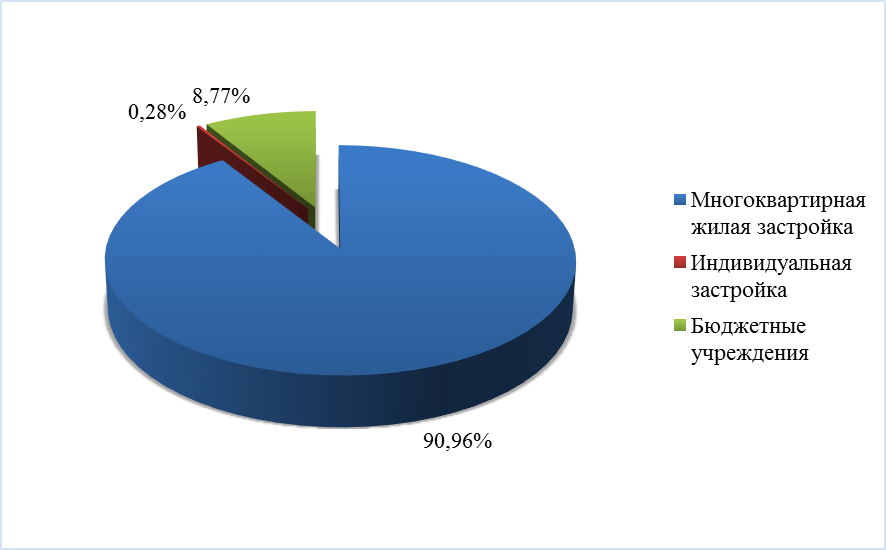 Распределение отапливаемых площадей по типам застройкиАнализ диаграммы показывает, что наибольшую долю застройки в городе занимает многоквартирная жилая застройка – более 90%, доля застройки бюджетными учреждениями составляет чуть менее 9%. На долю частного сектора приходится менее 1%.За период с 2014 по 2015 гг. к системе централизованного теплоснабжения были подключены следующие объекты:2014 год:жилой комплекс «Апельсин» (ул. Гагарина, 42/9);жилой дом (ул. Весенняя, 36).2015 год:государственное бюджетное учреждение культуры РО «Волгодонский эколого-исторический музей» (ул. Ленина, 52);муниципальное бюджетное дошкольное образовательное учреждение детский сад «Жемчужина» (ул. Гагарина, 35).Данные о предполагаемом строительстве жилого, общественного и прочих фондов в г. Волгодонске предоставлены отделом Архитектуры и Градостроительства Администрации МО «г. Волгодонск» на основе Генерального плана и представлены на период 2016-2030 гг. Данные по новому строительству представлены в таблице 2.План строительства жилого и общественного фонда до 2030 годаСогласно данным Генерального пана города Волгодонска, на расчетный срок предполагается дифференцированная жилищная обеспеченность, зависящая от вида собственности. Жилищная обеспеченность в многоквартирных домах, учитывая тип современных квартир, принимается 28 м2/чел. В частных домах с приусадебными участками, может колебаться в значительных приделах, в зависимости от финансовых возможностей домовладельца, ориентировочно от 40 м2/чел.Согласно данным МКУ «Департамент строительства и городского хозяйства», численность жителей одной квартиры принимается в количестве 3 человек. Нормы общей площади на 1 ребенка/учащегося для проектируемых детских садов и общеобразовательных школ, а также для застройки других видов, приняты согласно Приложению Г (таблица Г.1) СП 124.13330.2012 «Тепловые сети. Актуализированная редакция СНиП 41-02-2003».Ориентировочные объемы нового жилищного и общественного строительства рассчитаны на основе вышеуказанных данных. Площади перспективного строительства с распределением его по этапам ввода в эксплуатацию на период 2016-2029 гг. представлено в таблице 3.Расчетные объемы нового строительства до 2029 годаДанные таблицы 3 представлены на рисунке в виде диаграммы.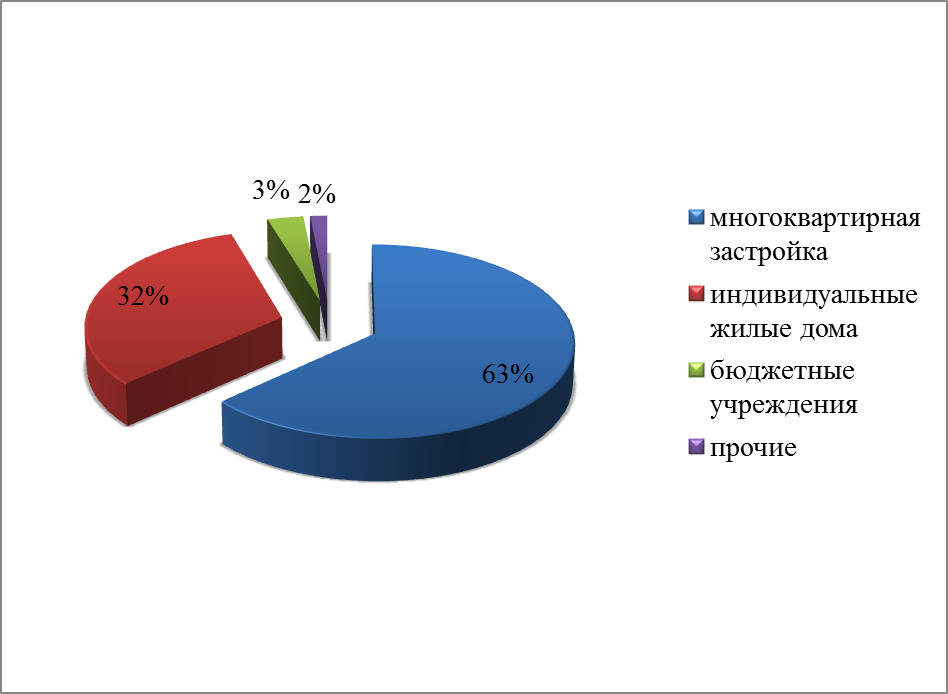 Распределение перспективного строительства по типам застройкиАнализ таблицы и диаграммы показывает, что наибольший прирост площадей ожидается в виде многоквартирной жилой застройки – 63%, прирост площадей индивидуальных жилых домов составит 32%, на долю бюджетных учреждений и прочей застройки приходится, соответственно, 3 и 2%.Жилищный фонд к концу расчетного срока составит ориентировочно 5787,25 тыс. кв. м общей площади. Обеспеченность жильем на расчетный срок будет составлять в среднем по муниципальному образованию 31,8 м² общей площади, и может колебаться в зависимости от доходов населения и типа жилой застройки.Согласно данным Росстата на 2010-2012 гг., Волгодонск является городом с самым благоустроенным жильем в России. Доля аварийного жилья в городе составляет 0,01%, ввиду чего при расчете перспективных площадей города в Схеме теплоснабжения убыль жилых площадей из-за их физического износа не учитывается.В основном, в перспективе ожидается массовая застройка на не освоенных на данный момент кварталах. Однако также будет присутствовать и уплотнительная внутриквартальная застройка. Согласно прогнозу, представленному в Генеральном плане, численность населения города Волгодонск с учетом развития жилых территорий к расчетному периоду составит 180,0 тыс. человек. Настоящая работа опирается на данные Генерального плана, ввиду чего предлагается принять сохранение заложенных в генеральном плане темпов роста населения.Предполагаемый рост численности населения представлен на рисунке 3 в виде диаграммы.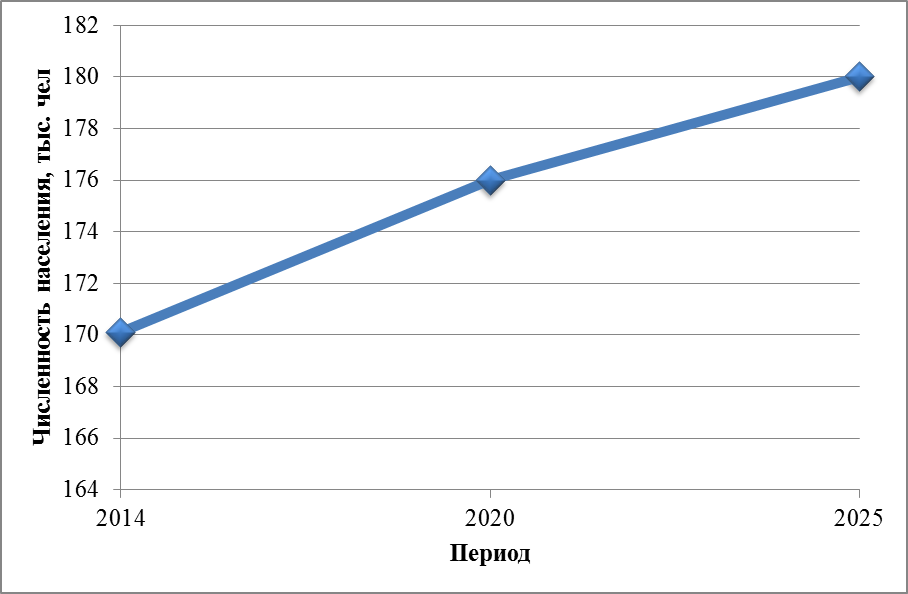 Увеличение численности населения МО г. ВолгодонскТаким образом, в данном проекте при разработке Схемы теплоснабжения городского округа г. Волгодонск на расчетный срок до 2029 года принимается равномерная динамика роста численности населения, заложенная Генеральным планом. Расчетные данные площадей строительных фондов с разбивкой по расчетным элементам и по годам вплоть до расчетного периода (2029г.) представлены в таблице 4.Ожидаемый прирост площади строительных фондов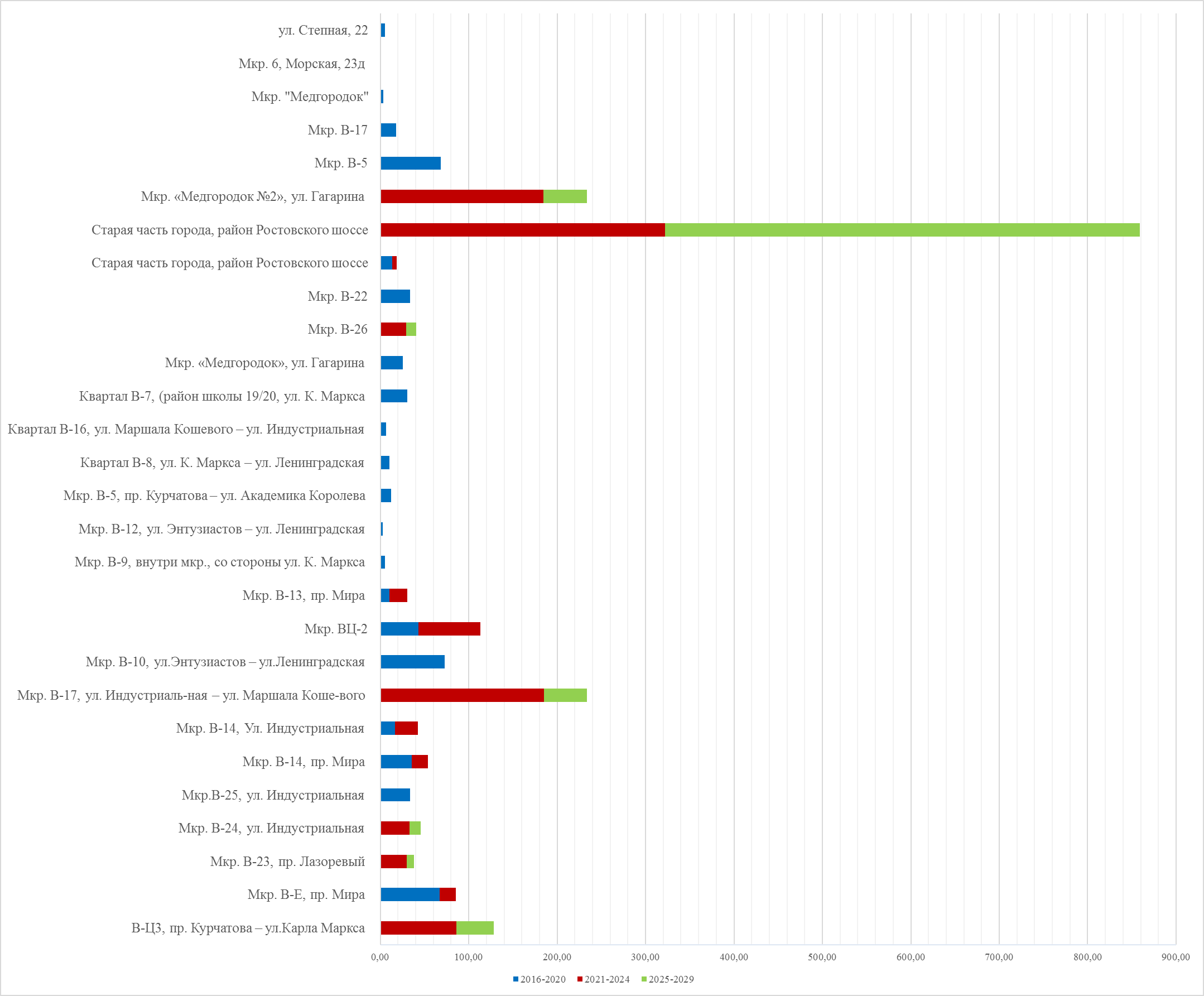 Прирост площадей строительных фондов, тыс. кв. м.На рисунке 4 приставлен прирост площадей строительных фондов по микрорайонам застройки.Основной прирост строительных фондов приходится на район Ростовского шоссе (район индивидуальной застройки на территории 364,5 га). Плановый срок застройки данного квартала – 2025-2029 гг.В соответствии с Методическими рекомендациями по разработке схем теплоснабжения, утвержденными Министерством регионального развития Российской Федерации №565/667 от 29.12.2012, предложения по организации индивидуального теплоснабжения рекомендуется разрабатывать только в зонах застройки малоэтажными жилыми зданиями и плотностью тепловой нагрузки меньше 0,01 Гкал/га. Учитывая данное требование, теплоснабжение всей перспективной индивидуальной застройки города планируется осуществлять децентрализовано, т.е. применяя индивидуальные источники тепловой энергии.Объемы потребления тепловой энергии (мощности), теплоносителя и приросты потребления тепловой энергии (мощности), теплоносителя с разделением по видам теплопотребления в каждом расчетном элементе территориального деления на каждом этапеПерспективные нагрузки отопления, вентиляции и горячего водоснабжения на централизованную систему теплоснабжения рассчитаны на основании приростов площадей строительных фондов согласно данным, предоставленным отделом Архитектуры и Градостроительства Администрации МО «г. Волгодонск» на период 2014-2030 гг., роста численности населения МО «Город Волгодонск» согласно Генеральному плану, а также с учетом доли МКД, подлежащих капитальном ремонту в период до 2029 года. При проведении расчетов так же было учтено, что возводимые здания должны соответствовать требованиям энергетической эффективности, установленным в Постановлении Правительства РФ от 25.01.2011 №18 "Об утверждении Правил установления требований энергетической эффективности для зданий, строений, сооружений и требований к правилам определения класса энергетической эффективности многоквартирных домов" и Федеральном законе от 23.11.2009 № 261-ФЗ «Об энергосбережении и о повышении энергетической эффективности и о внесении изменений в отдельные законодательные акты Российской Федерации»). Полученный прирост тепловых нагрузок на отопление, вентиляцию и ГВС представлен в таблице 5. На основании перспективных тепловых нагрузок и данных СП 131.13330.2012 «Строительная климатология» были получены прогнозы объемов потребления тепловой нагрузки единицами территориального деления города Волгодонска.Перспективный прирост нагрузки в новых и в существующих элементах территориального деления на расчетный период до 2029 годаТепловые нагрузки на отопление и вентиляциюПерспективный прирост нагрузки на ГВСПерспективный суммарный прирост нагрузки на отопление, вентиляцию и ГВСРасчетный объем потребления тепловой энергии на отопление и вентиляциюРасчетный объем потребления тепловой энергии на ГВССуммарный расчетный объем потребления тепловой энергии на отопление, вентиляцию и ГВСУвеличение объема потребления тепловой энергии суммарно по всем объектам территориального деления за период 2016 – 2029 гг. составит 200251,68 Гкал, в том числе увеличение потребление энергии на нужды отопления и вентиляции – 165275,76 Гкал, увеличение потребления на ГВС – 34975,92 Гкал.Планируемый прирост нагрузки суммарно по всем объектам территориального деления за период 2016 – 2029 гг. составит 163,324 Гкал/ч, в том числе прирост нагрузки на отопление и вентиляцию – 127,05 Гкал/ч, увеличение нагрузки на ГВС – 36,27 Гкал/ч.На рисунке 5 представлен планируемый рост тепловой нагрузки суммарно по объектам территориального деления за период 2016 – 2029 гг.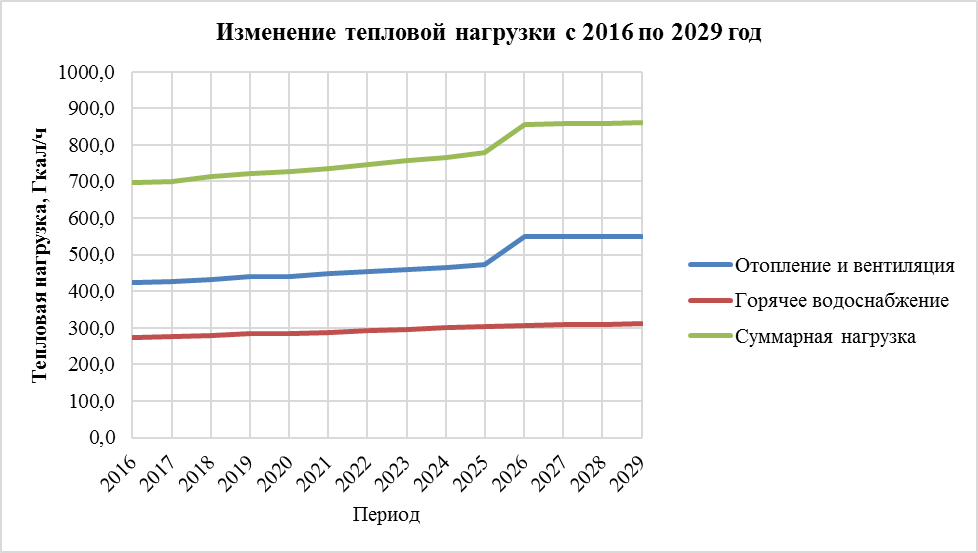 Прирост тепловой нагрузки 2016-2029 гг.В целом по г. Волгодонску к концу расчетного периода вследствие увеличения численности населения и прироста строительных фондов и несмотря на уменьшение удельных расходов на тепловую энергию на отопление в соответствии с требованиями энергетической эффективности, установленными в Постановлении Правительства РФ от 25.01.2011 №18 «Об утверждении Правил установления требований энергетической эффективности для зданий, строений, сооружений и требований к правилам определения класса энергетической эффективности многоквартирных домов», наблюдается увеличение объема потребления тепловой энергии. В данном постановлении в процентном соотношении указано, насколько должны снижаться удельные расходы тепловой энергии. Следовательно, пропорционально удельным расходам снижаются и объемы потребления тепловой энергии. С другой стороны, растут численность населения и площади строительных фондов, и объемы потребления тепловой энергии так же должны увеличиваться. Результат же расчета зависит от совокупности этих факторов.Прирост или уменьшение итогового значения объема потребления тепловой энергии зависит, в конечном счете, от того, какая из этих величин изменяется быстрее.Для проведения дальнейших гидравлических расчетов трубопроводов выполнен расчет объемов теплоносителя исходя из перспективных тепловых нагрузок на отопление, вентиляцию и горячее водоснабжение, температурных графиков сетевой воды. Результаты расчетов приведены в таблицах 12 и 13.Расход теплоносителя на отопление и вентиляциюРасход теплоносителя на горячее водоснабжениеСуммарный расход теплоносителя на отопление, вентиляцию и ГВС, т/ч Потребление тепловой энергии (мощности) и теплоносителя объектами, расположенными в производственных зонах с учетом возможных изменений производственных зон и их перепрофилирования и приросты потребления тепловой энергии (мощности), теплоносителя производственными объектами, с разделением по видам теплопотребления и по видам теплоносителя (горячая вода и пар) на каждом этапеВ настоящий момент производственное предприятие ЗАО «АЭМ-технологии» «Атоммаш» рассматривает возможность перспективного подключения к централизованной системе теплоснабжения г. Волгодонска.Согласно обращению ЗАО «АЭМ-технологии» «Атоммаш» в ООО «ЛУКОЙЛ-Ростовэнерго» (письмо от 13.03.2013 №СГЭ-153), перспективная подключенная тепловая нагрузка составит 76,32 Гкал/ч. Предполагается, что подключение предприятия будет осуществлено 2026 году.Подключение иных производственных мощностей на период действия настоящей Схемы не ожидается. Предполагается, что все перспективные производственные потребители тепловой энергии будут оборудоваться собственными источниками тепловой энергии.Перспективные балансы располагаемой тепловой мощности источников тепловой энергии  и тепловой нагрузки потребителейРадиус эффективного теплоснабжения, позволяющий определить условия, при которых подключение новых или увеличивающих тепловую нагрузку теплопотребляющих установок к системе теплоснабжения нецелесообразно вследствие увеличения совокупных расходов в указанной системе на единицу тепловой мощности, определяемой для зоны действия каждого источника тепловой энергииВ законе «О теплоснабжении» дано определение радиуса эффективного теплоснабжения, который представляет собой максимальное расстояние от теплопотребляющей установки до ближайшего источника тепловой энергии в системе теплоснабжения, при превышении которого подключение теплопотребляющей установки к данной системе теплоснабжения нецелесообразно по причине увеличения совокупных расходов в системе теплоснабжения.Под зоной действия источника тепловой энергии подразумевается территория поселения, городского округа или ее часть, границы которой устанавливаются закрытыми секционирующими задвижками тепловой сети системы теплоснабжения.Решение задачи о том, нужно или не нужно трансформировать зону действия источника тепловой энергии, является базовой задачей построения эффективных схем теплоснабжения. Критерием выбора решения о трансформации зоны является не просто увеличение совокупных затрат, а анализ возникающих в связи с этим действием эффектов и необходимых для осуществления этого действия затрат.Согласно п. 30, г. 2, ФЗ №190 от 27.07.2010 г.: «радиус эффективного теплоснабжения - максимальное расстояние от теплопотребляющей установки до ближайшего источника тепловой энергии в системе теплоснабжения, при превышении которого подключение теплопотребляющей установки к данной системе теплоснабжения нецелесообразно по причине увеличения совокупных расходов в системе теплоснабжения».В настоящее время, методика определения радиуса эффективного теплоснабжения не утверждена федеральными органами исполнительной власти в сфере теплоснабжения.Основными критериями оценки целесообразности подключения новых потребителей в зоне действия системы централизованного теплоснабжения являются:затраты на строительство новых участков тепловой сети и реконструкция существующих;пропускная способность существующих магистральных тепловых сетей;затраты на перекачку теплоносителя в тепловых сетях;потери тепловой энергии в тепловых сетях при ее передаче; затраты на увеличение резерва мощности у источника тепловой энергии;надежность системы теплоснабжения.Комплексная оценка вышеперечисленных факторов, определяет величину оптимального радиуса теплоснабжения.Для оценки затрат применяется методика, которая основывается на допущении, что в среднем по системе централизованного теплоснабжения, состоящей из источника тепловой энергии, тепловых сетей и потребителей затраты на транспорт тепловой энергии для каждого конкретного потребителя пропорциональны расстоянию до источника и мощности потребления.Среднечасовые затраты на транспорт тепловой энергии от источника до потребителя определяются по формуле: С=Z* Q* L,где Q – мощность потребления;L – протяженность тепловой сети от источника до потребителя;Z – коэффициент пропорциональности, который представляет собой удельные затраты в системе на транспорт тепловой энергии (на единицу протяженности тепловой сети от источника до потребителя и на единицу присоединенной мощности потребителя).Для упрощения расчетов зону действия централизованного теплоснабжения рассматриваемого источника тепловой энергии будем условно разбивать на несколько крупных зон нагрузок. Для каждой из этих зон рассчитаем усредненное расстояние от источника до условного центра присоединенной нагрузки (Li) по формуле:Li = Σ(Qзд * Lзд) / Qi,где i – номер зоны нагрузок;Lзд – расстояние по трассе (либо эквивалентное расстояние) от каждого здания зоны до источника тепловой энергии;Qзд – присоединенная нагрузка здания;Qi – суммарная присоединенная нагрузка рассматриваемой зоны, Qi= Σ Qзд;Присоединенная нагрузка к источнику тепловой энергии:Q = Σ QiСредний радиус теплоснабжения по системе определяется по формуле:Lср = Σ(Qi * Li) / QОпределяется годовой отпуск тепла от источника тепловой энергии (А), Гкал. При этом:А = Σ Аiгде Аi – годовой отпуск тепла по каждой зоне нагрузок.Среднюю себестоимость транспорта тепла в зоне действия источника тепловой энергии принимаем равной тарифу на транспорт Т (руб/Гкал).Годовые затраты на транспорт тепла в зоне действия источника тепловой энергии, (руб/год):В = А*Т.Среднечасовые затраты на транспорт тепла по зоне источника тепловой энергии:С = В/Ч,где Ч – число часов работы системы теплоснабжения в год.Удельные затраты в зоне действия источника тепловой энергии на транспорт тепла рассчитываются по формуле:Z = C/(Q * Lср) = B / (Q * Lср)* ЧВеличина Z остается одинаковой для всей зоны действия источника тепловой энергии.Среднечасовые затраты на транспорт тепла от источника тепловой энергии до выделенных зон, (руб/ч):Сi = Z* Qi *  LiВычислив Сi и Z, можно рассчитать для каждой выделенной зоны нагрузок в зоне действия источника тепловой энергии разницу в затратах на транспорт тепла с учетом и без учета удаленности потребителей от источника.Подход к расчету радиуса эффективного теплоснабжения источника тепловой энергии.На электронной схеме наносится зона действия источника тепловой энергии с определением площади территории тепловой сети от данного источника и присоединенной тепловой нагрузки.Определяется средняя плотность тепловой нагрузки в зоне действия источника тепловой энергии (Гкал/ч/Га, Гкал/ч/км2). Зона действия источника тепловой энергии условно разбивается на зоны крупных нагрузок с определением их мощности Qi и усредненного расстояния от источника до условного центра присоединенной нагрузки (Li).Определяется максимальный радиус теплоснабжения, как длина главной магистрали от источника тепловой энергии до самого удаленного потребителя, присоединенного к этой магистрали Lмах (км).Определяется средний радиус теплоснабжения по системе Lср.Определяются удельные затраты в зоне действия источника тепловой энергии на транспорт тепла Z = C/(Q * Lср) = B / (Q * Lср)хЧОпределяются среднечасовые затраты на транспорт тепла от источника тепловой энергии до выделенных зон Сi, руб./ч.Определяются годовые затраты на транспорт тепла по каждой зоне с учетом расстояния до источника Вi, млн. руб.Определяются годовые затраты на транспорт тепла по каждой зоне без учета расстояния до источника Вi0=Аi * Т, млн. руб.Комплексная оценка вышеперечисленных факторов, определяет величину оптимального радиуса теплоснабжения.В таблице 15 приведены результаты расчета радиусов эффективного теплоснабжения котельной ВдТЭЦ-2 и ВдТЭЦ-2.Радиусы эффективного теплоснабжения изображены на рисунке 6.Радиусы эффективного теплоснабженияСуществующая жилая, промышленная и социально-административная застройка города полностью находится в пределах радиуса эффективного теплоснабжения, и подключение новых потребителей в границах сложившейся застройки экономически оправдано. 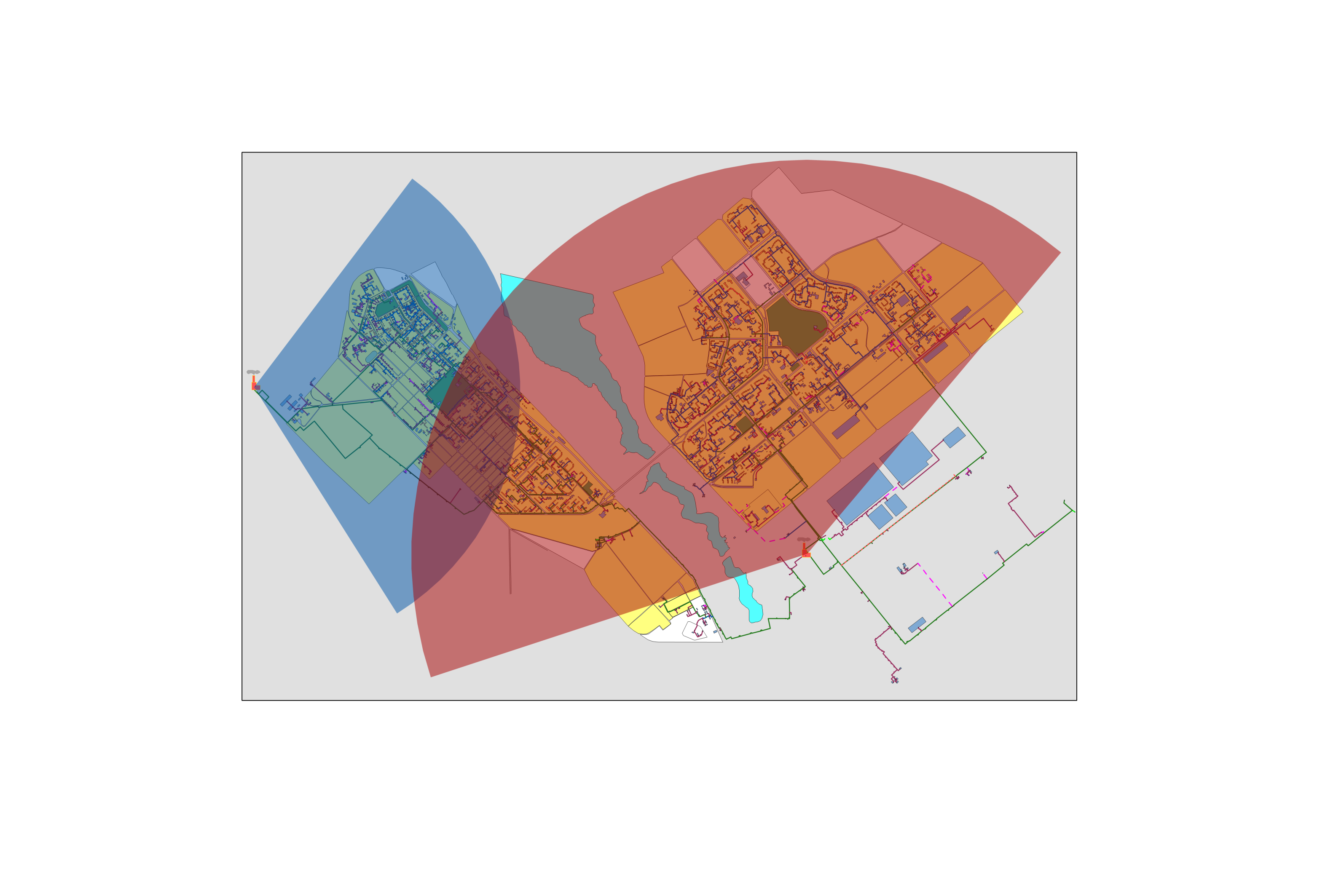 Радиусы эффективного теплоснабженияОписание существующих и перспективных зон действия систем теплоснабжения и источников тепловой энергииПерераспределение тепловой нагрузки потребителей между источниками тепловой энергии не предполагается.Перспективная застройка города будет подключена к ВдТЭЦ-2, либо осуществлять свои тепловые потребности за счет индивидуального источника теплоснабжения. Подключение новых потребителей к котельной ВдТЭЦ-2 в перспективе не предусматривается. Вся перспективная застройка, расположенная в зоне действия котельной ВдТЭЦ-2 (Старый город за исключением ЮЗР), будет подключена к индивидуальному теплоснабжению. Также подключению к индивидуальному теплоснабжению подлежит вся перспективная индивидуальная застройка города, согласно Методическими рекомендациями по разработке схем теплоснабжения, утвержденными Министерством регионального развития Российской Федерации №565/667 от 29.12.2012.Вся перспективная застройка, планируемая к подключению к централизованному теплоснабжению, будет подключена к ВдТЭЦ-2, в результате чего зона действия системы теплоснабжения ВдТЭЦ-2 увеличится на величину подключаемых перспективных кварталов.Перспективные зоны действия системы теплоснабжения котельной ВдТЭЦ-2 и ВдТЭЦ-2 по состоянию на 2029 год представлены на рисунке 7.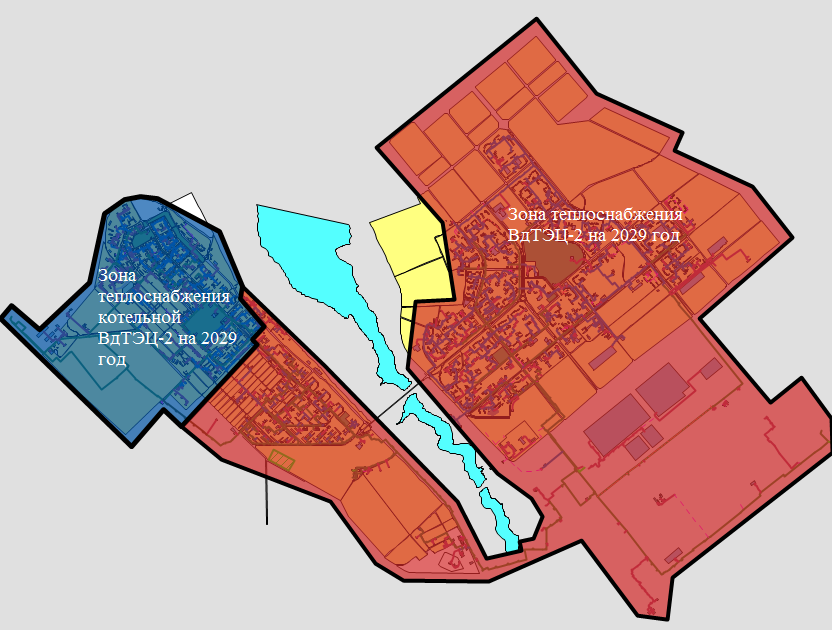 Зоны действия источников теплоснабжения по состоянию на 2029 годОписание существующих и перспективных зон действия индивидуальных  источников тепловой энергииВ соответствии с Методическими рекомендациями по разработке схем теплоснабжения, утвержденными Министерством регионального развития Российской Федерации №565/667 от 29.12.2012, предложения по организации индивидуального теплоснабжения рекомендуется разрабатывать только в зонах застройки малоэтажными жилыми зданиями и плотностью тепловой нагрузки меньше 0,01 Гкал/га. Данная рекомендация объясняется экономически необоснованными затратами на строительство тепловых сетей большой протяженностью и малыми диаметрами в зонах индивидуального устроительства, а также большими тепловыми потерями при передаче теплоносителя, соразмерными с количеством тепла, необходимого конечному потребителю. Опираясь на рекомендации Минрегионразвития, данной Схемой теплоснабжения предлагается осуществлять теплоснабжение всей перспективной индивидуальной застройки города за счет индивидуальных источников теплоснабжения.Результаты расчетов тепловой нагрузки на отопление, вентиляцию и ГВС индивидуальной перспективной застройки города представлены в таблицах 16-18.Перспективные тепловые нагрузки в зонах индивидуального теплоснабжения на отопление и вентиляциюПерспективные тепловые нагрузки в зонах индивидуального теплоснабжения на ГВССуммарные перспективные тепловые нагрузки в зонах индивидуального теплоснабжения на отопление, вентиляцию и горячее водоснабжениеАнализ таблицы 18 показывает, что в перспективе наибольший расход тепловой энергии на теплоснабжение индивидуальной застройки ожидается в Старой части города, районе Ростовского шоссе, где предполагается развивать индивидуальную застройку на общей площади в 364,4 га.Как было сказано ранее, вся перспективная застройка города, планируемая к подключению к централизованному теплоснабжению, располагается в зоне действия ВдТЭЦ-2. В перспективе к 2029 году подключение новых абонентов к котельной ВдТЭЦ-2 не предусматривается. В случае возникновения необходимости в теплоснабжении новых (или увеличении тепловой нагрузки у существующих) абонентов в зоне действия котельной ВдТЭЦ-2, должно быть применено индивидуальное газовое теплоснабжение. Перспективные балансы  тепловой мощности  и тепловой нагрузки в перспективных зонах действия источников тепловой энергии, в том числе работающих на единую тепловую сеть, на каждом этапеВ настоящем разделе осуществлен расчет перспективных балансов тепловой мощности источников тепловой энергии. При этом рассмотрены два варианта развития централизованной системы теплоснабжения г. Волгодонска.1 вариант. Обеспечение части перспективной нагрузки от трех новых отопительных котельных.Данный вариант предполагает строительство двух водогрейных отопительных газовых котельных: одна из них в районе Новый город («котельная Новый Город») и одна в Юго-Западном районе города («Юго-Западная котельная»). К данным источникам предполагается подключение вновь вводимых объектов-потребителей тепловой энергии, за исключением объектов точечной застройки.Объекты точечной застройки, попадающие в существующую зону действия ВдТЭЦ-2, планируется подключить к уже имеющимся тепловым сетям, что повысит подключенную нагрузку ТЭЦ.Также планируется удовлетворить запрос на подключение к ВдТЭЦ-2 производственных мощностей предприятия ЗАО «АЭМ-технологии» «Атоммаш», но после реализации комплекса мероприятий по приведению располагаемой тепловой мощности к установленной (после мероприятий по наращиванию располагаемой тепловой мощности).Распределение приростов перспективных нагрузок между источниками, для 1 варианта развития СЦТС приведены в таблице ниже.Распределение приростов перспективных нагрузок с разбивкой по источникам для 1 варианта развитияРаспределение приростов нагрузок между источниками проиллюстрирован на круговой диаграмме.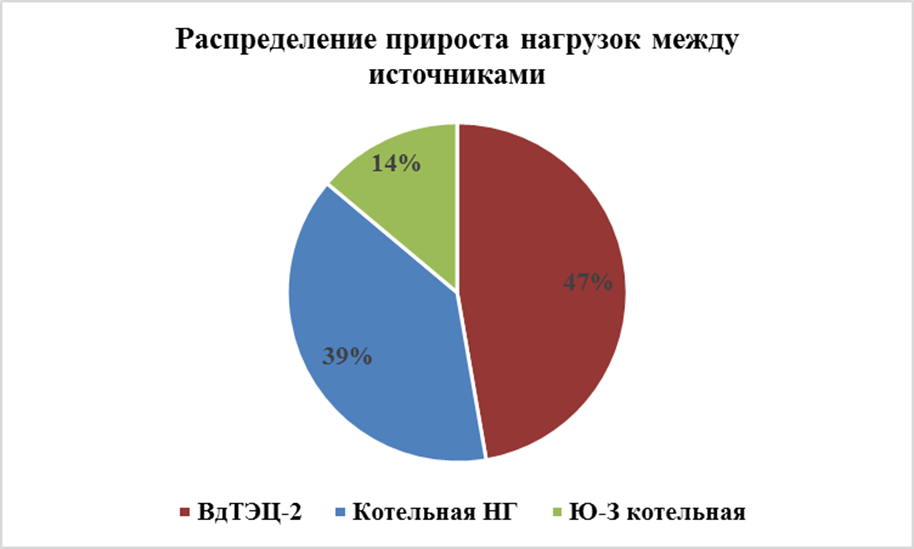 Распределение приростов нагрузок между источниками к 2029 году для 1 варианта развитияЧуть менее половины прироста тепловой нагрузки при данном варианте развития СЦТС будет покрываться за счет мощностей ВдТЭЦ-2. Это связано с значительной нагрузкой предприятия ЗАО «АЭМ-технологии» «Атоммаш», которая будет подключена к ТЭЦ единовременно (т.е. 76,32 Гкал/ч), что составит 87% прироста нагрузки к ВдТЭЦ-2 за весь расчетный период). Порядка 14 % прироста тепловой нагрузки ожидается от комплексной застройки в старой части города, в районе Ростовского шоссе (около 25,3 Гкал/ч). Обеспечение тепловой энергией данного микрорайона в данном варианте предполагается от новой «Юго-Западной котельной».Около 39 % прироста нагрузки предполагается обеспечить новой «котельной Новый город». Данная котельная обеспечит теплоснабжением вновь возводимые объекты микрорайонов, осваиваемых в северо-западной, северной и северо-восточной частях района Новый город. Расчетная суммарная нагрузка потребителей составляет 71,11 Гкал/ч, в т.ч. 48,504 Гкал/ч – нагрузка по отоплению и вентиляции и 22,61 Гкал/ч – по горячему водоснабжению.Зоны действия новых источников, а также возможные места их размещения проиллюстрированы на план-схеме далее.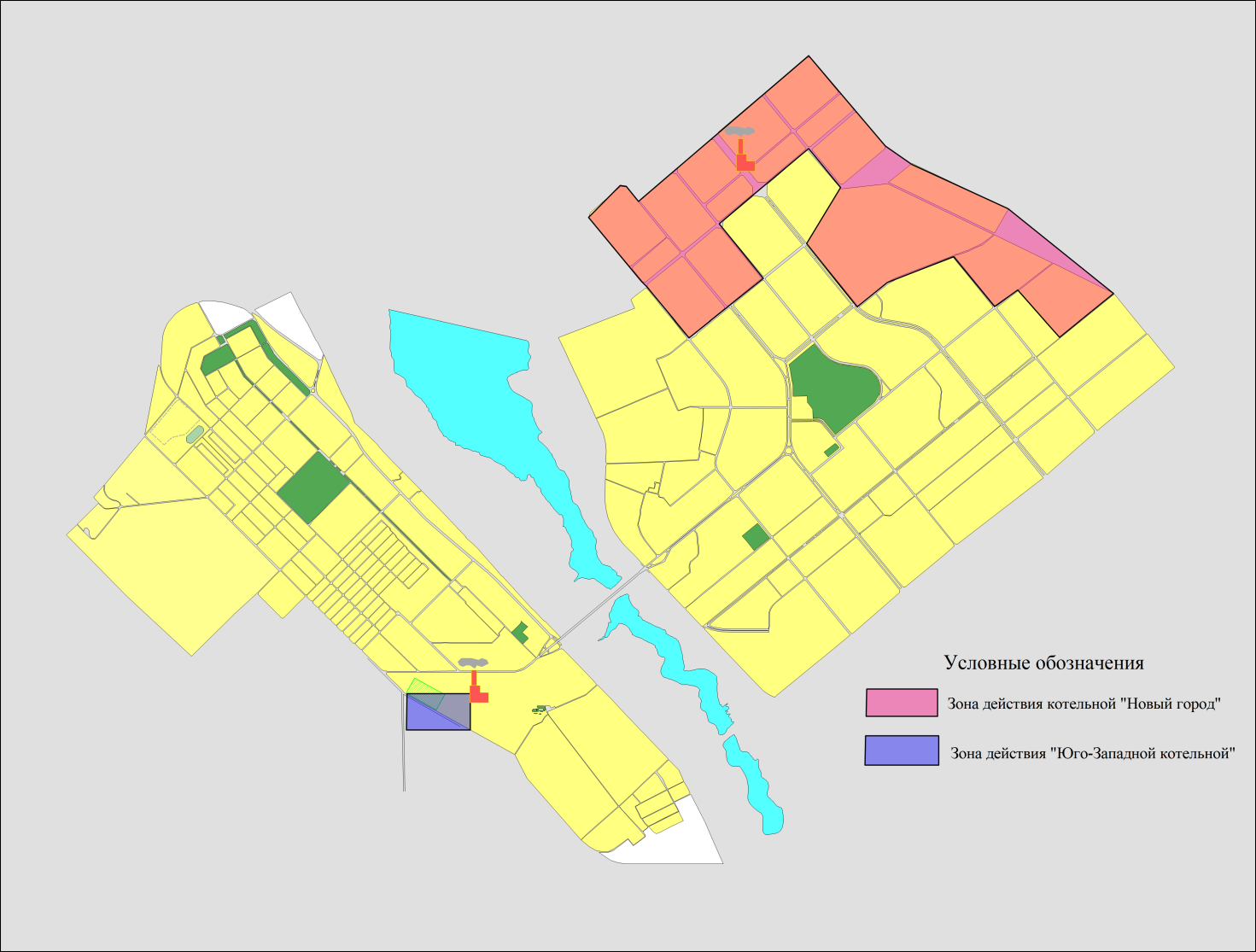 План-схема зоны действия новых источников тепловой энергии для 1 варианта развития2 вариант. Подключение всей перспективной тепловой нагрузки СЦТС к ВдТЭЦ-2.Второй вариант развития предполагает присоединение тепловой нагрузки всех новых абонентов к тепловым сетям от ВдТЭЦ-2.На сегодняшний день, ВдТЭЦ-2 не имеет достаточного резерва мощности, необходимого для обеспечения потребностей в тепловой мощности города к 2029 году. Это определяет необходимость в осуществлении мероприятий не только по приведению располагаемой тепловой мощности к установленной (устранение ограничений тепловой мощности), но и в наращивании мощностей (ввод нового теплогенерирующего оборудования).Ожидаемый суммарный прирост тепловой нагрузки потребителей к 2029 году составит 188,9 Гкал/ч, в т.ч. 150,36 Гкал/ч – прирост нагрузки по отоплению и вентиляции и 38,54 Гкал/ч – прирост по ГВС.За счет реализации программы капитального ремонта жилого фонда планируется достичь снижения удельного потребления тепловой энергии на отопление этих зданий. Величина снижения потребления рассчитана согласно нормам, утвержденным с Указом Президента Российской Федерации № 889 от 4 июня 2008 г. «О некоторых мерах по повышению энергетической и экологической эффективности российской экономики» и на основании адресного перечня программы капитального ремонта МКД, утвержденной Постановлением Правительства Ростовской области от 26.12.2013 №803. Расчетная величина снижения тепловой нагрузки существующего жилого фонда составит 17,27 Гкал/ч.Балансы тепловой мощности и перспективной тепловой нагрузки рассчитаны следующим образом:определяются существующие и перспективные нагрузки на систему централизованного теплоснабжения (СЦТС) с разделением по единицам территориального деления;далее вышеупомянутые нагрузки распределяются в соответствии с границами зон действия котельных (существующих и планируемых).полученные нагрузки суммируются с расчетными значениями потерь тепловой энергии (для данного расчета принимаем утвержденные величины потерь);анализируются расчетные значения подключенных к источникам нагрузок и мощности нетто котельных. По результатам анализа определяется процент резерва ("-" дефицита) мощности нетто источников тепловой энергии.Существующие тепловые балансы источников теплоснабжения представлены в таблице 20.Суммарные существующие нагрузки, подключенные к источникам теплоснабжения г. ВолгодонскаАнализ таблицы 20 показывает, что в настоящий момент на ВдТЭЦ-2 существует небольшой резерв тепловой мощности, составляющий 24,5 Гкал/ч. На котельной ВдТЭЦ-2 существует дефицит в количестве 10,2 Гкал/ч. Стоит отметить, что вышеприведенный тепловой баланс составлен на расчетную температуру воздуха системы отопления, т.е. в таблице по всем показателям представлены их максимальные значения.Техническое обоснование вариантов развития источников СЦТ г. Волгодонска1 вариант.Согласно первому варианту развития, для обеспечения централизованным теплоснабжением вновь строящихся объектов, необходимо предусмотреть строительство двух новых водогрейных котельных, а также мероприятия по увеличению располагаемой тепловой мощности до уровня установленной (устранение ограничений тепловой мощности). В таблице приведены расчетные балансы мощности источников СЦТС по состоянию на расчетный срок.Расчетные балансы мощности источников СЦТС по состоянию на расчетный срок для 1 вариантаПри определении установленной мощности котельных был принят показатель резервирования тепловой мощности в размере 50% от расчетной суммарной тепловой нагрузки.2 вариант.По второму сценарию развития источников СЦТС, весь перспективный прирост тепловой нагрузки в административных границах города будет обеспечен тепловой мощностью ВдТЭЦ-2.Для реализации такого варианта развития СЦТС города, необходимо предусмотреть мероприятия по увеличению располагаемой тепловой мощности до уровня установленной (устранение ограничений тепловой мощности), а также мероприятия по вводу новых тепловых мощностей. Расчетные балансы мощности источников СЦТС по состоянию на расчетный срок для второго варианта развития представлены в таблице ниже.Расчетные балансы мощности источников СЦТС по состоянию на расчетный срок для 2 вариантаВыбор наиболее целесообразного варианта развития источников централизованного теплоснабжения.Расход условного топлива.На сегодняшний день, основная часть тепловой энергии на территории г. Волгодонска вырабатывается на ВдТЭЦ-2 комбинированным способом производства тепловой и электрической энергии в единой технологической установке. Такая схема комбинированного производства (когенерация) позволяет значительно уменьшить общее потребление первичного топлива.По результатам 2015 года, удельный расход условного топлива на производство тепловой энергии ВдТЭЦ-2 составил 133,8 кг.у.т./Гкал, в то время как у самых современных котельных данный показатель находится на уровне 158 кг.у.т./Гкал.Принимая во внимание то, что затраты на топливо в составе тарифа составляют на 2015 год 68% (Часть 10, Глава 1 Том1), то разница в тарифах только от топливной составляющей будет на 11,5% выше для котельной (по отношению к ТЭЦ).Годовой перерасход топлива к расчетному сроку для варианта со строительством котельных, в сравнении с вариантом, при котором весь перспективный прирост нагрузки будет подключен к ВдТЭЦ-2, составит порядка 6118,0 т.у.т./год.Эксплуатационные затраты.При комбинированном способе производства энергии, эксплуатационные затраты на ее производство распределяются между тарифами на электрическую и тепловую энергию. Тем самым снижается доля затрат в тарифах, участвующая при производстве обоих видов энергии. При увеличении доли выработки тепловой энергии котельными на территории города, рост тарифа также неизбежен ввиду увеличения доли эксплуатационных затрат в тарифе на тепловую энергию. По оценочным подсчетам, рост средневзвешенного по городу тарифа составит около 2%, без учета затрат на строительство двух новых котельных, что в свою очередь тоже вызовет ощутимый рост тарифа на тепловую энергию.Вывод.При прочих равных условиях, средневзвешенный тариф на тепловую энергию при реализации первого варианта развития источников тепловой энергии г. Волгодонска (вариант строительства новых котельных) будет выше, чем для второго варианта (подключение всей перспективной нагрузки новых абонентов к ВдТЭЦ-2).Таким образом, наиболее целесообразным вариантом развития источников тепловой энергии города Волгодонска, является 2 вариант, согласно которому весь перспективный прирост тепловой нагрузки СЦТС в границах города будет подключен к ВдТЭЦ-2. При таком пути развития, необходимо выполнить ряд мероприятий по увеличению располагаемой тепловой мощности ТЭЦ-2, так как существующей мощности ТЭЦ недостаточно для покрытия перспективного расчетного прироста тепловой нагрузки города.Далее в Схеме будет рассматриваться второй вариант, как наиболее эффективный и благоприятный для абонентов.Распределение перспективных потребителей тепла по источникам их обеспечения тепловой энергией должно осуществляться по территориальному признаку: перспективный абонент должен быть присоединен к тому источнику, в зоне действия которого он располагается. Существующие и перспективные нагрузки на систему централизованного теплоснабжения представлены в таблице 23.Существующие и перспективные тепловые нагрузки муниципального округа г. ВолгодонскВ вышеприведенной таблице представлены планируемые тепловые нагрузки на централизованную систему теплоснабжения при реализации второго (принятого) варианта развития, рассчитанные на основе данных о застройке г. Волгодонска, предоставленные отделом Архитектуры и Градостроительства Администрации МО «г. Волгодонск». В том случае, если в период до 2029 года образуются новые строительные площади, не обозначенные в таблице 23 и составляющие значительную тепловую нагрузку, необходимо внести изменения в Схему теплоснабжения согласно статье 14, ФЗ №190 «О теплоснабжении» от 27.07.2010 года.Все перспективные промышленные предприятия, планируемые к строительству на территории города Волгодонска, планируется обеспечивать теплом от собственных источников. Согласно принятому варианту развития системы теплоснабжения города, строительство новых источников теплоснабжения не предполагается.Перспективные нагрузки на котельную ВдТЭЦ-2 и ВдТЭЦ-2, а также резервы и дефициты тепловой мощности нетто представлены в таблице 24.Суммарные перспективные нагрузки, подключенные к источникам теплоснабжения г. ВолгодонскаАнализ таблицы 24 показывает, что к 2029 году резерв тепловой мощности ВдТЭЦ-2 будет составлять 58,917 Гкал/ч.На котельной ВдТЭЦ-2 к 2029 году существующий дефицит тепловой нагрузки естественным образом устранится под действием следующих факторов:за счет снижения потерь тепловой энергии в тепловых сетях: настоящей Схемой предполагается к 2029 году осуществить замену всех трубопроводов системы теплоснабжения, срок службы которых превысит 30 лет, что приведет к снижению потерь при транспортировке теплоносителя с существующих 8,04 Гкал/ч до 3,81 Гкал/ч;снижение потребления тепловой энергии частью МКД Старой части города за счет проведения в них капитального ремонта, что приведет к снижению потребления тепловой энергии на цели отопления.Т. о., к 2029 году дефицит мощности на котельной устранится, резерв тепловой мощности «НЕТТО» составит 2,48 Гкал/ч.Перспективные балансы теплоносителяПерспективные балансы производительности водоподготовительных установок и максимального потребления теплоносителя теплопотребляющими установками потребителейСостав и техническое описание системы водоподготовки централизованной системы теплоснабжения г. Волгодонска подробно описаны в Главе 1 Обосновывающих материалов (Том 2) настоящей схемы теплоснабжения. Стоит отметить, что на перспективу ожидается сохранение существующей схемы водоподготовки, заключающейся в том, что подпитку обоих контуров системы теплоснабжения (ВдТЭЦ-2 и котельной ВдТЭЦ-2), осуществляет ВдТЭЦ-2.  Водоподготовительное оборудование на котельной ВдТЭЦ-2 отсутствует, подпитка контура осуществляется за счет разности давлений воды в контуре теплоснабжения ВдТЭЦ-2 и котельной ВдТЭЦ-2.Система ХВО предназначена для приготовления воды:для восполнения утечек в тепловой сети;для восполнения расхода воды на нужды горячего водоснабжения для абонентов, подкаченных к системе теплоснабжения по открытой схеме.Перспективные балансы производительности ВПУ ВдТЭЦ-2 на период разработки Схемы теплоснабжения представлены в таблице 25.Баланс производительности водоподготовительной установки (ВПУ) и подпитки тепловой сетиДанные таблицы 25 для наглядности представлены на рисунке 10 в виде диаграммы.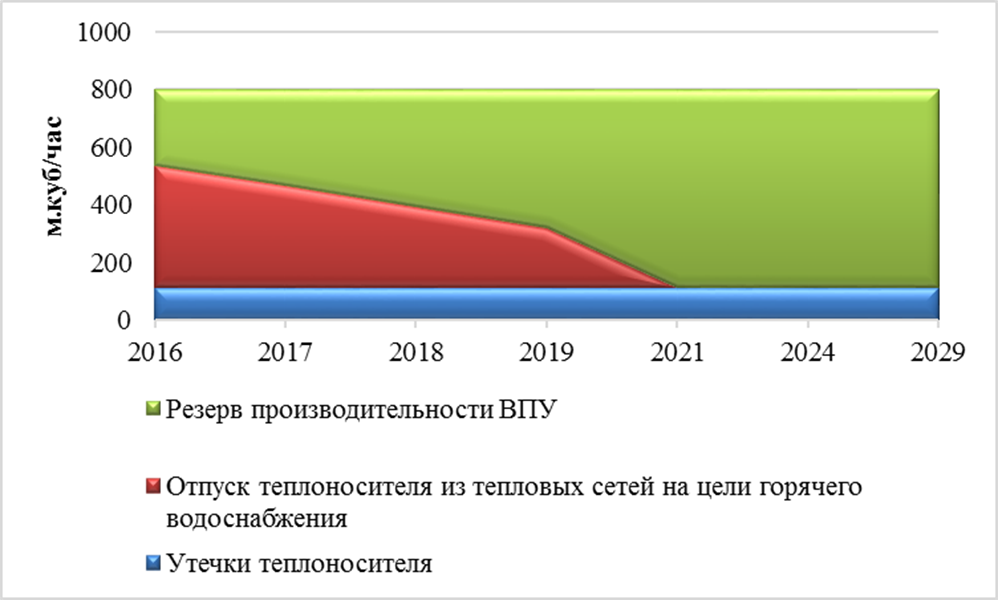 Баланс производительности ВПУАнализ данных таблицы 25 показывает, что в перспективе дефицит производительности водоподготовительных установок не ожидается.Отсутствие отпуска теплоносителя на цели горячего водоснабжения начиная с 2022 года обусловлено переходом всех абонентов с открытой схемы теплоснабжения на закрытую. Утвержденные балансы производительности водоподготовительных установок теплоносителя для тепловых сетей и максимального потребления теплоносителя в аварийных режимах систем теплоснабжения отсутствуют.Перспективные балансы производительности водоподготовительных установок источников тепловой энергии для компенсации потерь теплоносителя в аварийных режимах работы систем теплоснабженияПодпитка тепловых сетей в периоды максимума и в аварийных ситуациях может быть осуществлена от баков-аккумуляторов.Предложения по строительству, реконструкции и техническому перевооружению  источников тепловой энергииПредложения по строительству источников тепловой энергии, обеспечивающих перспективную тепловую нагрузку на осваиваемых территориях города Волгодонска, для которых отсутствует возможность или целесообразность передачи тепловой энергии от существующих или реконструируемых источников тепловой энергии. Обоснование отсутствия возможности передачи тепловой энергии от существующих или реконструируемых источников тепловой энергии основывается на расчетах радиуса эффективного теплоснабженияСогласно данным Генерального плана г. Волгодонска, а также данным, предоставленным отделом Архитектуры и Градостроительства Администрации МО «г. Волгодонск», в период до 2029 года ожидается введение нового жилого и общественного фонда в количестве 2281,17 тыс. кв. м. Вся перспективная застройка будет расположена в существующих границах города. В Главе 4 настоящего отчета рассматривались два варианта дальнейшего развития централизованной системы теплоснабжения: первый вариант предполагал строительство новых источников тепловой энергии для теплоснабжения перспективной застройки города, второй вариант подразумевал сохранение существующей системы теплоснабжения с подключением перспективных потребителей к существующим источникам. По результатам сравнения вариантов развития был сделан вывод, что целесообразнее осуществлять теплоснабжение от существующих источников, т.е. принять за основу второй вариант развития СЦСТ.Строительство новых источников теплоснабжения не предполагается.Предложения по реконструкции источников тепловой энергии, обеспечивающих перспективную тепловую нагрузку в существующих и расширяемых зонах действия источников тепловой энергииРеконструкция существующих источников должна предусматриваться для решения двух основных задач:реконструкция с целью увеличения располагаемой мощности источника тепловой энергии для предотвращения возникновения дефицита тепловой мощности в перспективе в результате подключения перспективных потребителей;реконструкция существующего оборудования для продления работоспособного состояния источника тепловой энергии и возможности обеспечения качественным и надежным теплоснабжением потребителей.Для определения необходимости проведения реконструкции для предотвращения возникновения дефицита мощности в перспективе в Главе 4 Обосновывающих материалов (Том 3) был произведен расчет перспективных балансов источников теплоснабжения. Волгодонска.Анализ проведенного расчета показывает, что в перспективе дефицита тепловой мощности на ВдТЭЦ-2, вызванного подключением к нему перспективных потребителей, не ожидается. Резерв тепловой мощности к 2029 году он составит 58,92 Гкал/ч. Для предотвращения возникновения дефицита необходимо выполнить комплекс мероприятий по модернизации источника, представленный в п. 6.3 настоящего отчета.В течение рассматриваемого периода данным проектом предусмотрены мероприятия по реконструкции источников тепловой энергии, в частности ВдТЭЦ-2, так как прирост тепловой нагрузки ожидается только к этому источнику. Предлагаемые мероприятия позволят решить ряд таких важных задач как:модернизация турбоагрегата ПТ-140/165-130/15-2 ст. № 4 (прирост тепловой мощности 40 Гкал/час);реконструкция турбоагрегата Т-110/120-130 ст.№2 (прирост тепловой мощности 35 Гкал/час);реконструкция турбоагрегата Т-110/120-130 ст.№3 (прирост тепловой мощности 35 Гкал/час);реконструкция турбоагрегата ПТ-60-130/13, ст.№1 (прирост тепловой мощности 10 Гкал/час);оптимизация тепловых собственных нужд станции (прирост тепловой мощности 30 Гкал/час).Все вышеуказанные мероприятия необходимы для надежного и бесперебойного обеспечения потребителя тепловой энергией в нужном объеме, в том числе с учетом перспективного увеличения нагрузки. Подробный перечень мероприятий, предлагаемых для обеспечения перспективной тепловой нагрузки, приведены в таблице ниже.Предложения по реконструкции источников тепловой энергии, обеспечивающих перспективную тепловую нагрузку в существующих и расширяемых зонах действия источников тепловой энергии (без НДС)На котельной ВдТЭЦ-2 в настоящий момент существует незначительный дефицит тепловой мощности, составляющий 10,2 Гкал/ч. В перспективе к 2027 году данный дефицит естественным образом устранится, а к 2029 году резерв тепловой мощности котельной составит, оценочно, 2,48 Гкал/ч. Устранение дефицита тепловой нагрузки и последующее возрастание резерва осуществится за счет снижения потерь тепловой энергии в тепловых сетях в результате их реконструкции, а также за счет снижения требуемой тепловой мощности части МКД Старого города, где к 2029 году планируется осуществить капитальный ремонт. Принимая во внимание вышесказанное, мероприятия, направленные на устранения существующего дефицита, не предусматриваются.Предложения по техническому перевооружению источников тепловой энергии с целью повышения эффективности работы систем теплоснабженияПомимо предложений по реконструкции источников тепловой энергии, обеспечивающих перспективную тепловую нагрузку в существующих и расширяемых зонах действия источников тепловой энергии данным проектом предусмотрены мероприятия по техническому перевооружению источников тепловой энергии с целью повышения эффективности работы систем теплоснабжения. Предлагаемые мероприятия позволят обеспечить более эффективный процесс производства и транспортировки тепловой энергии в СЦТС города, что позволит уменьшить энергоемкость процесса. Это в свою очередь положительно скажется на снижении тарифа.Перечень и описание предлагаемых мероприятий приведены в таблице далее.Предложения по техническому перевооружению источников тепловой энергии с целью повышения эффективности работы систем теплоснабжения (без НДС)Графики совместной работы источников тепловой энергии, функционирующих в режиме комбинированной выработки электрической и тепловой энергии и котельных, меры по выводу из эксплуатации, консервации и демонтажу избыточных источников тепловой энергии, а также источников тепловой энергии, выработавших нормативный срок службы, в случае, если продление срока службы технически невозможно или экономически нецелесообразноСовместная работа ВдТЭЦ-2 и котельной ВдТЭЦ-2 не осуществляется. Осуществляется только подпитка тепловой сети котельной ВдТЭЦ-2 от ТЭЦ посредством перемычки между обратными трубопроводами теплосетей ТЭЦ и котельной. Следовательно, график совместной работы ТЭЦ и котельной отсутствует и не требуется. При этом можно четко разделить зоны действия источников (более подробно с зонами действия теплоисточников можно ознакомиться в п.2.2 настоящего документа).Вывод из эксплуатации, консервация и демонтаж источников тепловой энергии не требуется, по причине отсутствия слабо загруженных (избыточных) источников тепловой энергии.Меры по переоборудованию котельных в источники комбинированной выработки электрической и тепловой энергии для каждого этапаСхемой теплоснабжения на перспективу до 2029 года предусматривается сохранение существующей системы выработки и передачи тепловой энергии потребителям. Комбинированная выработка тепловой и электрической энергии будет осуществляться только на ВдТЭЦ-2. Реконструкция котельной ВдТЭЦ-2 с целью комбинированной выработки тепловой и электрической энергии не предусматривается.Меры по переводу котельных, размещенных в существующих и расширяемых зонах действия источников комбинированной выработки тепловой и электрической энергии в «пиковый» режим работы для каждого этапа, в том числе график переводаПеревод существующих действующих котельных в «пиковый» режим работы не планируется.Решения о загрузке источников тепловой энергии, распределении (перераспределении) тепловой нагрузки потребителей тепловой энергии в каждой зоне действия системы теплоснабжения между источниками тепловой энергии (мощности), поставляющими тепловую энергию в данной системе теплоснабжения, на каждом этапеСуществующая зона действия котельной ВдТЭЦ-2 на перспективу останется без изменений. Зона действия ВдТЭЦ-2 на перспективу изменится на величину вновь застраиваемых площадей (новых абонентов), запланированных к подключению к СЦТС. Наибольшая часть таких площадей находятся внутри существующей зоны действия ВдТЭЦ-2 (уплотнительная застройка в существующих районах города).Перераспределение существующих нагрузок между источниками данным проектом не предусматривается по причине отсутствия в этом необходимости.Перспективная загрузка источников тепловой энергии СЦТС г. Волгодонска приведена в таблице балансов тепловой мощности на 2029 год, представленной ниже.Расчетные балансы мощности источников СЦТС по состоянию на 2029 годОптимальный температурный график отпуска тепловой энергии для каждого источника тепловой энергии или группы источников в системе теплоснабжения, работающей на общую тепловую сеть, устанавливаемый для каждого этапа и оценку затрат при необходимости его измеренияСистема теплоснабжения г. Волгодонска – открытая с непосредственным водоразбором сетевой воды на нужды горячего водоснабжения.Регулирование отпуска теплоты – центральное качественное, путем изменения температуры сетевой воды в подающем трубопроводе.Потребителями тепловой энергии являются жилые, общественно бытовые и административные здания города. Высота зданий от 1 до 16 этажей.Присоединение систем отопления потребителей к тепловой сети осуществляется по элеваторной схеме.Системы теплопотребления производственно-промышленных объектов, а также гаражей, теплиц и части магазинов имеют непосредственную схему присоединения к тепловым сетям.Системы горячего водоснабжения потребителей г. Волгодонска в основном имеют непосредственную схему присоединения.Отпуск тепловой энергии от ВдТЭЦ-2 и котельной ВдТЭЦ-2 осуществляется по одинаковому температурному графику 114 – 60 °C, который представлен графически на рисунке 11.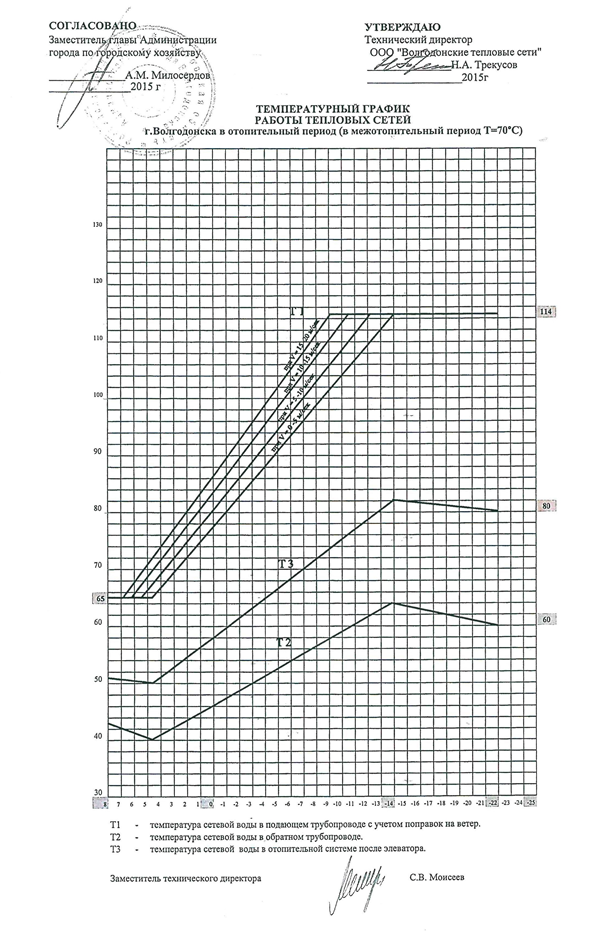 Температурный график работы тепловых сетей 114-60°CСогласно справки, выданной Ростовским центром по гидрометеорологии и мониторингу окружающей среды – ФГБУ «Северо-Кавказское УГМС» (Ростовский ЦГМС), средние температуры наружного воздуха за пятилетний период на территории муниципального образования представлены в таблице 29.Среднемесячные температуры наружного воздухаСравнение фактических температур сетевой воды в подающем и обратном трубопроводах с нормативными значениями температур сетевой воды в подающем и обратном трубопроводах представлено в п. 1.3.4. Тома 2 Обосновывающих материалов.Выбор оптимального температурного графика отпуска тепловой энергии – является комплексной задачей, выполняемой в рамках отдельной научно-исследовательской работы, на основании испытаний тепловых сетей, в т.ч. на максимальную температуру. На сегодняшний день такие работы не выполнялись, поэтому определить оптимальный температурный график на данном этапе не представляется возможным.На ближайшую перспективу, температурные графики отпуска тепловой энергии остаются для теплоисточников г. Волгодонска без изменений.Предложения по перспективной установленной тепловой мощности каждого источника тепловой энергии с учетом аварийного и перспективного резерва тепловой мощности с предложениями по утверждению срока ввода в эксплуатацию новых мощностейСогласно расчетам, выполненным в Главе 4, при подключении к системе теплоснабжения новых потребителей, возникновение дефицита тепловой мощности источника удастся избежать только при выполнении ряда мероприятий, направленных на наращивание тепловой мощности ВдТЭЦ-2.Согласно требованиям СП 89.13330.2012 «Котельные установки. Актуализированная редакция СНиП II-35-76», при выходе из строя наибольшего по производительности котла, оставшиеся котлы должны обеспечивать отпуск тепловой энергии потребителям на технологическое теплоснабжение и системы вентиляции - в количестве, определяемом минимально допустимыми нагрузками (независимо от температуры наружного воздуха), на отопление и горячее водоснабжение - в количестве, определяемом режимом наиболее холодного месяца. Для соответствия ВдТЭЦ-2 данным требованиям предполагается осуществить увеличение тепловой располагаемой мощности ВдТЭЦ-2 к 2029 году до 899,0 Гкал/ч.Ввиду естественного устранения дефицита тепловой мощности на котельной ВдТЭЦ-2, а также учитывая тот факт, что на перспективу до 2029 года подключение новых абонентов к котельной не планируется, мероприятия по увеличению тепловой мощности котельной ВдТЭЦ-2 данным проектом не предусматриваются. Таким образом, к расчетному сроку до 2029 года располагаемая тепловая мощность Волгодонской ТЭЦ-2 увеличится до 899 Гкал/ч, на котельной ВдТЭЦ-2 останется равной существующей – 100 Гкал/ч.Предложения по строительству и реконструкции тепловых сетейПредложения по строительству и реконструкции тепловых сетей, обеспечивающих перераспределение тепловой нагрузки из зон с дефицитом располагаемой тепловой мощности источников тепловой энергии в зоны с резервом располагаемой тепловой мощности источников тепловой энергииВ настоящий момент теплоснабжение города осуществляют два источника тепловой энергии. Транспорт тепловой энергии осуществляется по водяным закольцованным тепловым сетям. Тепловые сети источников соединены между собой перемычкой. Согласно принятому варианту развития, такая схема теплоснабжения города на перспективу сохранится.Согласно тепловым балансам, представленным в Главе 4 Обосновывающих материалов (Том 3), в настоящий момент незначительный дефицит тепловой мощности наблюдается в котельной ВдТЭЦ-2. Однако, ввиду того, что подпитка тепловой сети котельной осуществляется от ВдТЭЦ-2, дефицит тепловой мощности частично покрывается от электроцентрали, поэтому дефицит на котельной в настоящий момент минимален и не влияет на качество теплоснабжения потребителей даже при температурах наружного воздуха, близких к расчетным.В перспективе к 2027 году дефицит тепловой мощности котельной устранится.Из вышесказанного следует, что на перспективу до 2029 года отсутствует необходимость в реконструкции и строительстве тепловых сетей для перераспределения тепловой нагрузки из зон с ее избытком в дефицитные зоны.Предложения по строительству тепловых сетей для обеспечения перспективных приростов тепловой нагрузки  в осваиваемых районах городского округа под жилищную, комплексную  или производственную застройкуК 2029 году в г. Волгодонске ожидается значительный прирост жилой и общественной застройки. Перечень перспективных планировочных застроек и их тепловые нагрузки подробно представлены в Главе 2 настоящего документа.Для теплоснабжения новых кварталов необходимо осуществить строительство новых участков тепловых сетей. Диаметры трубопроводов тепловых сетей, подлежащих строительству для присоединения перспективных потребителей к системе теплоснабжения, рассчитаны с помощью программного обеспечения ZuluThermo 7.0.Перечень необходимых участков тепловых сетей, для присоединения потребителей, представлен в таблице 30. Наименования участков соответствуют обозначениям, принятым в перспективной электронной модели системы теплоснабжения г. Волгодонска. При этом следует отметить, что в таблице представлены только вводы трубопроводов тепловых сетей в кварталы перспективной застройки. Предполагается, что внутриквартальную трассировку системы теплоснабжения будут производить компании-застройщики за собственные средства.Характеристика новых тепловых сетей для присоединения перспективных абонентовПо результатам гидравлического расчета перспективной электронной модели г. Волгодонска было определено, что все существующие магистральные трубопроводы способны обеспечить заявленную перспективную тепловую нагрузку. Однако, при расширении застройки необходимо будет увеличивать диаметр подводящего магистрального трубопровода (например, при расширении застройки квартала В-17 потребуется увеличение диаметра тепломагистрали 17а с Ду400 на Ду500). Стоимость реализации мероприятия по строительству трубопроводов до перспективных потребителей для труб диаметром до 150 мм была определена на основе коммерческого предложения ООО «ИЗОЛА», а для трубопроводов диаметрами свыше 150 мм рассчитана с использованием укрупненных нормативов цены строительства НЦС 81-02-13-2014 «Наружные тепловые сети», утвержденных приказом Министерства строительства и жилищно-коммунального хозяйства РФ № 506/пр от 28.08.2014 года.НЦС рассчитаны в ценах 2014 года для базового района Московская область.Укрупненные нормативы представляют собой объем денежных средств, необходимый и достаточный для строительства 1 км наружных тепловых сетей.Стоимостные показатели в НЦС приведены на 1 км двухтрубной теплотрассы.В показателях стоимости учтена вся номенклатура затрат, которые предусматриваются действующими нормативными документами в сфере ценообразования для выполнения основных, вспомогательных и сопутствующих этапов работ для строительства тепловых сетей в нормальных (стандартных) условиях, не осложненных внешними факторами.Нормативы разработаны на основе ресурсно-технологических моделей, в основу которых положена проектно-сметная документация по объектам-представителям. Проектно-сметная документация объектов-представителей имеет положительное заключение государственной экспертизы и разработана в соответствии с действующими нормами проектирования.Приведенные показатели предусматривают стоимость строительных материалов, затраты на оплату труда рабочих и эксплуатацию строительных машин и механизмов, накладные расходы и сметную прибыль, а также затраты на строительство временных титульных зданий и сооружений и дополнительные затраты на производство работ в зимнее время, затраты, связанные с получением заказчиком и проектной организацией исходных данных, технических условий на проектирование и проведение необходимых согласований по проектным решениям, расходы на страхование строительных рисков, затраты на проектно-изыскательские работы и экспертизу проекта, содержание службы заказчика строительства и строительный контроль, резерв средств на непредвиденные расходы.Стоимость материалов учитывает все расходы (отпускные цены, наценки снабженческо-сбытовых организаций расходы на тару, упаковку и реквизит, транспортные, погрузочно-разгрузочные работы и заготовительно-складские расходы), связанные с доставкой материалов, изделий, конструкций от баз (складов) организаций-подрядчиков или организаций-поставщиков до приобъектного склада строительства.Оплата труда рабочих-строителей и рабочих, управляющих строительными машинами, включает в себя все виды выплат и вознаграждений, входящих в фонд оплаты труда.Для приведения стоимости капитальных вложений к ценам 4 кв.2015 г. для Ростовской области использованы «Индексы изменения сметной стоимости строительно-монтажных и пуско-наладочных работ» для внешних инженерных сетей теплоснабжения на 4 кв.2015 г. и 1 кв. 2012 г.Итоговая стоимость прокладки новых сетей теплоснабжения до перспективных кварталов города в ценах 4 кв. 2015 года составляет 392 196 тыс. руб. (с НДС).Финансирование мероприятия предлагается осуществить за счет введения платы за подключение объектов строительства к централизованной системе теплоснабжения.Предложения по строительству и реконструкции тепловых сетей в целях обеспечения условий, при наличии которых существует возможность поставок тепловой энергии потребителям от различных источников тепловой энергии при сохранении надежности теплоснабженияНа сегодняшний день, возможность поставки тепловой энергии потребителям от различных источников тепловой энергии имеется, посредством использования перемычки между тепловыми сетями ВдТЭЦ-2 и котельной ВдТЭЦ-2. Дополнительного строительства тепловых сетей для этих целей не требуется.Предложения по строительству и реконструкции тепловых сетей для повышения эффективности функционирования системы теплоснабжения, в том числе за счет перевода котельных в пиковый режим работы или ликвидации котельныхПредложения по техническому перевооружению участков тепловых сетей  с целью повышения эффективности работыДля повышения эффективности функционирования системы теплоснабжения данным проектом предусмотрено строительство и реконструкция тепловых сетей, в том числе их техническое перевооружение в объемах, указанных в нижеследующей таблице.Предложения по техническому перевооружению участков тепловых сетей с целью повышения эффективности работы систем теплоснабжения с НДС, в ценах 2016 г.Реализация данных мероприятий позволит повысить энергетическую эффективность эксплуатации тепловых сетей города Волгодонска.Предложения по реконструкции тепловых сетей, подлежащих замене в связи с исчерпанием эксплуатационного ресурсаПовышение эффективности функционирования системы теплоснабжения Волгодонска планируется достичь за счет реконструкции тепловых сетей, подлежащих замене в связи с исчерпанием эксплуатационного ресурса. Данное мероприятие позволит снизить уровень потерь при транспортировке тепловой энергии к конечным потребителям. Как следствие, данное мероприятие положительно скажется на повышении надежности системы теплоснабжения города, так как снизится средневзвешенный срок службы участков тепловых сетей города.Основной проблемой организации качественного и надежного теплоснабжения является износ муниципальных тепловых сетей. В настоящее время сети, проложенные до 1984 года, исчерпали эксплуатационный ресурс в 30 лет. Сети работают на конструктивном запасе прочности. В такой ситуации замене тепловых сетей отводится первостепенное значение.Применяемые морально устаревшие технологии и оборудование не позволяют обеспечить требуемое качество поставляемых населению услуг теплоснабжения.Использование устаревших материалов, конструкций и трубопроводов в жилищном фонде приводит к повышенным потерям тепловой энергии, снижению температурного режима в жилых помещениях, повышению объемов водопотребления, снижению качества коммунальных услуг.Механизм реализации программы реконструкции тепловых сетей включает в себя организационные мероприятия, разработку проектно-сметной документации, строительно-монтажные работы.Реализация мероприятий реконструкции тепловых сетей позволит:реализовать мероприятия по развитию и модернизации сетей и объектов теплоснабжения, направленные на снижение аварийности, снизить потери тепловой энергии в процессе ее производства и транспортировки ресурса, повысить срок службы котельного оборудования, снизить уровень эксплуатационных расходов организаций, осуществляющих предоставление коммунальных услуг на территории муниципального образования;снизить риск возникновения чрезвычайных ситуаций на объектах теплоснабжения;обеспечить стабильным и качественным теплоснабжением население;повысить эффективность планирования в части расходов средств местного бюджета на реализацию мероприятий по развитию и модернизации объектов коммунальной инфраструктуры муниципальной собственности.Реконструкцию тепловых сетей необходимо осуществлять с применением современных энергосберегающих технологий и материалов. Так, подземную перекладку тепловых сетей диаметром до 150 мм рекомендуется осуществлять трубопроводами типа «ИЗОЛА.ПРО», обладающими низкой теплопроводностью, не требующими применения компенсаторов температурных расширений и промежуточных неподвижных опор. Трубопроводы диаметром свыше 150 мм необходимо прокладывать предизолированными в заводских условиях ППМ изоляцией. В качестве устройств компенсации температурных расширений таких труб необходимо применять естественные изгибы трубопроводов, на протяженных прямолинейных участках - сильфонные компенсаторы, при этом полностью отказавшись от сальниковых устройств компенсации температурных расширений.К 2029 году необходимо осуществить замену всех участков тепловых сетей, проложенных ранее 2000 года.Оценка стоимости замены трубопроводов диаметрами до 150 мм определена согласно коммерческому предложению компании-производителя ООО «ИЗОЛА», а стоимость прокладки труб диаметрами свыше 150 мм – с использованием укрупненных нормативов цены строительства НЦС 81-02-13-2014 «Наружные тепловые сети», утвержденных приказом Министерства строительства и жилищно-коммунального хозяйства РФ № 506/пр от 28.08.2014 года.Итоговая стоимость реконструкции тепловых сетей, с разбиением по предлагаемым источникам финансирования, представлена в таблице 32.Стоимость реализации мероприятия по реконструкции ТСПредложения по строительству и реконструкции тепловых сетей для обеспечения нормативной надежности и безопасности теплоснабжения, определяемых в соответствии с методическими указаниями по расчету уровня надежности и качества поставляемых товаров, оказываемых услуг для организаций, осуществляющих деятельность по производству и (или) передаче тепловой энергии, утверждаемыми уполномоченным Правительством Российской Федерации федеральным органом исполнительной властиОрганизация закрытой схемы горячего водоснабженияВ соответствии с п. 10. ФЗ №417 от 07.12.2011 г. «О внесении изменений в отдельные законодательные акты Российской Федерации в связи с принятием Федерального закона "О водоснабжении и водоотведении»:с 1 января 2013 года подключение объектов капитального строительства потребителей к централизованным открытым системам теплоснабжения (горячего водоснабжения) для нужд горячего водоснабжения, осуществляемого путем отбора теплоносителя на нужды горячего водоснабжения, не допускается;с 1 января 2022 года использование централизованных открытых систем теплоснабжения (горячего водоснабжения) для нужд горячего водоснабжения, осуществляемого путем отбора теплоносителя на нужды горячего водоснабжения, не допускается.В настоящий момент практически все потребители тепловой энергии подключены к системе горячего водоснабжения по открытой схеме. Приоритетным способом перехода на закрытую схему теплоснабжения является организация индивидуальных тепловых пунктов у абонентов. Данный способ является наиболее приемлемым по нескольким причинам:нет необходимости осуществлять прокладку дополнительных трубопроводов (снижение потерь тепловой энергии при транспортировке);в ИТП возможно применение местного качественного регулирования потребляемой тепловой энергии, что исключит появление перетопов или недотопов в зданиях;применение автоматики регулирования температуры ГВС у абонентов;совместно с внедрением ИТП возможно осуществить мероприятие по массовой установке общедомовых приборов учета тепловой энергии.При этом все вводимые в эксплуатацию ИТП должны быть полностью автоматизированными, включать в себя систему погодозависимого регулирования и приборы учета тепловой энергии с возможностью автоматической дистанционной передачи данных посредствам сети «интернет».Перечень абонентов, для которых предусматривается строительство ИТП, с ориентировочными затратами на реализацию мероприятия, представлен в Приложении 5.У части потребителей тепловой энергии в городе нет технической возможности установить индивидуальные тепловые пункты по причине отсутствия достаточного места в подвале или техподполье здания. Для таких потребителей предусматривается строительство автоматизированных ЦТП с диспетчеризацией, организацией системы видеонаблюдения, сигнализацией проникновения посторонних лиц в здание ЦТП и сигнализацией задымления.  Перечень абонентов, у которых отсутствует техническая возможность установки ИТП, а также их планируемое подключение к перспективным ЦТП представлен в таблице 33.Планируемое присоединение потребителей к ЦТПВ настоящее время в г. Волгодонске располагаются 5 ЦТП. Ранее данные ЦТП предназначались для теплоснабжения подключенных к ним абонентов по закрытой схеме. Однако, ввиду физического износа их теплообменного оборудования были переоборудованы в ПНС. Предлагается осуществить реконструкцию данных ЦТП путем строительства на их месте автоматизированных ЦТП блочного типа, отвечающих тем же требованиям, которые были определены ранее для предлагаемых к строительству ЦТП.Схемы подключения абонентов к ЦТП представлены на рисунках 12-23.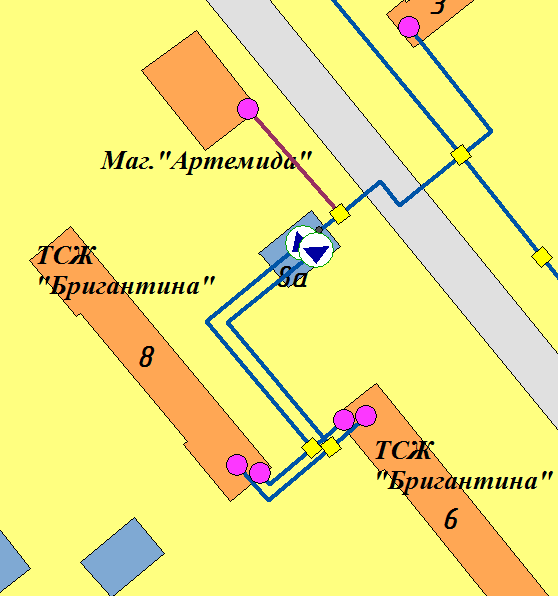 Схема подключения потребителей к ЦТП-1 (Молодежная, 8а)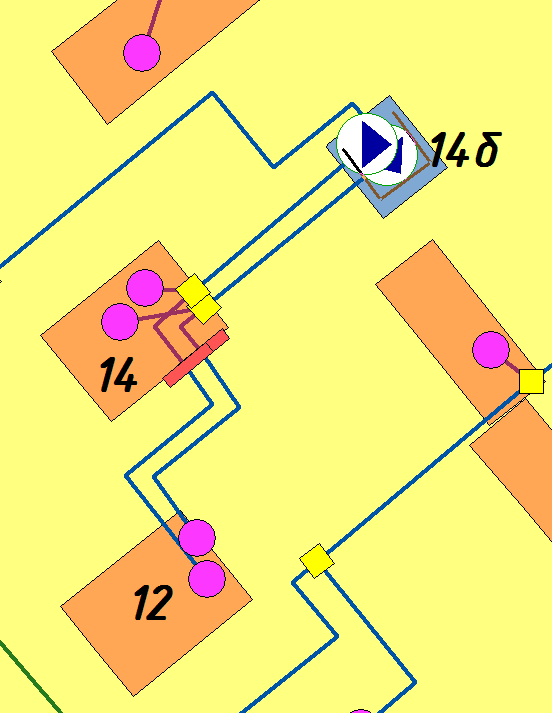 Схема подключения потребителей к ЦТП-2 (Курчатова, 14б)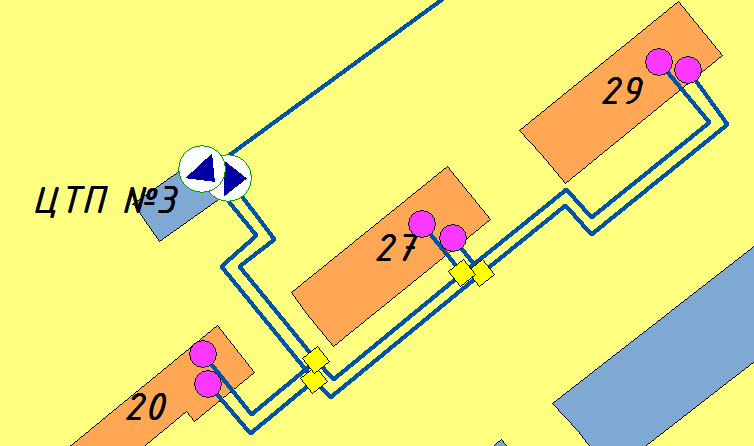 Схема подключения потребителей к ЦТП-3 (Энтузиастов, 20 б)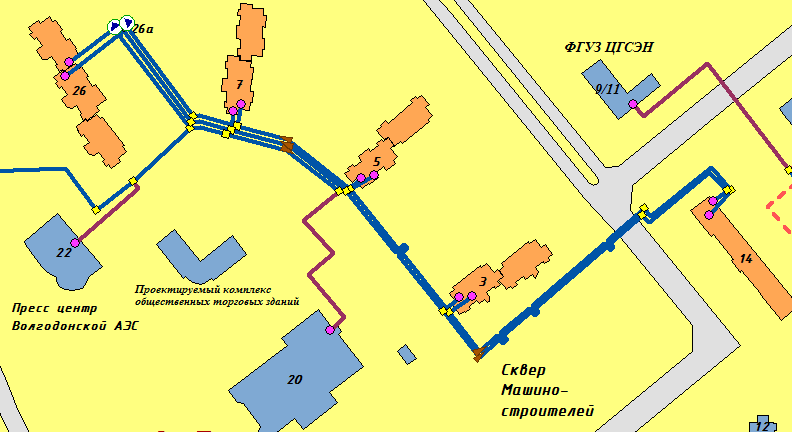 Схема подключения потребителей к ЦТП-4 (Курчатова, 26а)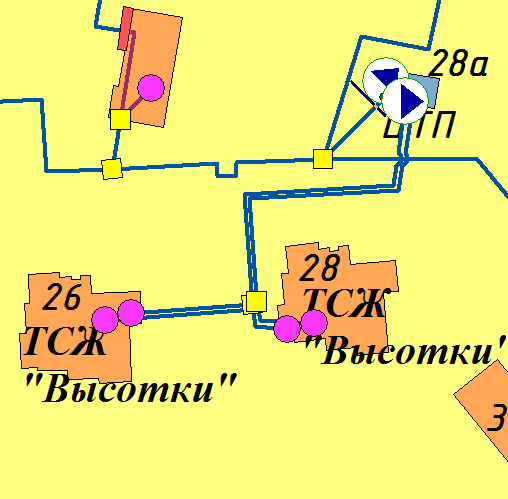 Схема подключения потребителей к ЦТП-5 (б. Великой Победы, 28а)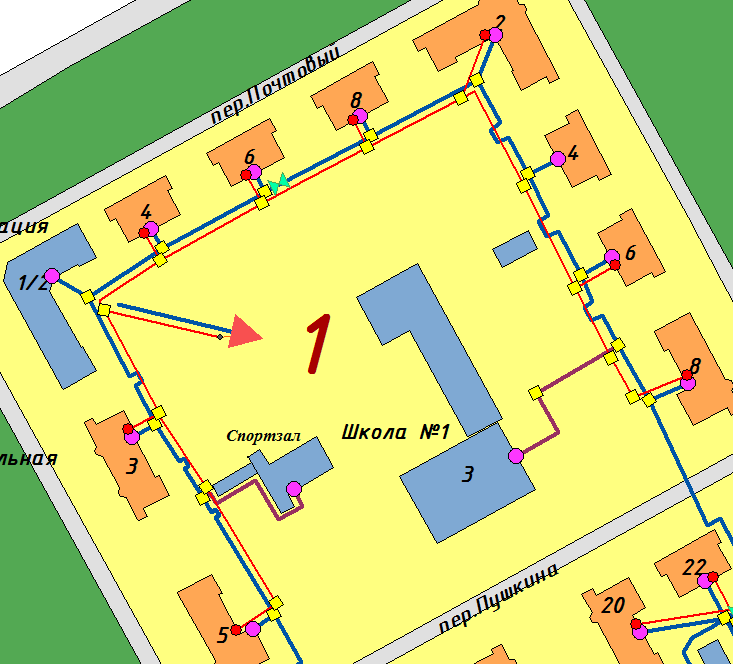 Схема подключения потребителей к ЦТП-6 (у школы №1)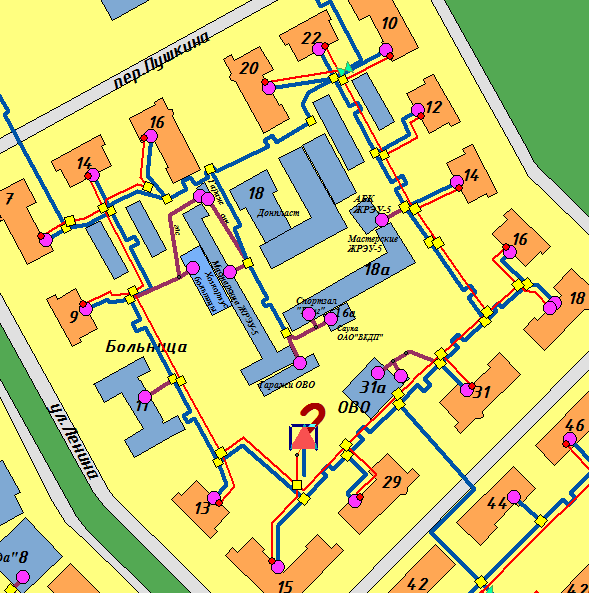 Схема подключения потребителей к ЦТП-7 (квартал 2)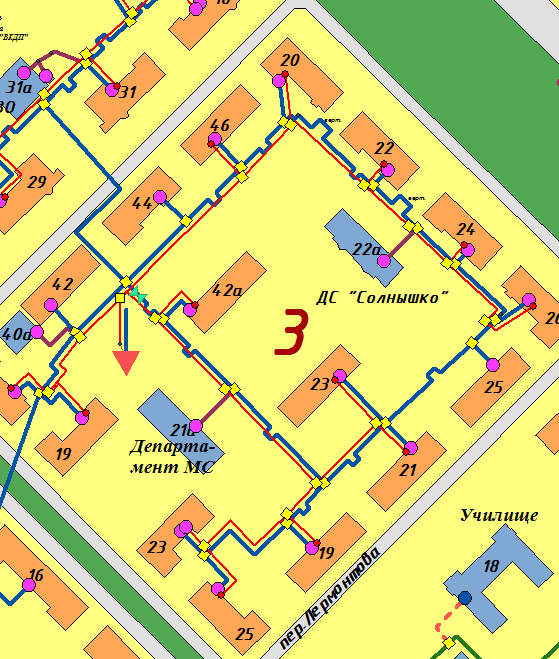 Схема подключения потребителей к ЦТП-8 (квартал 3)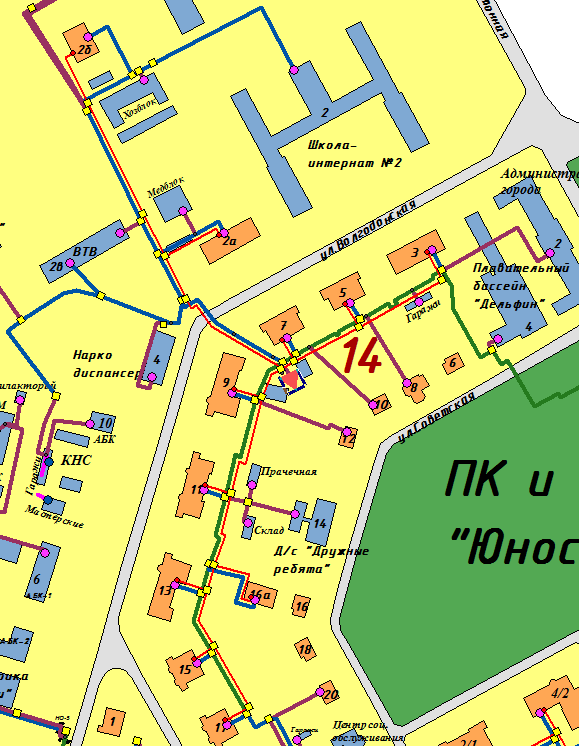 Схема подключения потребителей к ЦТП-9 (квартал 14)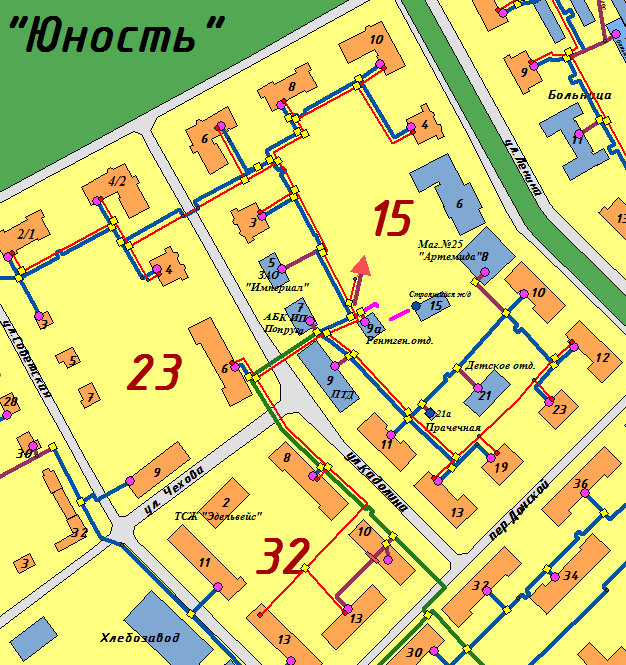 Схема подключения потребителей к ЦТП-10 (квартал 15)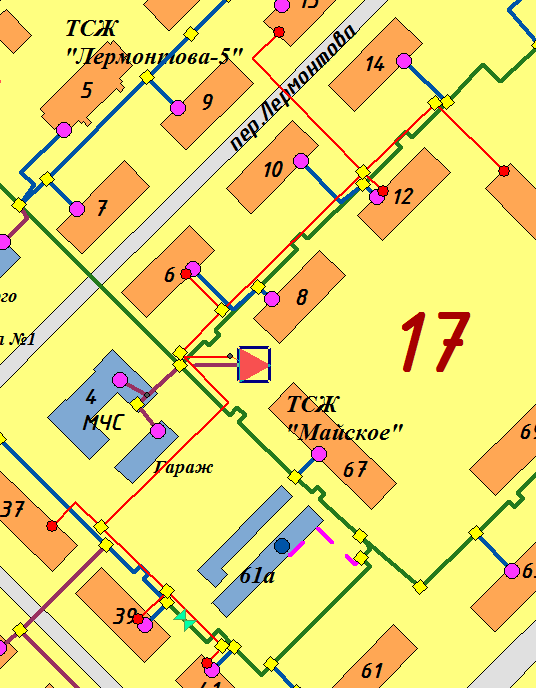 Схема подключения потребителей к ЦТП-11 (квартал 17)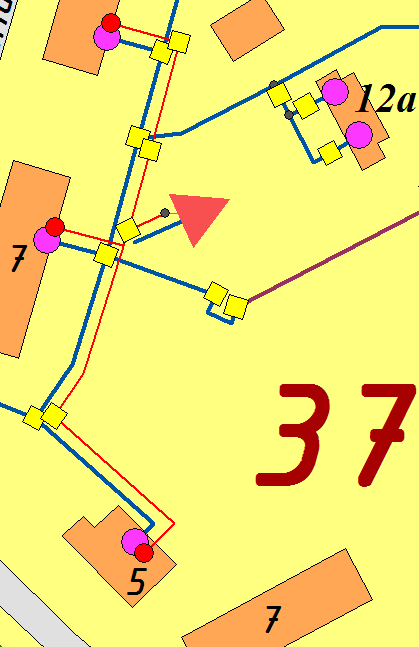 Схема подключения потребителей к ЦТП-12 (квартал 37)Для возможности транспортировки теплоносителя на цели ГВС от ЦТП до потребителей необходимо осуществить прокладку дополнительных трубопроводов. В качестве трубопроводов предлагается использовать трубы системы «ИЗОЛА.ПРО». Тип прокладки трубопроводов – бесканальный.Перечень участков трубопроводов для прокладки представлен в Приложении 4.Стоимость реализации мероприятия по переходу на закрытую схему теплоснабжения существующих абонентов была определена на основе анализа укрупненных сметных расчетов объектов-аналогов. Затраты на реализацию мероприятия, а также предлагаемые источники финансирования, представлены в таблице 34.Стоимость реализации мероприятия по переходу на закрытую схему теплоснабженияУстановка общедомовых приборов учета тепловой энергииСогласно требованиям 261-ФЗ «Об энергосбережении…» все потребители тепловой энергии с 1 января 2013 года должны быть оборудованы приборами учета потребляемых энергетических ресурсов, в том числе и приборами учета тепловой энергии. В настоящее время оснащенность УУТЭ в городе составляет около 82%. Схемой теплоснабжения предполагается устанавливать приборы учета совместно с ИТП, предлагаемых к внедрению для перехода на закрытую схему теплоснабжения. У тех абонентов, которые не потребляют ГВС и, соответственно, не оборудуются ИТП, необходимо установить УУТЭ.Перечень абонентов, для которых планируется установка общедомовых УУТЭ, представлен в Приложении 6.Стоимость реализации мероприятия была определена на основе анализа укрупненных сметных расчетов объектов-аналогов. Затраты на реализацию мероприятия по состоянию на 4 кв. 2015 года оцениваются в 28487,92 тыс. руб. (с НДС). Финансирование мероприятия предполагается за счет средств абонентов.Технические и организационные мероприятияВыполнение аэросъемки тепловых сетейОдной из проблем обеспечения качественным теплоснабжением населения является заводнение подземных участков тепловых сетей, что приводит к намоканию тепловой изоляции и, как следствие, большим потерям тепловой энергии при транспортировке.Для определения физического состояния тепловой изоляции тепловых сетей города, а также для решения другой важной задачи, такой как уточнение трассировки тепловых сетей, предлагается единоразово осуществить инфракрасную аэросъемку всех тепловых сетей города.Проведение мероприятия рекомендуется проводить за счет собственных средств ООО «ВТС». Стоимость проведения аэросъемки определена путем коммерческого запроса от компании, осуществляющей данный вид деятельности – ООО «СтройПромЭкспертиза». Коммерческое предложение представлено в Приложении 8.Стоимость мероприятия оценивается в 2532 тыс. руб. (с НДС).Выполнение начального этапа диспетчеризации тепловых сетейЗначительной проблемой в организации качественного теплоснабжения служит слабая степень диспетчеризации тепловых сетей города. Несвоевременное оповещение персонала теплоснабжающей организации об установлении аварийных параметров теплоносителя в тепловой сети может привести к возникновению аварийной ситуации с последующим отключением абонентов от централизованной системы теплоснабжения на длительный период времени.В настоящий момент тепловые сети города Волгодонска не имеют средств диспетчеризации. Работники теплоснабжающей организации самостоятельно осуществляют периодические измерения параметров теплоносителя в контрольных точках. Такой метод наблюдения является малоэффективным и трудоемким. Предлагается осуществить начальный этап диспетчеризации тепловых сетей путем установки в контрольных точках приборов контроля основных параметров теплоносителя (давление и температура) с последующей передачей данных на пульт диспетчера.Места контрольных точек для снятия показаний параметров теплоносителя представлены в таблице 35.Места контрольных точек для снятия показаний параметров теплоносителяМетодика предлагаемой к внедрению диспетчеризации, а также стоимость проведения мероприятия представлены в Приложении 8 по данным компании, осуществляющей диспетчеризацию и автоматизацию процессов ООО «Донавтоматика». Стоимость мероприятия в ценах 4 кв. 2015 года оценивается в 5033 тыс. руб. с НДС.Суммарные затраты на проведение мероприятий, направленных на модернизацию тепловых сетей и узлов ввода потребителей системы теплоснабжения г. Волгодонска, с указанием источника финансирования и разбиением по срокам внедрения, представлены в таблице 36. Итоговая таблица мероприятий по модернизации тепловых сетей (с НДС)Перспективные топливные балансыРасчеты по каждому источнику тепловой энергии перспективных годовых расходов основного вида топлива необходимого для обеспечения нормативного функционирования источников тепловой энергииТепловая энергия на территории г. Волгодонска вырабатывается Волгодонской ТЭЦ-2, а также котельной ВдТЭЦ-2. К расчетному сроку в границах города строительство новых источников теплоснабжения не планируется. Всю перспективную нагрузку города будут обеспечивать существующие источники теплоснабжения. Перспективное потребление топлива источниками тепловой энергии в условном и натуральном выражении по состоянию на расчетный срок представлено в таблицах 37, 38 и 39. Стоит отметить тот факт, что указанных таблицах представлен расход условного и натурального топлива только на выработку тепловой энергии. Определить расход топлива на производство электрической энергии не представляется возможным, поскольку неизвестен объем производства электроэнергии ВдТЭЦ-2 на перспективу: станция работает на оптовый рынок электроэнергии и мощности, поэтому фактическая электрическая нагрузка формируется из сложившихся цен на рынке и топливной составляющей себестоимости электроэнергии.Увеличение потребление топлива относительно существующего положения связано с увеличением, в перспективе, производства тепловой энергии на источниках.Перспективные топливные балансы ВдТЭЦ-2 на расчетный срок (на 2029 год)* – мазут является резервным топливом, потребление мазута в 2015 году составило менее 0,2%, в перспективе на 2015 год ожидается, что потребление мазута осуществляться не будет. В перспективе до 2029 года данная тенденция сохранится.** – снижение расхода воды на производство тепловой энергии связано с переходом на закрытую схему теплоснабжения потребителей к 2022 году.Перспективные топливные балансы котельной ВдТЭЦ-2 на расчетный срок (на 2029 год)* – подпитка всей тепловой сети города осуществляется от ВдТЭЦ-2 через перемычку, соединяющую тепловые сети котельной и ТЭЦ за счет разности давления теплоносителей. В перспективе такая схема подпитки сохранится.Суммарные перспективные топливные балансы по всем источникам на расчетный срок (на 2029 год)* – снижение расхода воды на производство тепловой энергии связано с переходом на закрытую схему теплоснабжения потребителей к 2022 году.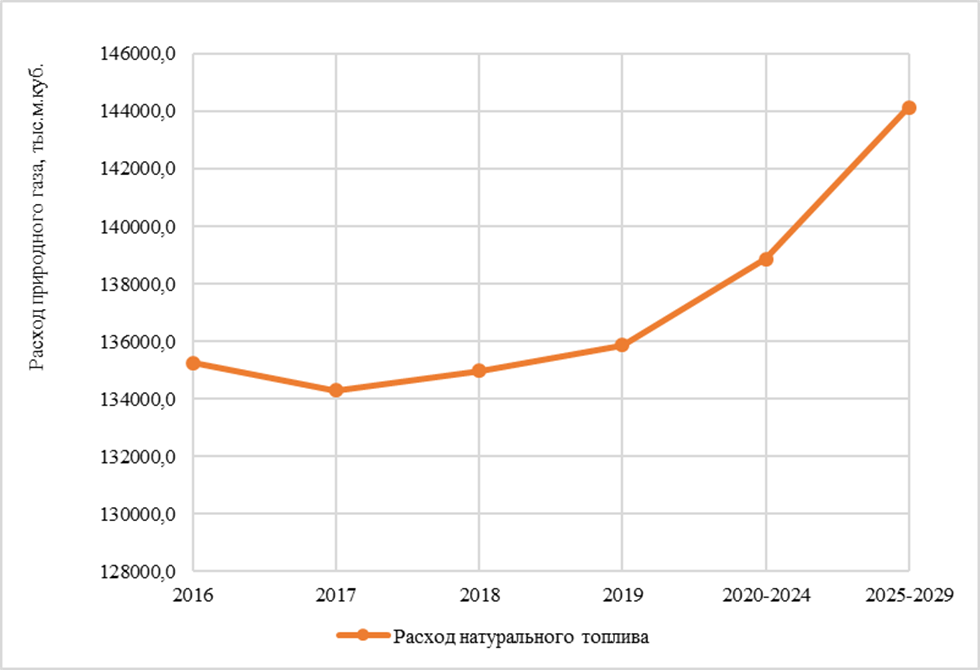 Перспективные расходы условного и натурального топлива источниками теплоснабжения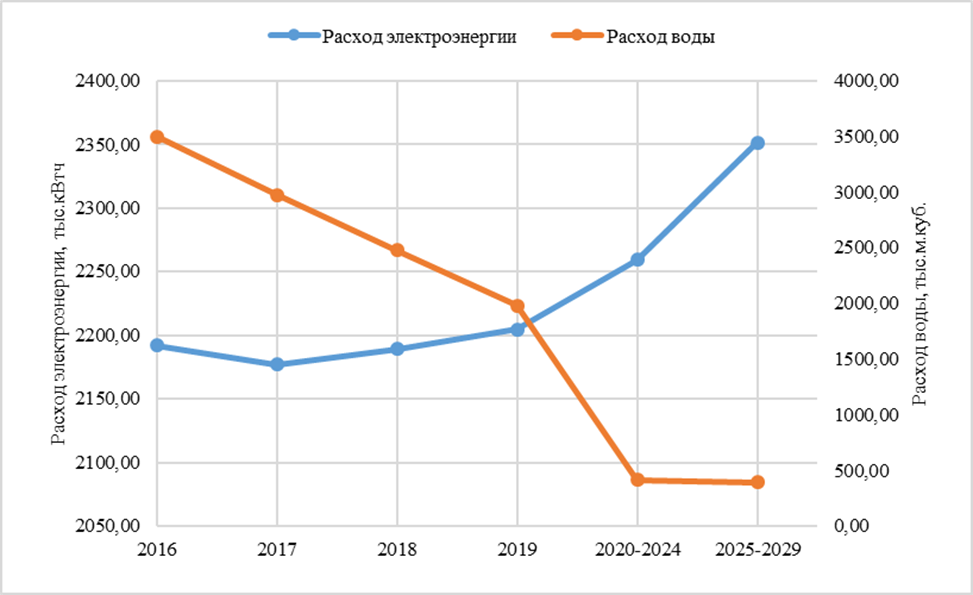 Перспективные расходы электроэнергии и воды для производства тепловой энергии Расчеты по каждому источнику тепловой энергии нормативных запасов аварийных видов топливаНа обоих источниках централизованного теплоснабжения г. Волгодонска в качестве основного топлива используется природный газ. В качестве резервного топлива на Волгодонской ТЭЦ-2 используется мазут, поставляемый на источники теплоснабжения автомобильным и железнодорожным транспортом. В настоящее время, источник теплоснабжения котельная ВдТЭЦ-2, согласно договору поставок газа, имеет неограниченный лимит на потребление природного газа, расходуемого на коммунально-бытовые нужды, вследствие чего наличие резервного топлива на источнике (по согласованию с Поставщиком природного газа) не предусматривается.Ввиду отсутствия ограничений на подачу природного газа для источников тепловой энергии, аварийное топливо не используется ни на одном источнике города Волгодонска. Поэтому, расчет нормативного запаса аварийного топлива не выполняется.Инвестиции в строительство, реконструкцию и техническое перевооружениеОбщий срок выполнения мероприятий, предусмотренных актуализированной схемой теплоснабжения г. Волгодонска составляет 14 лет (до 2029 г., начиная с 2016 года). Общий срок выполнения работ делится на 3 этапа (1-й этап – 4 года, 2-й и 3-й - по 5 лет). Шаг расчётов принят равным одному календарному году.Капитальные вложения и другие расходы по мероприятиям схемы теплоснабжения определены в сметных ценах на 2015 г. (расходы обоснованны в Главе 6 «Предложения по новому строительству, реконструкции и техническому перевооружению источников тепловой энергии» и Главе 7 «Предложения по строительству и реконструкции тепловых сетей и сооружений на них»). Капитальные вложения и другие расходы в прогнозных ценах в свою очередь представляют собой капитальные вложения и другие расходы, проиндексированные с помощью соответствующих коэффициентов ежегодной инфляции инвестиций по годам освоения, с учетом НДС (представлены в Таблице 40). Индексы-дефляторы для приведения капитальных вложений и других расходов, предусмотренных схемой теплоснабжения к ценам соответствующих лет (в прогнозные цены) определены на основе следующих документов:Прогноз социально-экономического развития Российской Федерации на 2016 год и на плановый период 2017 и 2018 годов (опубликованы на сайте Минэкономразвития РФ 28.10.2015 г.);Прогноз долгосрочного социально-экономического развития Российской Федерации на период до 2030 года (опубликован на сайте Минэкономразвития РФ 08.11.2013 г.).Индексы-дефляторы для приведения капитальных вложений и других расходов к ценам соответствующих летКапитальные вложения и другие расходы по мероприятиям схемы теплоснабжения (с НДС, в  ценах соответствующих лет), тыс. руб.Таким образом, капитальные вложения и другие расходы по мероприятиям, предусмотренным схемой теплоснабжения, в ценах соответствующих лет составляют 9 322 394 тыс. руб. (с НДС), в том числе:Мероприятия по новому строительству, реконструкции и техническому перевооружению источников тепловой энергии, рекомендуемые схемой теплоснабжения г. Волгодонска до 2029 г. к включению в ИП ООО «ЛУКОЙЛ-Ростовэнерго» - 2 441 230 тыс. руб., из них:мероприятия, финансируемые за счет средств ООО «ЛУКОЙЛ-Ростовэнерго» - 2 411 730 тыс. руб.;мероприятия, финансируемые за счет средств ПАО «ЛУКОЙЛ» – 29 500 тыс. руб.Мероприятия по новому строительству и реконструкции тепловых сетей и сооружений на них, рекомендуемые схемой теплоснабжения г. Волгодонска до 2029 г. - 6 881 164 тыс. руб., из них:мероприятия, рекомендуемые к включению в ИП ООО «ВТС» - 2 346 915 тыс. руб.;мероприятия, финансируемые за счет бюджетных средств (реконструкция (замена) изношенных тепловых сетей, находящихся в муниципальной собственности); строительство тепловых сетей для перехода на закрытую схему теплоснабжения; строительство ЦТП для перехода на закрытую схему теплоснабжения) – 2 067 440 тыс. руб.;мероприятия, финансируемые за счет абонентов (потребителей) (установка общедомовых УУТЭ и устройство ИТП для перехода на закрытую схему теплоснабжения) – 2 466 809 тыс. руб.Учитывая, что для реализации мероприятий по устройству ИТП для перехода на закрытую схему теплоснабжения требуется значительный объем финансовых средств, органы местного самоуправления могут выработать решение о софинансировании мероприятий или применении иных мер государственной поддержки.Предложения по величине необходимых инвестиций в строительство, реконструкцию и техническое перевооружение источников тепловой энергии  на каждом этапеНеобходимость реализации мероприятий по новому строительству, реконструкции и техническому перевооружению источников тепловой энергии и затраты на их реализацию в ценах 2015 г. обоснованы в Обосновывающих материалах к схеме теплоснабжения: Глава 6 «Предложения по новому строительству, реконструкции и техническому перевооружению источников тепловой энергии». В соответствии с Методическими рекомендациями по разработке схем теплоснабжения, мероприятия по тепловым источникам г. Волгодонска сформированы по 3 группам:Группа 1 – «Мероприятия по строительству источников тепловой энергии, обеспечивающих перспективную тепловую нагрузку на осваиваемых площадках капитального строительства» (далее - строительство тепловых источников для обеспечения перспективных нагрузок); Группа 2 – «Мероприятия по реконструкции источников тепловой энергии для обеспечения перспективных тепловых нагрузок в существующих и расширяемых зонах действия» (далее - реконструкция тепловых источников для обеспечения перспективных нагрузок);Группа 3 – «Мероприятия по техническому перевооружению источников тепловой энергии для повышения эффективности работы системы теплоснабжения» (далее - техническое перевооружение тепловых источников для повышения эффективности работы).Суммарные капитальные вложения по тепловым источникам ООО «ЛУКОЙЛ-Ростовэнерго» составляют 2 441 230 тыс. руб. (с НДС, в прогнозных ценах), в том числе:по группе 1 «Строительство тепловых источников для обеспечения перспективных нагрузок» – отсутствуют;по группе 2 «Реконструкция тепловых источников для обеспечения перспективных нагрузок» – 1 253 233 тыс. руб.;по группе 3 «Техническое перевооружение источников тепловой энергии для повышения эффективности работы» – 1 187 997 тыс. руб.Суммарные капитальные вложения по тепловым источникам ООО «ЛУКОЙЛ-Ростовэнерго» (по группам мероприятий) представлены в следующей таблице:Капитальные вложения в строительство, реконструкцию и техническое перевооружение источников тепловой энергии ООО « ЛУКОЙЛ-Ростовэнерго» (с НДС, в прогнозных ценах), тыс. руб.Предложения по величине необходимых инвестиций в новое строительство, реконструкцию и техническое перевооружение тепловых сетей, насосных станций и тепловых пунктов на каждом этапеНеобходимость реализации мероприятий по новому строительству и реконструкции тепловых сетей и сооружений на них и затраты на их подтверждена в Обосновывающих материалах к схеме теплоснабжения: Глава 7 «Предложения по строительству и реконструкции тепловых сетей и сооружений на них».В соответствии с Методическими рекомендациями по разработке схем теплоснабжения, мероприятия по строительству и реконструкции тепловых сетей г. Волгодонска сформированы по 2 группам:Группа 1 – «Мероприятия по строительству и реконструкции тепловых сетей для обеспечения перспективных приростов тепловой нагрузки в осваиваемых районах города» (далее – строительство и реконструкция тепловых сетей для обеспечения перспективных нагрузок);Группа 2 – «Мероприятия по строительству и реконструкции тепловых сетей для повышения эффективности функционирования системы теплоснабжения» (далее – строительство и реконструкция тепловых сетей для повышения эффективности системы).Кроме того, определены расходы на реализацию мероприятий  по Группе 3 – «Организационные и технические мероприятия». Расходы по данной группе не являются капитальными вложениями, относятся на себестоимость деятельности организации по транспортировке тепловой энергии и учитываются при анализе влияния реализации мероприятий, предложенных в схеме теплоснабжения, на цену тепловой энергии.Суммарные капитальные вложения и другие расходы по тепловым сетям ООО «ВТС» составляют 2 346 915 тыс. руб. (с НДС, в прогнозных ценах), в том числе:по группе 1 «Строительство и реконструкция тепловых сетей для обеспечения перспективных нагрузок» – 1 074 132 тыс. руб.;по группе 2 «Строительство и реконструкция тепловых сетей для повышения эффективности системы» – 1 265 218 тыс. руб.;по группе 3 «Организационные и технические мероприятия» – 7 565 тыс. руб.Капитальные вложения в строительство и реконструкцию тепловых сетей и сооружений на них и другие расходы ООО «ВТС» представлены в следующей таблицеКапитальные вложения в строительство и реконструкцию тепловых сетей и другие расходы ООО «ВТС» (с НДС, в ценах соответствующих лет), тыс. руб.Предложения по величине инвестиций в связи с изменениями температурного графика и гидравлического режима работы системы теплоснабженияМероприятия по изменению температурных графиков и гидравлического режима работы системы теплоснабжения данным проектом не предполагаются.Решение об определении единой теплоснабжающей организации (организаций)В соответствии со статьей 4 (пункт 2) Федерального закона от 27 июля 2010 г. № 190-ФЗ "О теплоснабжении" Правительство Российской Федерации сформировало новые Правила организации теплоснабжения. В правилах, утвержденных Постановлением Правительства РФ, предписаны права и обязанности теплоснабжающих и теплосетевых организаций, иных владельцев источников тепловой энергии и тепловых сетей, потребителей тепловой энергии в сфере теплоснабжения. Из условий повышения качества обеспечения населения тепловой энергией в них предписана необходимость организации единых теплоснабжающих организаций (ЕТО). При разработке схемы теплоснабжения предусматривается включить в нее обоснование соответствия организации, предлагаемой в качестве единой теплоснабжающей организации, требованиям, установленным Постановлениями Правительства от 22 февраля 2012 г. № 154 и от 8 августа 2012 г. №808.Основные положения по обоснованию ЕТООсновные положения по организации ЕТО в соответствии с Правилами заключаются в следующем. Статус единой теплоснабжающей организации присваивается теплоснабжающей и (или) теплосетевой организации решением федерального органа исполнительной власти (Министерством энергетики Правительства РФ) при утверждении схемы теплоснабжения города. Так как в городском округе существуют несколько теплоснабжающих организаций, уполномоченные органы вправе: определить единую теплоснабжающую организацию (организации) в каждой из систем теплоснабжения, расположенных в границах города, района; определить на несколько систем теплоснабжения единую теплоснабжающую организацию. Для присвоения организации статуса единой теплоснабжающей организации на территории города лица, владеющие на праве собственности или ином законном основании источниками тепловой энергии и (или) тепловыми сетями, подают в уполномоченный орган в течение одного месяца с даты опубликования (размещения) в установленном порядке проекта схемы теплоснабжения, а также с даты опубликования (размещения) сообщения заявку на присвоение организации статуса единой теплоснабжающей организации с указанием зоны ее деятельности. К заявке прилагается бухгалтерская отчетность, составленная на последнюю отчетную дату перед подачей заявки, с отметкой налогового органа о ее принятии. Уполномоченные органы обязаны в течение 3 рабочих дней с даты окончания срока для подачи заявок разместить сведения о принятых заявках на официальном сайте города. В случае если в отношении одной зоны деятельности единой теплоснабжающей организации подана 1 заявка от лица, владеющего на праве собственности или ином законном основании источниками тепловой энергии и (или) тепловыми сетями в соответствующей зоне деятельности единой теплоснабжающей организации, то статус единой теплоснабжающей организации присваивается указанному лицу. В случае если в отношении одной зоны деятельности единой теплоснабжающей организации подано несколько заявок от лиц, владеющих на праве собственности или ином законном основании источниками тепловой энергии и (или) тепловыми сетями в соответствующей зоне деятельности единой теплоснабжающей организации, уполномоченный орган присваивает статус единой теплоснабжающей организации одной из них. Критериями определения единой теплоснабжающей организации являются: владение на праве собственности или ином законном основании источниками тепловой энергии с наибольшей рабочей тепловой мощностью и (или) тепловыми сетями с наибольшей емкостью в границах зоны деятельности единой теплоснабжающей организации; размер собственного капитала; способность в лучшей мере обеспечить надежность теплоснабжения в соответствующей системе теплоснабжения. В случае если заявка на присвоение статуса единой теплоснабжающей организации подана организацией, которая владеет на праве собственности или ином законном основании источниками тепловой энергии с наибольшей рабочей тепловой мощностью и тепловыми сетями с наибольшей емкостью в границах зоны деятельности единой теплоснабжающей организации, статус единой теплоснабжающей организации присваивается данной организации. Показатели рабочей мощности источников тепловой энергии и емкости тепловых сетей определяются на основании данных схемы (проекта схемы) теплоснабжения города. В случае если заявки на присвоение статуса единой теплоснабжающей организации  поданы  от  организации, которая владеет на праве собственности или ином законном основании источниками тепловой энергии с наибольшей рабочей тепловой мощностью, и от организации, которая владеет на праве собственности или ином законном основании тепловыми сетями с наибольшей емкостью в границах зоны деятельности единой теплоснабжающей организации, статус единой теплоснабжающей организации присваивается той организации из указанных,  которая имеет наибольший размер собственного капитала. В случае если размеры собственных капиталов этих организаций различаются не более чем на 5 процентов, статус единой теплоснабжающей организации присваивается организации, способной в лучшей мере обеспечить надежность теплоснабжения в соответствующей системе теплоснабжения. Размер собственного капитала определяется по данным бухгалтерской отчетности, составленной на последнюю отчетную дату перед подачей заявки на присвоение организации статуса единой теплоснабжающей организации с отметкой налогового органа о ее принятии. Способность в лучшей мере обеспечить надежность теплоснабжения в соответствующей системе теплоснабжения определяется наличием у организации технических возможностей и квалифицированного персонала по наладке, мониторингу, диспетчеризации, переключениям и оперативному управлению гидравлическими и температурными режимами системы теплоснабжения и обосновывается в схеме теплоснабжения. В случае если организациями не подано ни одной заявки на присвоение статуса единой теплоснабжающей организации, статус единой теплоснабжающей организации присваивается организации, владеющей в соответствующей зоне деятельности источниками тепловой энергии с наибольшей рабочей тепловой мощностью и (или) тепловыми сетями с наибольшей тепловой емкостью. Единая теплоснабжающая организация при осуществлении своей деятельности обязана: заключать и исполнять договоры теплоснабжения с любыми обратившимися к ней потребителями тепловой энергии, тепло потребляющие установки которых находятся в данной системе теплоснабжения при условии соблюдения указанными потребителями выданных им в соответствии с законодательством о градостроительной деятельности технических условий подключения к тепловым сетям; заключать и исполнять договоры поставки тепловой энергии  (мощности)  и (или) теплоносителя в отношении объема тепловой нагрузки, распределенной в соответствии со схемой теплоснабжения; заключать и исполнять договоры оказания услуг по передаче тепловой энергии, теплоносителя в объеме, необходимом для обеспечения теплоснабжения потребителей тепловой энергии с учетом потерь тепловой энергии, теплоносителя при их передаче. В проекте схемы теплоснабжения должны быть определены границы зон деятельности единой теплоснабжающей организации (организаций). Границы зоны (зон) деятельности единой теплоснабжающей организации (организаций) определяются границами системы теплоснабжения. Они могут быть изменены в следующих случаях:подключение к системе теплоснабжения новых теплопотребляющих установок, источников тепловой энергии или тепловых сетей, или их отключение от системы теплоснабжения; технологическое объединение или разделение систем теплоснабжения. Сведения об изменении границ зон деятельности единой теплоснабжающей организации, а также сведения о присвоении другой организации статуса единой теплоснабжающей организации подлежат внесению в схему теплоснабжения при ее актуализации.ООО «ЛУКОЙЛ-Ростовэнерго» осуществляют только генерацию тепловой энергии на территории г. Волгодонска. Транспортировку тепловой энергии и ее сбыт конечным потребителям осуществляет ООО «Волгодонские тепловые сети».Принимая во внимание тот факт, что одной из обязанностей ЕТО является в том числе заключение прямых договоров с потребителями, что осуществимо только в случае выбора в качестве ЕТО ООО «Волгодонские тепловые сети», в качестве единой теплоснабжающей организации предлагается принять ООО «ВТС».Решения о распределении тепловой нагрузки между источниками тепловой энергииПерераспределение тепловой нагрузки потребителей между источниками тепловой энергии не предполагается.Перспективная застройка города будет подключена к ВдТЭЦ-2, либо осуществлять свои тепловые потребности за счет индивидуального источника теплоснабжения. Подключение новых потребителей к котельной ВдТЭЦ-2 в перспективе не предусматривается. Вся перспективная застройка, расположенная в зоне действия котельной ВдТЭЦ-2 (Старый город за исключением ЮЗР), будет подключена к индивидуальному теплоснабжению. Также подключению к индивидуальному теплоснабжению подлежит вся перспективная индивидуальная застройка города, согласно Методическими рекомендациями по разработке схем теплоснабжения, утвержденными Министерством регионального развития Российской Федерации №565/667 от 29.12.2012.Вся перспективная застройка, планируемая к подключению к централизованному теплоснабжению, будет подключена к ВдТЭЦ-2, в результате чего зона действия системы теплоснабжения ВдТЭЦ-2 увеличится на величину подключаемых перспективных кварталов.Распределение тепловых нагрузок между источниками ЦСТ приведено в таблице ниже.Распределение тепловых нагрузок между источниками теплоснабжения г. ВолгодонскаРешения по бесхозяйным тепловым сетямВ ходе сбора исходных данных для разработки схемы теплоснабжения было выявлено: Комитет по управлению имуществом города Волгодонска имеет на своем балансе, но фактически их не обслуживает, следующие тепловые сети:Согласно статьи 15, пункт 6. Федерального закона от 27 июля 2010  года № 190-ФЗ: «В случае выявления бесхозяйных тепловых сетей (тепловых сетей, не имеющих эксплуатирующей организации) орган местного самоуправления поселения или городского округа до признания права собственности на указанные бесхозяйные тепловые сети в течение тридцати дней с даты их выявления обязан определить теплосетевую организацию, тепловые сети которой непосредственно соединены с указанными бесхозяйными тепловыми сетями, или единую теплоснабжающую организацию в системе теплоснабжения, в которую входят указанные бесхозяйные тепловые сети и которая осуществляет содержание и обслуживание указанных бесхозяйных тепловых сетей. Орган регулирования обязан включить затраты на содержание и обслуживание бесхозяйных тепловых сетей в тарифы соответствующей организации на следующий период регулирования».Список использованных источниковПостановление Правительства РФ от 22 Февраля 2012 г. №154 «О требованиях к схемам теплоснабжения, порядку их разработки и утверждения».Федеральный закон от 27.07.2010 №190-ФЗ «О теплоснабжении».Методика определения потребности в топливе, электрической энергии и воде при производстве и передаче тепловой энергии и теплоносителей в системах коммунального теплоснабжения МДК 4-05.2004.Инструкция по организации в Минэнерго России работы по расчету и обоснованию нормативов технологических потерь при передаче тепловой энергии, утвержденной приказом Минэнерго России 30.12.2008 г. № 235Нормы проектирования тепловой изоляции для трубопроводов и оборудования электростанций и тепловых сетей. – М.: Государственное энергетическое издательство, 1959.СНиП 2.04.14-88. Тепловая изоляция оборудования и трубопроводов. – М.: ЦИТП Госстроя СССР, 1989.СНиП 2.04.14-88*. Тепловая изоляция оборудования и трубопроводов/Госстрой России. – М.: ГУП ЦПП, 1998. Проект приказа Министра энергетики и Министра регионального развития РФ «Об утверждении методических рекомендаций по разработке схем теплоснабжения». Проект приказа Министра регионального развития РФ «Об утверждении Методических указаний по расчету уровня надёжности и качества поставляемых товаров, оказываемых услуг для организаций, осуществляющих деятельность по производству и (или) передаче тепловой энергии». ГОСТ Р 53480 – 2009 «Надежность в технике. Термины и определения», разработанный ФГУП «ВНИИНМАШ». СНиП  41-02-2003  «Тепловые сети». ОАО «Объединение ВНИПИЭнергопром». МДС 41-6.2000 «Организационно-методические рекомендации по подготовке  к проведению отопительного периода и повышению надежности систем коммунального теплоснабжения в городах и населенных пунктах РФ». РАО «Роскоммунэнерго». МДК 4-01.2001 «Методические рекомендации по техническому расследованию и учету технологических нарушений в системах коммунального энергоснабжения и работе энергетических организаций жилищно-коммунального комплекса» (Утверждены приказом Госстроя России от 20.08.01 № 191). РД 10 ВЭП – 2006 «Методические основы разработки схем теплоснабжения поселений и промышленных узлов РФ». ОАО «Объединением ВНИПИЭнергопром» (в развитие СНиП 41-02-2003 «Тепловые сети»); Надежность систем энергетики и их оборудования: Справочное издание в 4 т. Т. 4 Надежность систем теплоснабжения / Е.В. Сеннова, А.В. Смирнов, А.А. Ионин и др. – Новосибирск: Наука, 2000. Соколов Е.Я. Теплофикация и тепловые сети. Москва. Издательство МЭИ  2001.В.Н. Папушкин. Радиус теплоснабжения. Хорошо забытое старое // Новости теплоснабжения, № 9 (сентябрь), 2010 г. с. 44-49 И.А.Башмаков. Анализ основных тенденций развития систем  теплоснабжения России [Электронный  ресурс]  /  URL:http://www.rosteplo.ru/Tech_stat/stat_shablon.php?id=2543 И. А. Башмаков, В. Н. Папушкин. Муниципальное энергетическое планирование [Электронный ресурс] / URL http://www.abok.ru/for_spec/articles.php?nid=2481 Министерство энергетики РФ. Агентство по прогнозированию балансов в электроэнергетике.  Сценарные  условия  развития  электроэнергетики  России  на период до 2030 года. Генеральная схема размещения объектов электроэнергетики России до 2020 года с учетом перспективы до 2030 года (редакция на 26 апреля 2010 г.). Дубовский С.В., Бабин М.Е., Левчук А.П., Рейсиг В.А. Границы экономической целесообразности централизации и децентрализации теплоснабжения  // Проблемы энергетики.- вып. 1 (24).- 2011 г. Экспресс-анализ зависимости эффективности транспорта тепла от удаленности потребителей. Новости теплоснабжения.- N 6.-2006 г.МДС 41-6.2000 «Организационно-методические рекомендации по подготовке к проведению отопительного периода и повышению надежности систем коммунального теплоснабжения в городах и населенных пунктах РФ», разработанные РАО «Роскоммунэнерго». МДК 4-01.2001 «Методические рекомендации по техническому расследованию и учету технологических нарушений в системах коммунального энергоснабжения  и  работе  энергетических  организаций  жилищно-коммунального  комплекса» (Утверждены приказом Госстроя России от 20.08.01 № 191). «Методические рекомендации по определению технического состояния систем теплоснабжения, горячего водоснабжения, холодного водоснабжения и водоотведения», утвержденные заместителем Министра регионального развития РФ 25.04.2012 г. РД 153-34.0-20.518-2003 «Типовая инструкция по защите трубопроводов тепловых сетей от наружной коррозии».Методические рекомендации по оценке эффективности инвестиционных проектов: (вторая редакция) / М-во экон. РФ, М-во фин. РФ, ГК по стр-ву, архит. и жил. Политике; рук.авт. кол.: Косов В.В., Лившиц В.Н., Шахназаров А.Г. – М.: ОАО «НПО Изд-во» «Экономика», 2000. Методика оценки экономической эффективности инвестиционных проектов в форме капитальных вложений. – Утверждена Временно исполняющим обязанности Председателя Правления ОАО «Газпром» С.Ф. Хомяковым. № 01/07-99 от 9 сентября 2009 г. Методические рекомендации по применению унифицированных подходов к оценке  экономической  эффективности  инвестиционных  проектов ОАО «Газпром» в области тепло- и электроэнергетики. – Р Газпром № 01/350-2008. – М., 2009. Рекомендации по составу и организации прединвестиционных исследований в ОАО «Газпром». Р Газпром 035-2008. – М., 2008. Прогноз сценарных  условий  социально-экономического  развития  Российской Федерации на период 2016-2018 годов. Министерство экономического развития РФ, http://www.economy.gov.ru. Сценарные условия долгосрочного прогноза социально-экономического развития Российской Федерации до 2030 года. Министерство экономического развития РФ, http://www.economy.gov.ru. Справочник базовых цен на проектные работы для строительства. Объекты энергетики. – М.: РАО «ЕЭС России», 2003. Индексы изменения сметной стоимости строительно-монтажных работ видам строительства и пусконаладочных работ, определяемых с применением федеральных и территориальных единичных расценок на 2-ой квартал 2012 г.Об организации теплоснабжения в Российской Федерации и о внесении изменений в некоторые акты Правительства Российской Федерации. Постановление Правительства РФ от 8 августа 2012 г. N 808. №п/пТип застройкиКоличество зданийОбщая отапливаемая площадь помещений, тыс. кв. м.1Многоквартирная жилая застройка7623605,522Индивидуальная застройка13511,03Бюджетные учреждения111347,494Прочиен/дн/дИтого:-10083964,01№ п/пНаименование
объекта, адресВид застройкиОбъем строительстваСроки реализации инвестиционной площадки1Мкр. В-Ц,
пр. Курчатова –ул. Карла МарксаКомплексная жилая застройка– 28 секций 5-этажного жилого строительства;
– 20 секций 9-этажного жилого строительства;
– детский сад на 320 мест;
– школа на 1000 мест;
– 5 общественно-торговых зданий.20252Мкр. В-Е,
пр. МираКомплексная застройка индивидуального жилищного строительства– 187 индивидуальных домов;
– 50 блокированных жилых домов;
– 5 зданий общественно-торгового назначения;
– детский сад на 80 мест.20203Мкр. В-23,
пр. ЛазоревыйКомплексная застройка индивидуального жилищного строительства– 300 индивидуальных домов;
– 5 зданий общественно-торгового назначения.20254Мкр. В-24,
ул. ИндустриальнаяКомплексная застройка индивидуального жилищного строительства– 300 индивидуальных домов;
– спортивный центр;
– 7 зданий торгового назначения;
– детский сад на 260 мест.20255Мкр.В-25,
ул. ИндустриальнаяКомплексная застройка индивидуального жилищного строительства– 148 индивидуальных домов;
– 12 блокированных жилых домов;
– 1 объект соцкульт. быта;
– детский сад на 180 мест.20196Мкр. В-14,
пр. МираКомплексная застройка индивидуального жилищного строительства– 5-этажные жилые дома (640 кв.).20207Мкр. В-14,
Ул. ИндустриальнаяКомплексная жилая застройка– 134 индивидуальных домов;
– 14 блокированных жилых домов;
– 2 здания общественно-торгового назначения;
– школа на 960 мест;
– детский сад на 280 мест.20218Мкр. В-17,
ул. Индустриальная –ул. Маршала КошевогоКомплексная жилая застройка– Жилая многоэтажная застройка на 2748 кв.;– детский сад на 280 мест20259Мкр. В-10,
ул. Энтузиастов –ул. ЛенинградскаяКомплексная жилая застройка– 100 индивидуальных домов;
– 37 блокированных жилых домов;
– 4 здания общественно-торгового назначения;
– школа на 274 места;
– детский сад на 103 места;
– 9 секций 9-этажных жилых домов;
– 5 секций 5-этажных жилых домов;
– 6 секций 6-этажных жилых домов.201810Мкр. ВЦ-2Комплексная жилая застройка– жилая застройка на 1280 квартир;
– детский сад на 280 мест;
– бассейн.202211Мкр. В-13,
пр. МираКомплексная жилая застройка– 18 секций 5-этажных домов (жилая застройка на 360 квартир).202112Мкр. В-9,
внутри мкр., со стороны ул. К. МарксаТочечная жилая застройка– 3 секции 5-этажных домов (жилая застройка на 60 квартир).201813Мкр. В-12,
ул. Энтузиастов –ул. ЛенинградскаяТочечная жилая застройка– 3 секции 5-этажной застройки (32 кв.).201814Мкр. В-5,
пр. Курчатова –ул. Академика КоролеваТочечная жилая застройка– 4 секции 9-этажных домов (144 кв.).201815Мкр. В-8,
ул. К. Маркса –ул. ЛенинградскаяКомплексная жилая застройка– 5 секций 4-этажной жилой застройки (по 24 кв.).201916Квартал В-16,
ул. Маршала Кошевого – ул. ИндустриальнаяТочечная жилая застройка– 4 секции 5-этажной застройки (80 квартир).201917Квартал В-7,
(район школы 19/20, ул. К. Маркса)Комплексная жилая застройка– 4-х и 5-х секционная 10-этажная жилая застройка (363 кв.).201818Мкр. «Медгородок»,
ул. ГагаринаКомплексная жилая застройка– 15 секций 5-этажной жилой застройки (300 кв.);201819Мкр. В-26Комплексная застройка индивидуального жилищного строительства– 240 индивидуальных жилых домов;
– спортивный центр;
– 4 здания торгового назначения;
– детский сад на 260 мест;202520Мкр. В-22Комплексная застройка индивидуального жилищного строительства– 238 индивидуальных жилых домов;
– 6 зданий общественно-торгового назначения;
– детский сад на 120 мест.201921Старая часть города, район Ростовского шоссеКомплексная застройка индивидуального жилищного строительства– 143 индивидуальных жилых домов;
– детский сад на 120 мест.202022Старая часть города, район Ростовского шоссеКомплексная застройка жилищного строительства– 7-этажная жилая застройка (103,3 га);
– малоэтажная индивидуальная застройка (241,35 га).2025-203023Мкр. «Медгородок №2»,
ул. ГагаринаКомплексная застройка жилищного строительства– жилищное строительство на 2748 кв.;
– детский сад на 280 мест.202524Мкр. В-2Точечная жилая застройка– 9-этажный жилой дом с помещениями общественного назначения.201625Мкр. В-УТочечная жилая застройка– 3-х секционный девятиэтажный жилой дом201726Квартал общежитийТочечная жилая застройка– Многоквартирный жилой дом.201627Мкр. В-3Точечная общественная застройка– Спортивно-торговый комплекс.201628Мкр. В-1Точечная общественная застройка– 5-этажный общественно-торговый комплекс.201629Мкр. б/н (ЮЗР)Точечная общественная застройка– 2-этажный торговый центр.201630Мкр. В-5Комплексная застройка жилищного строительства– 9-этажная жилая застройка из 3х домов 2016-201831В-17Точечная жилая застройка– 3-х секционный десятиэтажный жилой дом201632В-17Точечная жилая застройка– 2-х секционный десятиэтажный жилой дом201633Мкр. «Медгородок»,ул. Мира, 7аТочечная общественная застройка– здание общественно-торгового назначения202034Мкр. 6Морская, 23дТочечная общественная застройка- гаражный бокс201635Мкр. «Медгородок»,ул. Гагарина, 34Точечная общественная застройка– объект медицинского назначения201936ул. Степная, 22Точечная общественная застройка– торговый комплекс201637БВП, 3Строение– полномасшатбный тренажер. Энергоблоки №3,42016Вид застройкиВид застройкиНаименование территориальной единицыЕд. изм.Новое жилищное строительство тыс. кв. м общей площадиНовое жилищное строительство тыс. кв. м общей площадиНовое жилищное строительство тыс. кв. м общей площадиНовое жилищное строительство тыс. кв. м общей площадиНовое жилищное строительство тыс. кв. м общей площадиВид застройкиВид застройкиНаименование территориальной единицыЕд. изм.В том числеВ том числеВ том числеВ том числеВсего:Вид застройкиВид застройкиНаименование территориальной единицыЕд. изм.многоквартирная застройкаиндивидуальные жилые дома бюджетные учрежденияпрочиеВсего:1.Комплексная жилая застройкаМкр. В-Ц,
пр. Курчатова –ул. Карла Марксатыс. кв. м общей площади107,520,0013,207,49128,212.Комплексная застройка индивидуального жилищного строительстваМкр. В-Е,
пр. Мира-60,0022,440,802,4085,643.Комплексная застройка индивидуального жилищного строительстваМкр. В-23,
пр. Лазоревый-0,0036,000,001,8037,804.Комплексная застройка индивидуального жилищного строительстваМкр. В-24,
ул. Индустриальная-0,0036,007,102,4045,505.Комплексная застройка индивидуального жилищного строительстваМкр.В-25,
ул. Индустриальная-10,0817,765,820,0033,666.Комплексная застройка индивидуального жилищного строительстваМкр. В-14,
пр. Мира-53,760,000,000,0053,767.Комплексная жилая застройкаМкр. В-14,
Ул. Индустриальная-11,7616,0812,402,4042,648Комплексная жилая застройкаМкр. В-17,
ул. Индустриальная –ул. Маршала Кошевого-231,000,005,620,00236,629.Комплексная жилая застройкаМкр. В-10,
ул. Энтузиастов –ул. Ленинградская-54,9412,003,772,4073,1110.Комплексная жилая застройкаМкр. ВЦ-2-107,520,007,910,00115,4311.Комплексная жилая застройкаМкр. В-13,
пр. Мира-30,240,000,000,0030,2412.Точечная жилая застройкаМкр. В-9,
внутри мкр., со стороны ул. К. Маркса-5,040,000,000,005,0413.Точечная жилая застройкаМкр. В-12,
ул. Энтузиастов –ул. Ленинградская-2,690,00,00,02,6914.Точечная жилая застройкаМкр. В-5,
пр. Курчатова –ул. Академика Королева-12,100,00,00,012,1015.Комплексная жилая застройкаМкр. В-8,
ул. К. Маркса –ул. Ленинградская-13,010,00,00,013,0116.Точечная жилая застройкаКвартал В-16,
ул. Маршала Кошевого – ул. Индустриальная-6,720,00,00,06,7217.Комплексная жилая застройкаКвартал В-7,
(район школы 19/20, ул. К. Маркса)-30,490,00,00,030,4918.Комплексная жилая застройкаМкр. «Медгородок»,
ул. Гагарина-16,00,00,00,016,019.Комплексная застройка индивидуального жилищного строительстваМкр. В-26-0,028,806,804,8040,4020.Комплексная застройка индивидуального жилищного строительстваМкр. В-22-0,028,561,204,0033,7621.Комплексная застройка индивидуального жилищного строительстваСтарая часть города, район Ростовского шоссе-0,017,161,200,0018,3622.Комплексная застройка жилищного строительстваСтарая часть города, район Ростовского шоссе-376,18482,800,00,0858,9823.Комплексная застройка жилищного строительстваМкр. «Медгородок №2»,
ул. Гагарина-230,830,002,800,00233,6324.Точечная жилая застройкаМкр. В-2-5,450,000,000,005,4525.Точечная жилая застройкаМкр. В-У-18,150,00,00,0018,1526.Точечная жилая застройкаквартал общежитий-3,060,00,00,003,0627.Точечная общественная застройкаМкр. В-3-0,000,00,01,021,0228.Точечная общественная застройкаМкр. В-1-0,000,00,01,191,1929.Точечная общественная застройкаМкр. б/н (ЮЗР)-0,000,00,03,403,4030.Комплексная застройка жилищного строительстваМкр. В-5-68,630,00,00,0068,6331.Точечная жилая застройкаВ-17-9,740,00,00,009,7432.Точечная жилая застройкаВ-17-8,230,00,00,008,2333.Точечная общественная застройкаМкр. «Медгородок»,ул. Мира, 7а-0,000,00,02,502,534.Точечная общественная застройкаМкр. 6Морская, 23д-0,000,00,00,0150,01535.Точечная общественная застройкаМкр. «Медгородок»,ул. Гагарина, 34-0,000,001,000,001,036.Точечная общественная застройкаул. Степная, 22-0,000,000,005,005,037.СтроениеБВП, 3------Итого по новому строительству:Итого по новому строительству:1473,13697,6069,6240,822281,17№ п/пНаименование 
объекта, адресВид застройкиОбъем строительства2016201720182019202202021-20242025-20291В-Ц3
пр. Курчатова – ул. Карла МарксаКомплексная жилая застройкаМногоквартирная застройка0,00,00,00,00,086,0221,501В-Ц3
пр. Курчатова – ул. Карла МарксаКомплексная жилая застройкаИндивидуальная застройка0,00,00,00,00,00,00,01В-Ц3
пр. Курчатова – ул. Карла МарксаКомплексная жилая застройкаБюджетная застройка0,00,00,00,00,00,013,201В-Ц3
пр. Курчатова – ул. Карла МарксаКомплексная жилая застройкаПрочее0,00,00,00,00,00,07,491В-Ц3
пр. Курчатова – ул. Карла МарксаКомплексная жилая застройкаИтого:0,00,00,00,00,086,0242,192Мкр. В-Е,
пр. МираКомплексная застройка индивидуального жилищного строительстваМногоквартирная застройка12,0012,0012,0012,0012,000,00,02Мкр. В-Е,
пр. МираКомплексная застройка индивидуального жилищного строительстваИндивидуальная застройка4,494,494,494,494,490,00,02Мкр. В-Е,
пр. МираКомплексная застройка индивидуального жилищного строительстваБюджетная застройка0,00,00,00,00,800,00,02Мкр. В-Е,
пр. МираКомплексная застройка индивидуального жилищного строительстваПрочее0,00,00,01,201,200,00,02Мкр. В-Е,
пр. МираКомплексная застройка индивидуального жилищного строительстваИтого:16,4916,4916,4917,6918,490,00,03Мкр. В-23,
пр. ЛазоревыйКомплексная застройка индивидуального жилищного строительстваМногоквартирная застройка0,00,00,00,00,00,00,03Мкр. В-23,
пр. ЛазоревыйКомплексная застройка индивидуального жилищного строительстваИндивидуальная застройка0,00,00,00,00,028,807,203Мкр. В-23,
пр. ЛазоревыйКомплексная застройка индивидуального жилищного строительстваБюджетная застройка0,00,00,00,00,00,00,03Мкр. В-23,
пр. ЛазоревыйКомплексная застройка индивидуального жилищного строительстваПрочее0,00,00,00,00,01,200,603Мкр. В-23,
пр. ЛазоревыйКомплексная застройка индивидуального жилищного строительстваИтого:0,00,00,00,00,030,07,804Мкр. В-24,
ул. ИндустриальнаяКомплексная застройка индивидуального жилищного строительстваМногоквартирная застройка0,00,00,00,00,00,00,04Мкр. В-24,
ул. ИндустриальнаяКомплексная застройка индивидуального жилищного строительстваИндивидуальная застройка0,00,00,00,00,028,807,204Мкр. В-24,
ул. ИндустриальнаяКомплексная застройка индивидуального жилищного строительстваБюджетная застройка0,00,00,00,00,02,604,504Мкр. В-24,
ул. ИндустриальнаяКомплексная застройка индивидуального жилищного строительстваПрочее0,00,00,00,00,01,600,804Мкр. В-24,
ул. ИндустриальнаяКомплексная застройка индивидуального жилищного строительстваИтого:0,00,00,00,00,033,0012,505Мкр. В-25,
ул. ИндустриальнаяКомплексная застройка индивидуального жилищного строительстваМногоквартирная застройка0,03,363,363,360,00,00,05Мкр. В-25,
ул. ИндустриальнаяКомплексная застройка индивидуального жилищного строительстваИндивидуальная застройка0,05,925,925,920,00,00,05Мкр. В-25,
ул. ИндустриальнаяКомплексная застройка индивидуального жилищного строительстваБюджетная застройка0,00,01,804,020,00,00,05Мкр. В-25,
ул. ИндустриальнаяКомплексная застройка индивидуального жилищного строительстваПрочее0,00,00,00,00,00,00,05Мкр. В-25,
ул. ИндустриальнаяКомплексная застройка индивидуального жилищного строительстваИтого:0,09,2811,0813,300,00,00,06Мкр. В-14,
пр. МираКомплексная застройка индивидуального жилищного строительстваМногоквартирная застройка0,00,017,9217,9217,920,00,06Мкр. В-14,
пр. МираКомплексная застройка индивидуального жилищного строительстваИндивидуальная застройка0,00,00,00,00,00,00,06Мкр. В-14,
пр. МираКомплексная застройка индивидуального жилищного строительстваБюджетная застройка0,00,00,00,00,00,00,06Мкр. В-14,
пр. МираКомплексная застройка индивидуального жилищного строительстваПрочее0,00,00,00,00,00,00,06Мкр. В-14,
пр. МираКомплексная застройка индивидуального жилищного строительстваИтого:0,00,017,9217,9217,920,00,07Мкр. В-14,
Ул. ИндустриальнаяКомплексная жилая застройкаМногоквартирная застройка0,02,352,352,352,352,350,07Мкр. В-14,
Ул. ИндустриальнаяКомплексная жилая застройкаИндивидуальная застройка0,03,223,223,223,223,220,07Мкр. В-14,
Ул. ИндустриальнаяКомплексная жилая застройкаБюджетная застройка0,00,00,00,02,809,600,07Мкр. В-14,
Ул. ИндустриальнаяКомплексная жилая застройкаПрочее0,00,00,00,01,201,200,07Мкр. В-14,
Ул. ИндустриальнаяКомплексная жилая застройкаИтого:0,05,575,575,579,5716,370,08Мкр. В-17,
ул. Индустриальная – ул. Маршала КошевогоКомплексная жилая застройкаМногоквартирная застройка0,00,00,00,00,0184,8046,208Мкр. В-17,
ул. Индустриальная – ул. Маршала КошевогоКомплексная жилая застройкаИндивидуальная застройка0,00,00,00,00,00,00,08Мкр. В-17,
ул. Индустриальная – ул. Маршала КошевогоКомплексная жилая застройкаБюджетная застройка5,620,00,00,00,00,00,08Мкр. В-17,
ул. Индустриальная – ул. Маршала КошевогоКомплексная жилая застройкаПрочее0,00,00,00,00,00,00,08Мкр. В-17,
ул. Индустриальная – ул. Маршала КошевогоКомплексная жилая застройкаИтого:5,620,00,00,00,0184,8046,209Мкр. В-10,
ул. Энтузиастов – ул. ЛенинградскаяКомплексная жилая застройкаМногоквартирная застройка13,7313,7313,7313,730,00,00,09Мкр. В-10,
ул. Энтузиастов – ул. ЛенинградскаяКомплексная жилая застройкаИндивидуальная застройка3,003,003,003,000,00,00,09Мкр. В-10,
ул. Энтузиастов – ул. ЛенинградскаяКомплексная жилая застройкаБюджетная застройка0,00,01,032,740,00,00,09Мкр. В-10,
ул. Энтузиастов – ул. ЛенинградскаяКомплексная жилая застройкаПрочее0,00,01,201,200,00,00,09Мкр. В-10,
ул. Энтузиастов – ул. ЛенинградскаяКомплексная жилая застройкаИтого:16,7316,7318,9620,670,00,00,010Мкр. ВЦ-2Комплексная жилая застройкаМногоквартирная застройка0,00,021,5021,5021,5043,010,010Мкр. ВЦ-2Комплексная жилая застройкаИндивидуальная застройка0,00,00,00,00,00,00,010Мкр. ВЦ-2Комплексная жилая застройкаБюджетная застройка5,110,00,00,00,02,800,010Мкр. ВЦ-2Комплексная жилая застройкаПрочее0,00,00,00,00,00,00,010Мкр. ВЦ-2Комплексная жилая застройкаИтого:5,110,021,5021,5021,5045,810,011Мкр. В-13,
пр. МираКомплексная жилая застройкаМногоквартирная застройка0,00,00,010,0810,0810,080,011Мкр. В-13,
пр. МираКомплексная жилая застройкаИндивидуальная застройка0,00,00,00,00,00,00,011Мкр. В-13,
пр. МираКомплексная жилая застройкаБюджетная застройка0,00,00,00,00,00,00,011Мкр. В-13,
пр. МираКомплексная жилая застройкаПрочее0,00,00,00,00,00,00,011Мкр. В-13,
пр. МираКомплексная жилая застройкаИтого:0,00,00,010,0810,0810,080,012Мкр. В-9,
внутри мкр., со стороны ул. К. МарксаТочечная жилая застройкаМногоквартирная застройка0,00,05,040,00,00,00,012Мкр. В-9,
внутри мкр., со стороны ул. К. МарксаТочечная жилая застройкаИндивидуальная застройка0,00,00,00,00,00,00,012Мкр. В-9,
внутри мкр., со стороны ул. К. МарксаТочечная жилая застройкаБюджетная застройка0,00,00,00,00,00,00,012Мкр. В-9,
внутри мкр., со стороны ул. К. МарксаТочечная жилая застройкаПрочее0,00,00,00,00,00,00,012Мкр. В-9,
внутри мкр., со стороны ул. К. МарксаТочечная жилая застройкаИтого:0,00,05,040,00,00,00,013Мкр. В-12,
ул. Энтузиастов – ул. ЛенинградскаяТочечная жилая застройкаМногоквартирная застройка0,00,02,690,00,00,00,013Мкр. В-12,
ул. Энтузиастов – ул. ЛенинградскаяТочечная жилая застройкаИндивидуальная застройка0,00,00,00,00,00,00,013Мкр. В-12,
ул. Энтузиастов – ул. ЛенинградскаяТочечная жилая застройкаБюджетная застройка0,00,00,00,00,00,00,013Мкр. В-12,
ул. Энтузиастов – ул. ЛенинградскаяТочечная жилая застройкаПрочее0,00,00,00,00,00,00,013Мкр. В-12,
ул. Энтузиастов – ул. ЛенинградскаяТочечная жилая застройкаИтого:0,00,02,690,00,00,00,014Мкр. В-5,
пр. Курчатова – ул. Академика КоролеваТочечная жилая застройкаМногоквартирная застройка0,00,012,100,00,00,00,014Мкр. В-5,
пр. Курчатова – ул. Академика КоролеваТочечная жилая застройкаИндивидуальная застройка0,00,00,00,00,00,00,014Мкр. В-5,
пр. Курчатова – ул. Академика КоролеваТочечная жилая застройкаБюджетная застройка0,00,00,00,00,00,00,014Мкр. В-5,
пр. Курчатова – ул. Академика КоролеваТочечная жилая застройкаПрочее0,00,00,00,00,00,00,014Мкр. В-5,
пр. Курчатова – ул. Академика КоролеваТочечная жилая застройкаИтого:0,00,012,100,00,00,00,015Квартал В-8,
ул. К. Маркса – ул. ЛенинградскаяКомплексная жилая застройкаМногоквартирная застройка0,00,00,013,010,00,00,015Квартал В-8,
ул. К. Маркса – ул. ЛенинградскаяКомплексная жилая застройкаИндивидуальная застройка0,00,00,00,00,00,00,015Квартал В-8,
ул. К. Маркса – ул. ЛенинградскаяКомплексная жилая застройкаБюджетная застройка0,00,00,00,00,00,00,015Квартал В-8,
ул. К. Маркса – ул. ЛенинградскаяКомплексная жилая застройкаПрочее0,00,00,00,00,00,00,015Квартал В-8,
ул. К. Маркса – ул. ЛенинградскаяКомплексная жилая застройкаИтого:0,00,00,013,010,00,00,016Квартал В-16,
ул. Маршала Кошевого – ул. ИндустриальнаяТочечная жилая застройкаМногоквартирная застройка0,00,00,06,720,00,00,016Квартал В-16,
ул. Маршала Кошевого – ул. ИндустриальнаяТочечная жилая застройкаИндивидуальная застройка0,00,00,00,00,00,00,016Квартал В-16,
ул. Маршала Кошевого – ул. ИндустриальнаяТочечная жилая застройкаБюджетная застройка0,00,00,00,00,00,00,016Квартал В-16,
ул. Маршала Кошевого – ул. ИндустриальнаяТочечная жилая застройкаПрочее0,00,00,00,00,00,00,016Квартал В-16,
ул. Маршала Кошевого – ул. ИндустриальнаяТочечная жилая застройкаИтого:0,00,00,06,720,00,00,017Мкр. В-7,
(район школы 19/20, ул. К. МарксаКомплексная жилая застройкаМногоквартирная застройка0,00,030,490,00,00,00,017Мкр. В-7,
(район школы 19/20, ул. К. МарксаКомплексная жилая застройкаИндивидуальная застройка0,00,00,00,00,00,00,017Мкр. В-7,
(район школы 19/20, ул. К. МарксаКомплексная жилая застройкаБюджетная застройка0,00,00,00,00,00,00,017Мкр. В-7,
(район школы 19/20, ул. К. МарксаКомплексная жилая застройкаПрочее0,00,00,00,00,00,00,017Мкр. В-7,
(район школы 19/20, ул. К. МарксаКомплексная жилая застройкаИтого:0,00,030,490,00,00,00,018Мкр. «Медгородок»,
ул. ГагаринаКомплексная жилая застройкаМногоквартирная застройка0,00,016,000,00,00,00,018Мкр. «Медгородок»,
ул. ГагаринаКомплексная жилая застройкаИндивидуальная застройка0,00,00,00,00,00,00,018Мкр. «Медгородок»,
ул. ГагаринаКомплексная жилая застройкаБюджетная застройка0,00,00,00,00,00,00,018Мкр. «Медгородок»,
ул. ГагаринаКомплексная жилая застройкаПрочее0,00,00,00,00,00,00,018Мкр. «Медгородок»,
ул. ГагаринаКомплексная жилая застройкаИтого:0,00,016,000,00,00,00,019Мкр. В-26Комплексная застройка индивидуального жилищного строительстваМногоквартирная застройка0,00,00,00,00,00,00,019Мкр. В-26Комплексная застройка индивидуального жилищного строительстваИндивидуальная застройка0,00,00,00,00,023,045,7619Мкр. В-26Комплексная застройка индивидуального жилищного строительстваБюджетная застройка0,00,00,00,00,02,604,2019Мкр. В-26Комплексная застройка индивидуального жилищного строительстваПрочее0,00,00,00,00,03,601,2019Мкр. В-26Комплексная застройка индивидуального жилищного строительстваИтого:0,00,00,00,00,029,2411,1620Мкр. В-22Комплексная застройка индивидуального жилищного строительстваМногоквартирная застройка0,00,00,00,00,00,00,020Мкр. В-22Комплексная застройка индивидуального жилищного строительстваИндивидуальная застройка7,147,147,147,140,00,00,020Мкр. В-22Комплексная застройка индивидуального жилищного строительстваБюджетная застройка0,00,00,01,200,00,00,020Мкр. В-22Комплексная застройка индивидуального жилищного строительстваПрочее0,00,02,002,000,00,00,020Мкр. В-22Комплексная застройка индивидуального жилищного строительстваИтого:7,147,149,1410,340,00,00,021Старая часть города, район Ростовского шоссеКомплексная застройка индивидуального жилищного строительстваМногоквартирная застройка0,00,00,00,00,00,00,021Старая часть города, район Ростовского шоссеКомплексная застройка индивидуального жилищного строительстваИндивидуальная застройка3,433,433,433,433,430,00,021Старая часть города, район Ростовского шоссеКомплексная застройка индивидуального жилищного строительстваБюджетная застройка0,00,00,00,01,200,00,021Старая часть города, район Ростовского шоссеКомплексная застройка индивидуального жилищного строительстваПрочее0,00,00,00,00,00,00,021Старая часть города, район Ростовского шоссеКомплексная застройка индивидуального жилищного строительстваИтого:3,433,433,433,434,630,00,022Старая часть города, район Ростовского шоссеКомплексная застройка жилищного строительстваМногоквартирная застройка0,00,00,00,00,0141,07235,1122Старая часть города, район Ростовского шоссеКомплексная застройка жилищного строительстваИндивидуальная застройка0,00,00,00,00,0181,05301,7522Старая часть города, район Ростовского шоссеКомплексная застройка жилищного строительстваБюджетная застройка0,00,00,00,00,00,00,022Старая часть города, район Ростовского шоссеКомплексная застройка жилищного строительстваПрочее0,00,00,00,00,00,00,022Старая часть города, район Ростовского шоссеКомплексная застройка жилищного строительстваИтого:0,00,00,00,00,0322,12536,8623Мкр. «Медгородок №2»,
ул. ГагаринаКомплексная застройка жилищного строительстваМногоквартирная застройка0,00,00,00,00,0184,6646,1723Мкр. «Медгородок №2»,
ул. ГагаринаКомплексная застройка жилищного строительстваИндивидуальная застройка0,00,00,00,00,00,00,023Мкр. «Медгородок №2»,
ул. ГагаринаКомплексная застройка жилищного строительстваБюджетная застройка0,00,00,00,00,00,02,8023Мкр. «Медгородок №2»,
ул. ГагаринаКомплексная застройка жилищного строительстваПрочее0,00,00,00,00,00,00,023Мкр. «Медгородок №2»,
ул. ГагаринаКомплексная застройка жилищного строительстваИтого:0,00,00,00,00,0184,6648,9724Мкр. В-2Точечная жилая застройкаМногоквартирная застройка5,450,00,00,00,00,00,024Мкр. В-2Точечная жилая застройкаИндивидуальная застройка0,00,00,00,00,00,00,024Мкр. В-2Точечная жилая застройкаБюджетная застройка0,00,00,00,00,00,00,024Мкр. В-2Точечная жилая застройкаПрочее0,00,00,00,00,00,00,024Мкр. В-2Точечная жилая застройкаИтого:5,450,00,00,00,00,00,025Мкр. В-УТочечная жилая застройкаМногоквартирная застройка0,018,150,00,00,00,00,025Мкр. В-УТочечная жилая застройкаИндивидуальная застройка0,00,00,00,00,00,00,025Мкр. В-УТочечная жилая застройкаБюджетная застройка0,00,00,00,00,00,00,025Мкр. В-УТочечная жилая застройкаПрочее0,00,00,00,00,00,00,025Мкр. В-УТочечная жилая застройкаИтого:0,018,150,00,00,00,00,026квартал общежитийТочечная жилая застройкаМногоквартирная застройка3,060,00,00,00,00,00,026квартал общежитийТочечная жилая застройкаИндивидуальная застройка0,00,00,00,00,00,00,026квартал общежитийТочечная жилая застройкаБюджетная застройка0,00,00,00,00,00,00,026квартал общежитийТочечная жилая застройкаПрочее0,00,00,00,00,00,00,026квартал общежитийТочечная жилая застройкаИтого:3,060,00,00,00,00,00,027Мкр. В-3Точечная общественная застройкаМногоквартирная застройка0,00,00,00,00,00,00,027Мкр. В-3Точечная общественная застройкаИндивидуальная застройка0,00,00,00,00,00,00,027Мкр. В-3Точечная общественная застройкаБюджетная застройка0,00,00,00,00,00,00,027Мкр. В-3Точечная общественная застройкаПрочее1,020,00,00,00,00,00,027Мкр. В-3Точечная общественная застройкаИтого:1,020,00,00,00,00,00,028Мкр. В-1Точечная общественная застройкаМногоквартирная застройка0,00,00,00,00,00,00,028Мкр. В-1Точечная общественная застройкаИндивидуальная застройка0,00,00,00,00,00,00,028Мкр. В-1Точечная общественная застройкаБюджетная застройка0,00,00,00,00,00,00,028Мкр. В-1Точечная общественная застройкаПрочее1,190,00,00,00,00,00,028Мкр. В-1Точечная общественная застройкаИтого:1,190,00,00,00,00,00,029Мкр. б/н (ЮЗР)Точечная общественная застройкаМногоквартирная застройка0,00,00,00,00,00,00,029Мкр. б/н (ЮЗР)Точечная общественная застройкаИндивидуальная застройка0,00,00,00,00,00,00,029Мкр. б/н (ЮЗР)Точечная общественная застройкаБюджетная застройка0,00,00,00,00,00,00,029Мкр. б/н (ЮЗР)Точечная общественная застройкаПрочее3,400,00,00,00,00,00,029Мкр. б/н (ЮЗР)Точечная общественная застройкаИтого:3,400,00,00,00,00,00,030Мкр. В-59-этажная жилая застройка из 3х домов Многоквартирная застройка16,3019,7432,590,00,00,00,030Мкр. В-59-этажная жилая застройка из 3х домов Индивидуальная застройка0,00,00,00,00,00,00,030Мкр. В-59-этажная жилая застройка из 3х домов Бюджетная застройка0,00,00,00,00,00,00,030Мкр. В-59-этажная жилая застройка из 3х домов Прочее0,00,00,00,00,00,00,030Мкр. В-59-этажная жилая застройка из 3х домов Итого:16,3019,7432,590,00,00,00,031В-173-х секционный десятиэтажный жилой домМногоквартирная застройка9,740,00,00,00,00,00,031В-173-х секционный десятиэтажный жилой домИндивидуальная застройка0,00,00,00,00,00,00,031В-173-х секционный десятиэтажный жилой домБюджетная застройка0,00,00,00,00,00,00,031В-173-х секционный десятиэтажный жилой домПрочее0,00,00,00,00,00,00,031В-173-х секционный десятиэтажный жилой домИтого:9,740,00,00,00,00,00,032В-172-х секционный десятиэтажный жилой домМногоквартирная застройка8,230,00,00,00,00,00,032В-172-х секционный десятиэтажный жилой домИндивидуальная застройка0,00,00,00,00,00,00,032В-172-х секционный десятиэтажный жилой домБюджетная застройка0,00,00,00,00,00,00,032В-172-х секционный десятиэтажный жилой домПрочее0,00,00,00,00,00,00,032В-172-х секционный десятиэтажный жилой домИтого:8,230,00,00,00,00,00,033Мкр. «Медгородок», ул. Мира, 7аЗдание общественно-торгового назначенияМногоквартирная застройка0,00,00,00,00,00,00,033Мкр. «Медгородок», ул. Мира, 7аЗдание общественно-торгового назначенияИндивидуальная застройка0,00,00,00,00,00,00,033Мкр. «Медгородок», ул. Мира, 7аЗдание общественно-торгового назначенияБюджетная застройка0,00,00,00,00,00,00,033Мкр. «Медгородок», ул. Мира, 7аЗдание общественно-торгового назначенияПрочее0,00,00,00,02,500,00,033Мкр. «Медгородок», ул. Мира, 7аЗдание общественно-торгового назначенияИтого:0,00,00,00,02,500,00,034Мкр. 6, Морская, 23дГаражный боксМногоквартирная застройка0,00,00,00,00,00,00,034Мкр. 6, Морская, 23дГаражный боксИндивидуальная застройка0,00,00,00,00,00,00,034Мкр. 6, Морская, 23дГаражный боксБюджетная застройка0,00,00,00,00,00,00,034Мкр. 6, Морская, 23дГаражный боксПрочее0,020,00,00,00,00,00,034Мкр. 6, Морская, 23дГаражный боксИтого:0,020,00,00,00,00,00,035Мкр. «Медгородок», ул. Гагарина, 34Объект медицинского назначенияМногоквартирная застройка0,00,00,00,00,00,00,035Мкр. «Медгородок», ул. Гагарина, 34Объект медицинского назначенияИндивидуальная застройка0,00,00,00,00,00,00,035Мкр. «Медгородок», ул. Гагарина, 34Объект медицинского назначенияБюджетная застройка0,00,00,01,000,00,00,035Мкр. «Медгородок», ул. Гагарина, 34Объект медицинского назначенияПрочее0,00,00,00,00,00,00,035Мкр. «Медгородок», ул. Гагарина, 34Объект медицинского назначенияИтого:0,00,00,01,000,00,00,036ул. Степная, 22Торговый комплексМногоквартирная застройка0,00,00,00,00,00,00,036ул. Степная, 22Торговый комплексИндивидуальная застройка0,00,00,00,00,00,00,036ул. Степная, 22Торговый комплексБюджетная застройка0,00,00,00,00,00,00,036ул. Степная, 22Торговый комплексПрочее5,000,00,00,00,00,00,036ул. Степная, 22Торговый комплексИтого:5,000,00,00,00,00,00,037БВП, 3Полномасшатбный тренажер. Энергоблоки №3,4Многоквартирная застройка0,00,00,00,00,00,00,037БВП, 3Полномасшатбный тренажер. Энергоблоки №3,4Индивидуальная застройка0,00,00,00,00,00,00,037БВП, 3Полномасшатбный тренажер. Энергоблоки №3,4Бюджетная застройка0,00,00,00,00,00,00,037БВП, 3Полномасшатбный тренажер. Энергоблоки №3,4Прочеен/д0,00,00,00,00,00,037БВП, 3Полномасшатбный тренажер. Энергоблоки №3,4Итого:0,00,00,00,00,00,00,0Всего:Всего:Всего:Многоквартирная застройка68,5269,33169,78100,6863,86651,99348,98Всего:Всего:Всего:Индивидуальная застройка18,0627,2027,2027,2011,14264,91321,91Всего:Всего:Всего:Бюджетная застройка10,730,02,838,964,8017,6024,70Всего:Всего:Всего:Прочее10,630,03,204,404,907,6010,09Всего:Всего:Всего:Итого:107,9396,53203,00141,2484,69942,09705,68Наименование территориальной единицы (кадастровый номер)Микрорайон, кварталОбъектыНагрузка на отопление и вентиляцию, Гкал/чНагрузка на ГВС, Гкал/чСуммарнаянагрузка, ГкалНовый город, часть 2Мкр. В-Ц3,
пр. Курчатова –ул. Карла МарксаКомплексная жилая застройка5,772,768,53Новый город, часть 2Мкр. В-Е,
пр. МираКомплексная застройка жилищного строительства3,231,354,58Новый город, часть 2Мкр. В-23,
пр. ЛазоревыйКомплексная застройка жилищного строительства0,10,030,13Новый город, часть 2Мкр. В-24,
ул. ИндустриальнаяКомплексная застройка жилищного строительства0,630,190,82Новый город, часть 2Мкр.В-25,
ул. ИндустриальнаяКомплексная застройка жилищного строительства0,860,351,21Новый город, часть 2Мкр. В-14,
пр. МираКомплексная застройка жилищного строительства2,591,163,75Новый город, часть 2Мкр. В-14,
Ул. ИндустриальнаяКомплексная жилая застройка1,380,551,93Новый город, часть 2Мкр. В-17,
ул. Индустриальная –ул. Маршала КошевогоКомплексная жилая застройка10,815,4816,29Новый город, часть 2Мкр. В-10,
ул. Энтузиастов –ул. ЛенинградскаяКомплексная жилая застройка3,361,304,66Новый город, часть 2Мкр. ВЦ-2Комплексная жилая застройка5,892,818,7Новый город, часть 2Мкр. В-13,
пр. МираКомплексная жилая застройка1,410,672,08Новый город, часть 2Мкр. В-9,
внутри мкр., со стороны ул. К. МарксаТочечная жилая застройка0,250,110,36Новый город, часть 2Мкр. В-12,
ул. Энтузиастов –ул. ЛенинградскаяТочечная жилая застройка0,130,060,19Новый город, часть 1Мкр. В-5,
пр. Курчатова –ул. Академика КоролеваТочечная жилая застройка0,60,260,86Новый город, часть 2Мкр. В-8,
ул. К. Маркса –ул. ЛенинградскаяКомплексная жилая застройка0,650,581,23Новый город, часть 2Квартал В-16,
ул. Маршала Кошевого – ул. ИндустриальнаяТочечная жилая застройка0,340,140,48Новый город, часть 2Квартал В-7,
(район школы 19/20, ул. К. Маркса)Комплексная жилая застройка1,520,652,17Новый город, часть 2Мкр. «Медгородок»,
ул. ГагаринаКомплексная жилая застройка0,801,051,85Новый город, часть 2Мкр. В-26Комплексная застройка жилищного строительства0,260,200,46Новый город, часть 2Мкр. В-22Комплексная застройка жилищного строительства0,320,110,43ЮЗРСтарая часть города, район Ростовского шоссеКомплексная застройка жилищного строительства16,878,4625,33Новый город, часть 2Мкр. «Медгородок №2»,
ул. ГагаринаКомплексная застройка жилищного строительства10,515,2515,76Новый город, часть 1Мкр. В-2Точечная жилая застройка0,320,240,56Новый город, часть 2Мкр. В-УТочечная жилая застройка0,780,401,21Новый город, часть 1квартал общежитийТочечная жилая застройка0,180,170,35Новый город, часть 1Мкр. В-3Точечная общественная застройка0,090,030,12Новый город, часть 1Мкр. В-1Точечная общественная застройка0,090,080,17ЮЗР-Точечная общественная застройка(ЗАО "Волгодонский завод "Агат")0,490,050,54Юго-восточная промзона-ЗАО «АЭМ-Технологии» «Атоммаш»ООО "Дедал-Сервис"ФГБУ ДПО Волгодонский уч-й центр ФПС74,501,9376,43Новый город, часть 2Мкр. В-59-этажная жилая застройка из 3х домов1,800,852,65Новый город, часть 2Мкр. В-17 (3-х секц. дом)3-х секционный десятиэтажный жилой дом0,600,220,82Новый город, часть 2Мкр. В-17 (2-х секц. дом)2-х секционный десятиэтажный жилой дом0,510,190,70Новый город, часть 2Мкр. «Медгородок», ул. Мира, 7аЗдание общественно-торгового назначения0,160,080,24ЮЗР старого городаМкр. 6, Морская, 23дГаражный бокс0,000880,00,00088Новый город, часть 2Мкр. «Медгородок», ул. Гагарина, 34Объект медицинского назначения1,68220,78992,4721ЮЗР старого городаул. Степная, 22Торговый комплекс0,2940,00,29Юго-восточная промзонаБВП, 3Полномасшатбный тренажер. Энергоблоки №3,40,300,00,30Итого:Итого:Итого:150,3638,54188,90РайонТепловая нагрузка на отопление и вентиляцию, Гкал/чТепловая нагрузка на отопление и вентиляцию, Гкал/чТепловая нагрузка на отопление и вентиляцию, Гкал/чТепловая нагрузка на отопление и вентиляцию, Гкал/чТепловая нагрузка на отопление и вентиляцию, Гкал/чТепловая нагрузка на отопление и вентиляцию, Гкал/чРайон20162017201820192020-20242025-2029Всего по ЮЗР старого города, в т.ч.:63,0362,8162,6062,3866,5374,90Существующие потребители ЮЗР старого города62,2562,0361,8161,5959,4257,24кв. б/н (нужды ЗАО "Волгодонский завод "Агат")0,490,490,490,490,490,49Старая часть города, район Ростовского шоссе (комплексная застройка)0,000,000,000,006,3316,87Гаражный бокс №9 ПГСК "Гараж-555"0,000880,000880,000880,000880,000880,00088Торговый комплекс, ул.Степная 220,2940,2940,2940,2940,2940,294Всего по юго-восточной промышленной зоне, в т.ч.:71,1371,1371,1371,1371,13145,55Существующие потребители юго-восточной промышленной зоны70,7570,7570,7570,7570,7570,75кв. б/н (нужды ФГБУ ДПО Волгодонский учебный центр ФПС)0,030,030,030,030,030,03кв. б/н (нужды произв. цех по производству мебели)0,050,050,050,050,050,05ЗАО "АЭМ-технологии" "Атоммаш"0,000,000,000,000,0074,42Полномасшатбный тренажер. Энергоблоки №3,40,300,300,300,300,300,30Всего по Новому городу, часть 1, в т.ч.:119,79119,66120,14120,02118,77117,53Существующие потребители Нового города, часть 1119,11118,98118,86118,73117,49116,24Мкр. В-20,320,320,320,320,320,32Квартал общежитий0,180,180,180,180,180,18Мкр. В-30,090,090,090,090,090,09Мкр. В-10,090,090,090,090,090,09Мкр. В-5,пр. Курчатова – ул. Академика Королева0,000,000,600,600,600,60Всего по Новому городу, часть 2, в т.ч.:111,04113,81121,24128,66156,01162,53Существующие потребители Нового города, часть 2107,05107,00106,95106,90106,41105,91В-Ц3, пр. Курчатова – ул. Карла Маркса0,000,000,000,003,865,77Мкр. В-Е, пр. Мира0,711,301,902,583,233,23Мкр. В-23, пр. Лазоревый0,000,000,000,000,070,10Мкр. В-24, ул. Индустриальная0,000,000,000,000,230,63Мкр.В-25, ул. Индустриальная0,000,170,450,860,860,86Мкр. В-14, пр. Мира0,000,000,901,792,592,59Мкр. В-14, Ул. Индустриальная0,000,120,240,351,381,38Мкр. В-17, ул. Индустриальная – ул. Маршала Кошевого0,450,450,450,458,7410,81Мкр. В-10, ул. Энтузиастов – ул. Ленинградская0,811,492,323,243,243,36Мкр. ВЦ-20,440,441,512,595,895,89Мкр. В-13, пр. Мира0,000,000,000,501,411,41Мкр. В-9, внутри мкр., со стороны ул. К. Маркса0,000,000,250,250,250,25Мкр. В-12, ул. Энтузиастов – ул. Ленинградская0,000,000,130,130,130,13Мкр. В-8, ул. К. Маркса – ул. Ленинградская0,000,000,000,650,650,65Мкр. В-16, ул. Маршала Кошевого – ул. Индустриальная0,000,000,000,340,340,34Мкр. В-7 (район школы 19/20, ул. К. Маркса)0,000,001,521,521,521,52Мкр. «Медгородок», ул. Гагарина0,000,000,8000,800,800,80Мкр. В-260,000,000,000,000,270,65Мкр. В-220,000,000,120,320,320,32Мкр. В-У0,040,780,780,780,780,78Мкр. «Медгородок №2», ул. Гагарина0,000,000,000,008,2810,51Мкр. В-50,4270,9431,7961,7961,7961,796Мкр. В-17 (3-х секц. дом)0,600,600,600,600,600,60Мкр. В-17 (2-х секц. дом)0,510,510,510,510,510,51Мкр. «Медгородок», ул. Мира, 7а0,000,000,000,000,1580,158Мкр. «Медгородок», ул. Гагарина, 340,000,000,001,681,681,68Всего по Старому городу, в т. ч.:54,1853,8253,4653,1046,6545,93Существующие потребители Старого города55,6855,3154,9454,5750,8947,20Всего по северо-западной промышленной зоне, в т. ч.:2,682,682,682,682,682,68Северо-западная промышленная зона2,632,632,632,632,632,63ИТОГО:423,29425,36432,67439,38465,96550,34РайонТепловая нагрузка на ГВС, Гкал/чТепловая нагрузка на ГВС, Гкал/чТепловая нагрузка на ГВС, Гкал/чТепловая нагрузка на ГВС, Гкал/чТепловая нагрузка на ГВС, Гкал/чТепловая нагрузка на ГВС, Гкал/чРайон20162017201820192020-20242024-2029Всего по ЮЗР старого города, в т.ч.:45,66245,66245,66245,66248,83654,126Существующие потребители ЮЗР старого города45,6145,6145,6145,6145,6145,61кв. б/н (нужды ЗАО "Волгодонский завод "Агат")0,050,050,050,050,050,05Старая часть города, район Ростовского шоссе (комплексная застройка)0,000,000,000,003,178,46Гаражный бокс №9 ПГСК "Гараж-555"0,000,000,000,000,000,00Торговый комплекс, ул.Степная 220,000,000,000,000,000,00Всего по юго-восточной промышленной зоне, в т.ч.:2,512,512,512,512,514,41Существующие потребители юго-восточной промышленной зоны2,482,482,482,482,482,48кв. б/н (нужды ФГБУ ДПО Волгодонский учебный центр ФПС)0,030,030,030,030,030,03кв. б/н (нужды произв. цех по производству мебели)0,000,000,000,000,000,00ЗАО "АЭМ-технологии" "Атоммаш"0,000,000,000,000,001,90Полномасшатбный тренажер. Энергоблоки №3,40,000,000,000,000,000,00Всего по Новому городу, часть 1, в т.ч.:90,7090,7090,9590,9590,9590,95Существующие потребители Нового города, часть 190,1890,1890,1890,1890,1890,18Мкр. В-20,240,240,240,240,240,24Квартал общежитий0,170,170,170,170,170,17Мкр. В-30,030,030,030,030,030,03Мкр. В-10,080,080,080,080,080,08Мкр. В-5,пр. Курчатова – ул. Академика Королева0,000,000,260,260,260,26Всего по Новому городу, часть 2, в т.ч.:94,2795,5999,49102,99116,75119,93Существующие потребители Нового города, часть 292,6092,6092,6092,6092,6092,60В-Ц3, пр. Курчатова – ул. Карла Маркса0,000,000,000,001,942,76Мкр. В-Е, пр. Мира0,260,510,771,051,351,35Мкр. В-23, пр. Лазоревый0,000,000,000,000,020,03Мкр. В-24, ул. Индустриальная0,000,000,000,000,080,19Мкр.В-25, ул. Индустриальная0,000,070,180,350,350,35Мкр. В-14, пр. Мира0,000,000,380,761,161,16Мкр. В-14, Ул. Индустриальная0,000,050,100,150,550,55Мкр. В-17, ул. Индустриальная – ул. Маршала Кошевого0,280,280,280,284,445,48Мкр. В-10, ул. Энтузиастов – ул. Ленинградская0,290,580,921,301,301,30Мкр. ВЦ-20,240,240,701,152,812,81Мкр. В-13, пр. Мира0,000,000,000,210,670,67Мкр. В-9, внутри мкр., со стороны ул. К. Маркса0,000,000,110,110,110,11Мкр. В-12, ул. Энтузиастов – ул. Ленинградская0,000,000,060,060,060,06Мкр. В-8, ул. К. Маркса – ул. Ленинградская0,000,000,000,580,580,58Мкр. В-16, ул. Маршала Кошевого – ул. Индустриальная0,000,000,000,140,140,14Мкр. В-7 (район школы 19/20, ул. К. Маркса)0,000,000,650,650,650,65Мкр. «Медгородок», ул. Гагарина0,000,001,051,051,051,05Мкр. В-260,000,000,000,000,100,20Мкр. В-220,000,000,040,110,110,11Мкр. В-У0,000,400,400,400,400,40Мкр. «Медгородок №2», ул. Гагарина0,000,000,000,004,155,25Мкр. В-50,200,450,850,850,850,85Мкр. В-17 (3-х секц. дом)0,220,220,220,220,220,22Мкр. В-17 (2-х секц. дом)0,190,190,190,190,190,19Мкр. «Медгородок», ул. Мира, 7а0,000,000,000,000,080,08Мкр. «Медгородок», ул. Гагарина, 340,000,000,000,790,790,79Всего по Старому городу, в т. ч.:40,4340,4340,4340,4340,4340,43Существующие потребители Старого города40,4340,4340,4340,4340,4340,43Всего по северо-западной промышленной зоне, в т. ч.:0,4130,4130,4130,4130,4130,413Северо-западная промышленная зона0,4130,4130,4130,4130,4130,413ИТОГО:273,98275,29279,45282,96299,88310,25РайонТепловая нагрузка на ОВ и ГВС, Гкал/чТепловая нагрузка на ОВ и ГВС, Гкал/чТепловая нагрузка на ОВ и ГВС, Гкал/чТепловая нагрузка на ОВ и ГВС, Гкал/чТепловая нагрузка на ОВ и ГВС, Гкал/чТепловая нагрузка на ОВ и ГВС, Гкал/чРайон20162017201820192020-20242025-2029Всего по ЮЗР старого города, в т.ч.:108,692108,472108,262108,042115,366129,026Существующие потребители ЮЗР старого города107,86107,64107,42107,2105,03102,85кв. б/н (нужды ЗАО "Волгодонский завод "Агат")0,540,540,540,540,540,54Старая часть города, район Ростовского шоссе (комплексная застройка)00009,525,33Гаражный бокс №9 ПГСК "Гараж-555"0,000880,000880,000880,000880,000880,00088Торговый комплекс, ул.Степная 220,2940,2940,2940,2940,2940,294Всего по юго-восточной промышленной зоне, в т.ч.:73,6473,6473,6473,6473,64149,96Существующие потребители юго-восточной промышленной зоны73,2373,2373,2373,2373,2373,23кв. б/н (нужды ФГБУ ДПО Волгодонский учебный центр ФПС)0,060,060,060,060,060,06кв. б/н (нужды произв. цех по производству мебели)0,050,050,050,050,050,05ЗАО "АЭМ-технологии" "Атоммаш"0000076,32Полномасшатбный тренажер. Энергоблоки №3,40,30,30,30,30,30,3Всего по Новому городу, часть 1, в т.ч.:210,49210,36211,09210,97209,72208,48Существующие потребители Нового города, часть 1209,29209,16209,04208,91207,67206,42Мкр. В-20,560,560,560,560,560,56Квартал общежитий0,350,350,350,350,350,35Мкр. В-30,120,120,120,120,120,12Мкр. В-10,170,170,170,170,170,17Мкр. В-5,пр. Курчатова – ул. Академика Королева000,860,860,860,86Всего по Новому городу, часть 2, в т.ч.:205,31209,4220,73231,65272,76282,45Существующие потребители Нового города, часть 2199,65199,6199,55199,5199,01198,51В-Ц3, пр. Курчатова – ул. Карла Маркса00005,88,53Мкр. В-Е, пр. Мира0,971,812,673,634,584,58Мкр. В-23, пр. Лазоревый00000,090,13Мкр. В-24, ул. Индустриальная00000,310,82Мкр.В-25, ул. Индустриальная00,240,631,211,211,21Мкр. В-14, пр. Мира001,282,553,753,75Мкр. В-14, Ул. Индустриальная00,170,340,51,931,93Мкр. В-17, ул. Индустриальная – ул. Маршала Кошевого0,730,730,730,7313,1816,29Мкр. В-10, ул. Энтузиастов – ул. Ленинградская1,12,073,244,544,544,66Мкр. ВЦ-20,680,682,213,748,78,7Мкр. В-13, пр. Мира0000,712,082,08Мкр. В-9, внутри мкр., со стороны ул. К. Маркса000,360,360,360,36Мкр. В-12, ул. Энтузиастов – ул. Ленинградская000,190,190,190,19Мкр. В-8, ул. К. Маркса – ул. Ленинградская0001,231,231,23Мкр. В-16, ул. Маршала Кошевого – ул. Индустриальная0000,480,480,48Мкр. В-7 (район школы 19/20, ул. К. Маркса)002,172,172,172,17Мкр. «Медгородок», ул. Гагарина001,851,851,851,85Мкр. В-2600000,370,85Мкр. В-22000,160,430,430,43Мкр. В-У0,041,181,181,181,181,18Мкр. «Медгородок №2», ул. Гагарина000012,4315,76Мкр. В-50,6271,3932,6462,6462,6462,646Мкр. В-17 (3-х секц. дом)0,820,820,820,820,820,82Мкр. В-17 (2-х секц. дом)0,70,70,70,70,70,7Мкр. «Медгородок», ул. Мира, 7а00000,2380,238Мкр. «Медгородок», ул. Гагарина, 340002,472,472,47Всего по Старому городу, в т. ч.:94,6194,2593,8993,5387,0886,36Существующие потребители Старого города96,1195,7495,379591,3287,63Всего по северо-западной промышленной зоне, в т. ч.:3,0933,0933,0933,0933,0933,093Северо-западная промышленная зона3,0433,0433,0433,0433,0433,043ИТОГО:697,27700,65712,12722,34765,84860,59РайонРасход тепла на отопление, ГкалРасход тепла на отопление, ГкалРасход тепла на отопление, ГкалРасход тепла на отопление, ГкалРасход тепла на отопление, ГкалРасход тепла на отопление, ГкалРайон20162017201820192020-20242025-2029ЮЗР старого города2849,612849,612849,612849,612849,612849,61Юго-восточной промышленная зона97636,5096990,4196344,3295698,2389237,3682776,48Новый город, часть 1112081,59111694,61111307,64110920,67118303,51133188,08Новый город, часть 265467,1265467,1265467,1265467,1265467,12133958,46Старый город220277,32220048,57220931,32220702,57218415,10216127,62Северо-западная промышленная зона204184,73209293,84222944,33236590,86286891,19298872,38ИТОГО:702496,86706344,17719844,34732229,06781163,88867772,62РайонРасход тепла на ГВС, ГкалРасход тепла на ГВС, ГкалРасход тепла на ГВС, ГкалРасход тепла на ГВС, ГкалРасход тепла на ГВС, ГкалРасход тепла на ГВС, ГкалРасход тепла на ГВС, ГкалРайон20162017201820192020-20242025-2029ЮЗР старого города1678,771678,771678,771678,771678,771678,77Юго-восточной промышленная зона38115,6238115,6238115,6238115,6238115,6238115,62Новый город, часть 143050,0343050,0343050,0343050,0346042,4651029,83Новый город, часть 22683,002683,002683,002683,002683,004716,38Старый город87379,4687379,4687627,1087627,1087627,1087627,10Северо-западная промышленная зона90828,3892093,1795852,0099229,34112480,77115543,47ИТОГО:263735,25265000,04269006,52272383,86288627,71298711,17РайонРасход тепла на отопление, вентиляцию и ГВС, ГкалРасход тепла на отопление, вентиляцию и ГВС, ГкалРасход тепла на отопление, вентиляцию и ГВС, ГкалРасход тепла на отопление, вентиляцию и ГВС, ГкалРасход тепла на отопление, вентиляцию и ГВС, ГкалРасход тепла на отопление, вентиляцию и ГВС, ГкалРайон20162017201820192020-20242025-2029ЮЗР старого города4528,384528,384528,384528,384528,384528,38Юго-восточной промышленная зона135752,11135106,02134459,94133813,85127352,97120892,09Новый город, часть 1155131,62154744,65154357,67153970,70164345,97184217,91Новый город, часть 268150,1268150,1268150,1268150,1268150,12138674,84Старый город307656,78307428,03308558,42308329,68306042,20303754,72Северо-западная промышленная зона295013,11301387,01318796,33335820,21399371,96414415,85ИТОГО:966232,11971344,21988850,861004612,921069791,591166483,79РайонРасход теплоносителя на отопление и вентиляцию, т/чРасход теплоносителя на отопление и вентиляцию, т/чРасход теплоносителя на отопление и вентиляцию, т/чРасход теплоносителя на отопление и вентиляцию, т/чРасход теплоносителя на отопление и вентиляцию, т/чРасход теплоносителя на отопление и вентиляцию, т/чРайон20162017201820192020-20242025-2029ЮЗР старого города48,6348,6348,6348,6348,6348,63Юго-восточной промышленная зона1031,021024,201017,371010,55942,33874,10Новый город, часть 11167,241163,211159,181155,151232,031387,04Новый город, часть 21317,301317,301317,301317,301317,302695,44Старый город2218,272215,962224,852222,552199,512176,48Северо-западная промышленная зона2056,212107,662245,122382,552889,093009,74ИТОГО:7838,657876,958012,458136,728628,8810191,44РайонРасход теплоносителя на ГВС, т/чРасход теплоносителя на ГВС, т/чРасход теплоносителя на ГВС, т/чРасход теплоносителя на ГВС, т/чРасход теплоносителя на ГВС, т/чРасход теплоносителя на ГВС, т/чРайон20162017201820192020-20242025-2029ЮЗР старого города7,647,647,647,647,647,64Юго-восточной промышленная зона748,67748,67748,67748,67748,67748,67Новый город, часть 1845,59845,59845,59845,59904,371002,33Новый город, часть 246,4346,4346,4346,4346,4381,61Старый город1679,541679,541684,301684,301684,301684,30Северо-западная промышленная зона1745,831770,141842,391907,312162,012220,88ИТОГО:5073,695098,005175,015239,935553,425745,43РайонРасход теплоносителя на отопление, вентиляцию и ГВС, т/чРасход теплоносителя на отопление, вентиляцию и ГВС, т/чРасход теплоносителя на отопление, вентиляцию и ГВС, т/чРасход теплоносителя на отопление, вентиляцию и ГВС, т/чРасход теплоносителя на отопление, вентиляцию и ГВС, т/чРасход теплоносителя на отопление, вентиляцию и ГВС, т/чРайон201620172018201920282029ЮЗР старого города56,2756,2756,2756,2756,2756,27Юго-восточной промышленная зона1779,691772,871766,041759,221691,001622,77Новый город, часть 12012,832008,802004,772000,742136,402389,37Новый город, часть 21363,721363,721363,721363,721363,722777,06Старый город3897,803895,503909,153906,843883,813860,77Северо-западная промышленная зона3802,043877,804087,514289,855051,105230,63ИТОГО:12912,3512974,9513187,4613376,6514182,3015936,87Система теплоснабженияРадиус эффективного теплоснабжения Rэф., кмКотельная Волгодонской ТЭЦ-23,80Волгодонская ТЭЦ-26,06РайонТепловая нагрузка на ОВ, Гкал/чТепловая нагрузка на ОВ, Гкал/чТепловая нагрузка на ОВ, Гкал/чТепловая нагрузка на ОВ, Гкал/чТепловая нагрузка на ОВ, Гкал/чТепловая нагрузка на ОВ, Гкал/чТепловая нагрузка на ОВ, Гкал/чРайон2016201720182019202020242029Всего по ЮЗР старого города, в т.ч.:0,000,000,000,000,0018,9521,66Старая часть города, район Ростовского шоссе (индивидуальная застройка)0,000,000,000,000,0018,9521,66Всего по Новому городу, часть 1, в т.ч.:0,320,320,320,320,320,320,32Мкр. В-20,320,320,320,320,320,320,32Всего по Новому городу, часть 2, в т.ч.:0,181,042,223,414,459,469,46Мкр. В-Е, пр. Мира0,000,260,490,710,941,141,14Мкр. В-23, пр. Лазоревый0,000,000,000,000,001,611,61Мкр. В-24, ул. Индустриальная0,000,000,000,000,001,611,61Мкр.В-25, ул. Индустриальная0,000,000,300,590,890,890,89Мкр. В-14, Ул. Индустриальная0,000,000,160,320,480,770,77Мкр. В-10, ул. Энтузиастов – ул. Ленинградская0,180,350,500,650,650,650,65Мкр. В-260,000,000,000,000,001,291,29Мкр. В-220,000,420,781,131,491,491,49ИТОГО:0,501,362,543,734,7728,7331,44РайонТепловая нагрузка на ГВС, Гкал/чТепловая нагрузка на ГВС, Гкал/чТепловая нагрузка на ГВС, Гкал/чТепловая нагрузка на ГВС, Гкал/чТепловая нагрузка на ГВС, Гкал/чТепловая нагрузка на ГВС, Гкал/чТепловая нагрузка на ГВС, Гкал/чРайон2016201720182019202020242029Всего по ЮЗР старого города, в т.ч.:0,000,000,000,000,006,657,60Старая часть города, район Ростовского шоссе (индивидуальная застройка)0,000,000,000,000,006,657,60Всего по Новому городу, часть 1, в т.ч.:0,240,240,240,240,240,240,24Мкр. В-20,240,240,240,240,240,240,24Всего по Новому городу, часть 2, в т.ч.:0,040,260,620,971,283,043,04Мкр. В-Е, пр. Мира0,000,070,130,200,270,340,34Мкр. В-23, пр. Лазоревый0,000,000,000,000,000,570,57Мкр. В-24, ул. Индустриальная0,000,000,000,000,000,570,57Мкр.В-25, ул. Индустриальная0,000,000,090,180,260,260,26Мкр. В-14, Ул. Индустриальная0,000,000,050,100,140,240,24Мкр. В-10, ул. Энтузиастов – ул. Ленинградская0,040,090,130,180,180,180,18Мкр. В-260,000,000,000,000,000,450,45Мкр. В-220,000,110,210,320,420,420,42ИТОГО:0,280,500,861,211,529,9310,88РайонТепловая нагрузка на ОВ и ГВС, Гкал/чТепловая нагрузка на ОВ и ГВС, Гкал/чТепловая нагрузка на ОВ и ГВС, Гкал/чТепловая нагрузка на ОВ и ГВС, Гкал/чТепловая нагрузка на ОВ и ГВС, Гкал/чТепловая нагрузка на ОВ и ГВС, Гкал/чТепловая нагрузка на ОВ и ГВС, Гкал/чРайон2016201720182019202020242029Всего по ЮЗР старого города, в т.ч.:0000025,629,26Старая часть города, район Ростовского шоссе (индивидуальная застройка)0000025,629,26Всего по Новому городу, часть 1, в т.ч.:0,560,560,560,560,560,560,56Мкр. В-20,560,560,560,560,560,560,56Всего по Новому городу, часть 2, в т.ч.:0,221,32,844,385,7312,512,5Мкр. В-Е, пр. Мира00,330,620,911,211,481,48Мкр. В-23, пр. Лазоревый000002,182,18Мкр. В-24, ул. Индустриальная000002,182,18Мкр.В-25, ул. Индустриальная000,390,771,151,151,15Мкр. В-14, Ул. Индустриальная000,210,420,621,011,01Мкр. В-10, ул. Энтузиастов – ул. Ленинградская0,220,440,630,830,830,830,83Мкр. В-26000001,741,74Мкр. В-2200,530,991,451,911,911,91ИТОГО:0,781,863,44,946,2938,6642,32№п/пРайонНа ОВ, Гкал/чНа ГВС, Гкал/чИсточник1Мкр. «Медгородок №2», ул. Гагарина10,515,25котельная НГ2Мкр. В-220,320,11котельная НГ3Мкр. В-260,650,2котельная НГ4Мкр. «Медгородок», ул. Гагарина1,260,54ВдТЭЦ-25Квартал В-7, (район школы 19/20, ул. К. Маркса1,520,65ВдТЭЦ-26Квартал В-16, ул. Маршала Кошевого – ул. Индустриальная0,340,14ВдТЭЦ-27Квартал В-8, ул. К. Маркса – ул. Ленинградская0,50,21ВдТЭЦ-28Мкр. В-5, пр. Курчатова – ул. Академика Королева0,60,26ВдТЭЦ-29Мкр. В-12, ул. Энтузиастов – ул. Ленинградская0,130,06ВдТЭЦ-210Мкр. В-9, внутри мкр., со стороны ул. К. Маркса0,250,11ВдТЭЦ-211Мкр. В-13, пр. Мира1,410,67котельная НГ12Мкр. ВЦ-25,512,49котельная НГ13Мкр. В-10, ул. Энтузиастов – ул. Ленинградская3,361,3котельная НГ14Мкр. В-17, ул. Индустриальная – ул. Маршала Кошевого10,525,25котельная НГ15Мкр. В-14, Ул. Индустриальная1,380,55котельная НГ16Мкр. В-14, пр. Мира2,591,16котельная НГ17Мкр.В-25, ул. Индустриальная0,860,35котельная НГ18Мкр. В-24, ул. Индустриальная0,630,19котельная НГ19Мкр. В-23, пр. Лазоревый0,10,03котельная НГ20Мкр. В-Е, пр. Мира3,231,35котельная НГ21В-Ц3, пр. Курчатова – ул. Карла Маркса5,772,76котельная НГ22Старая часть города, район Ростовского шоссе (комплексная застройка)16,878,46Ю-З котельная23ЗАО "АЭМ-технологии" "Атоммаш"74,421,9ВдТЭЦ-224Мкр. В-51,7960,850ВдТЭЦ-225Мкр. В-17 (3-х секц. дом)0,5990,217котельная НГ26Мкр. В-17 (2-х секц. дом)0,5130,185котельная НГ№п/пНаименование источника УТМ, Гкал/чРТМ, Гкал/чОграничения УТМ, Гкал/чСобственные нужды источника тепловой энергии, Гкал/чМощность нетто, Гкал/чТепловая нагрузка потребителей, Гкал/чПотери в сетях, Гкал/чПодключенная тепловая нагрузка, Гкал/чРезерв/дефицит (-) тепловой мощности, Гкал/ч (%)1.1ВдТЭЦ-280973970,076,6662,4590,0347,84637,8724,53 (3,7)1.2Котельная ВдТЭЦ-210010003,0496,9699,148,04107,18-10,22 (-10,5)ПоказательКотельная НГ, Гкал/чЮ-З котельная, Гкал/чКотельная ВдТЭЦ-2, Гкал/чВдТЭЦ-2, Гкал/чВсего, Гкал/чУстановленная мощность110401008091059Располагаемая мощность110401008091059Собственные нужды3,31,23,046,654,1Мощность нетто106,738,896,96762,41004,86Тепловая нагрузка71,1225,3390,67673,48860,59Потери в ТС2,090,763,8121,3127,96Отпуск в тепловую сеть73,2126,0994,48694,78888,56Резерв тепловой мощности 33,4912,712,4867,62116,30ПоказательКотельная, Гкал/чТЭЦ-2, Гкал/чВсего, Гкал/чУстановленная мощность1009691069Располагаемая мощность100899999Собственные нужды3,0446,649,64Мощность нетто96,96852,4949,36Тепловая нагрузка90,67769,92860,59Потери в ТС3,8123,5627,37Отпуск в тепловую сеть94,48793,48887,96Резерв тепловой мощности 2,4858,9261,40РайонСуществующая тепловая нагрузка на 2016г., Гкал/чСуществующая тепловая нагрузка на 2016г., Гкал/чСуществующая тепловая нагрузка на 2016г., Гкал/чПерспективная тепловая нагрузка на 2029г., Гкал/чПерспективная тепловая нагрузка на 2029г., Гкал/чПерспективная тепловая нагрузка на 2029г., Гкал/чРайонОВ, Гкал/чГВС, кал/чВсего, Гкал/чОВ, Гкал/чГВС, кал/чВсего, Гкал/чВсего по ЮЗР старого города, в т.ч.:63,0345,662108,6974,9054,126129,03Существующие потребители ЮЗР старого города62,2545,61107,8657,2445,61102,85кв. б/н (нужды ЗАО "Волгодонский завод "Агат")0,490,050,540,490,050,54Старая часть города, район Ростовского шоссе (комплексная застройка)0,000,000,0016,878,4625,34Гаражный бокс №9 ПГСК "Гараж-555"0,000880,00,000880,000880,000,000882Торговый комплекс, ул.Степная 220,2940,0000,2940,2940,000,29Всего по юго-восточной промышленной зоне, в т.ч.:71,132,5173,64145,554,41149,96Существующие потребители юго-восточной промышленной зоны70,752,4873,2370,752,4873,23кв. б/н (нужды ФГБУ ДПО Волгодонский учебный центр ФПС)0,030,030,060,030,030,06кв. б/н (нужды произв. цех по производству мебели)0,050,000,050,050,000,05ЗАО "АЭМ-технологии" "Атоммаш"0,000,000,0074,421,9076,32Полномасшатбный тренажер. Энергоблоки №3,40,300,000,300,300,000,30Всего по Новому городу, часть 1, в т.ч.:119,7990,70210,48117,5390,95208,48Существующие потребители Нового города, часть 1119,1190,18209,28116,2490,18206,42Мкр. В-20,320,240,560,320,240,56Квартал общежитий0,180,170,350,180,170,35Мкр. В-30,090,030,120,090,030,12Мкр. В-10,090,080,170,090,080,17Мкр. В-5,
пр. Курчатова – ул. Академика Королева0,000,000,000,600,260,86Всего по Новому городу, часть 2, в т.ч.:111,0494,27205,31162,53119,93282,45Существующие потребители Нового города, часть 2107,0592,60199,66105,9192,60198,52В-Ц3
пр. Курчатова – ул. Карла Маркса0,000,000,005,772,768,53Мкр. В-Е,
пр. Мира0,710,260,963,231,354,58Мкр. В-23,
пр. Лазоревый0,000,000,000,100,030,13Мкр. В-24,
ул. Индустриальная0,000,000,000,630,190,82Мкр.В-25,
ул. Индустриальная0,000,000,000,860,351,21Мкр. В-14,
пр. Мира0,000,000,002,591,163,76Мкр. В-14,
Ул. Индустриальная0,000,000,001,380,551,93Мкр. В-17,
ул. Индустриальная – ул. Маршала Кошевого0,450,280,7310,815,4816,29Мкр. В-10,
ул. Энтузиастов – ул. Ленинградская0,810,291,103,241,304,55Мкр. ВЦ-20,440,240,685,892,818,70Мкр. В-13,
пр. Мира0,000,000,001,410,672,08Мкр. В-9,
внутри мкр., со стороны ул. К. Маркса0,000,000,000,250,110,36Мкр. В-12,
ул. Энтузиастов – ул. Ленинградская0,000,000,000,130,060,19Квартал В-8,
ул. К. Маркса – ул. Ленинградская0,000,000,000,650,581,23Квартал В-16,
ул. Маршала Кошевого – ул. Индустриальная0,000,000,000,340,140,48Квартал В-7,
(район школы 19/20, ул. К. Маркса0,000,000,001,520,652,17Мкр. «Медгородок»,
ул. Гагарина0,000,000,000,801,051,85Мкр. В-260,000,000,000,650,200,85Мкр. В-220,000,000,000,320,110,43Мкр. В-У0,040,000,040,780,401,18Мкр. «Медгородок №2»,
ул. Гагарина0,000,000,0010,515,2515,76Мкр. В-50,4270,200,631,7960,852,65Мкр. В-17 (3-х секц. дом)0,600,220,820,600,220,82Мкр. В-17 (2-х секц. дом)0,510,190,700,510,190,70Мкр. «Медгородок», ул. Мира, 7а0,000,000,000,160,080,24Мкр. «Медгородок», ул. Гагарина, 340,000,000,001,680,792,47Итого по ВдТЭЦ-2364,99233,14598,13500,51269,41769,92Всего по Старому городу, в т.ч.:55,6840,4396,1047,2040,4387,63Существующие потребители Старого города55,6840,4396,1047,2040,4387,63Всего по северо-западной промышленной зоне, в т.ч.:2,630,4133,042,630,4133,04Северо-западная промышленная зона2,630,413,042,630,413,04Итого по котельной ВдТЭЦ-2:58,3040,8499,1449,8340,8490,67ИТОГО:423,29273,98697,27550,34310,25860,59№п/пНаименование источника УТМ, Гкал/чРТМ, Гкал/чОграничения УТМ, Гкал/чСобственные нужды источникатепловой энергии, Гкал/чМощность нетто, Гкал/чТепловая нагрузка потребителей, Гкал/чПотери в сетях, Гкал/чПодключенная тепловая нагрузка, Гкал/чРезерв/дефицит (-) тепловой мощности, Гкал/ч (%)1ВдТЭЦ-296989970,046,60852,40769,9223,56793,4858,917 (6,91)2Котельная ВдТЭЦ-210010003,0496,9690,673,8194,482,48 (2,56)Волгодонская ТЭЦ-2Ед. изм.20162017201820192020-20242025-2029Производительность ВПУтонн/ч800,0800,0800,0800,0800,0800,0Располагаемая производительность ВПУтонн/ч800,0800,0800,0800,0800,0800,0Потери располагаемой производительности%0,00,00,00,00,00,0Количество баков-аккумуляторовЕд.333333Емкость баков-аккумуляторовм³260002600026000260002600026000Всего подпитка тепловой сети, в т. ч.тонн/ч536,9466,1392,3318,8112,7112,7утечки теплоносителя тонн/ч111,6111,7111,8111,9112,7112,7отпуск теплоносителя из тепловых сетей на цели горячего водоснабжениятонн/ч425,3354,4280,5206,900Максимум подпитки тепловой сети в эксплуатационном режиметонн/ч1132,32962,26785608,46112,7112,7Резерв (+)/дефицит (-) производительности ВПУтонн/ч263,1333,9407,7481,2687,3687,3Резерв (+)/дефицит (-) производительности ВПУ%33%42%51%60%86%86%№п.п.Наименование мероприятияКраткое описаниеОбоснованиеЗатраты, млн. руб.Источник финансированияСроки реализации1.Волгодонская ТЭЦ-2. Оптимизация тепловых собственных нужд станцииМодернизации и реконструкции оборудования станции (прирост тепловой мощности 30 Гкал/час)Минимизация потребления пара на собственные нужды за счет модернизации и реконструкции оборудования станции23,898Средства ООО «ЛУКОЙЛ-Ростовэнерго»(плата за техприсоединение)2018-2020гг.2.Волгодонская ТЭЦ-2. Модернизация турбоагрегата ПТ-140/165-130/15-2 ст. №4 с изменение схем включения ПСГ-1 и ПСГ-2 по греющему пару от нижнего теплофикационного отбора с параллельной их работой по сетевой воде.Замена элементов, изменение конструкции турбоагрегата, сопутствующих узлов (схем) и изменение схем включения ПСГ-1 и ПСГ-2 по греющему пару от нижнего теплофикационного отбора с параллельной их работой по сетевой воде (прирост тепловой мощности 40 Гкал/час)Для надежного и бесперебойного обеспечения потребителя тепловой энергией в виде горячей воды, расходом 137,41 Гкал/час, необходимо выполнить комплекс мероприятий на ТГ ст. № 4 по повышению эксплуатационной надежности. Турбоагрегат ПТ-140/165-135/15-2 ст. № 4.163,227Средства ООО «ЛУКОЙЛ-Ростовэнерго»(плата за техприсоединение)2022-2024гг.3.Волгодонская ТЭЦ-2. Реконструкция турбоагрегата Т-110/120-130 ст.№3Замена элементов, изменение конструкции турбоагрегата, сопутствующих узлов (схем) и изменение схем включения ПСГ-1 и ПСГ-2 по греющему пару от нижнего теплофикационного отбора с параллельной их работой по сетевой воде, а также замена элементов, изменение конструкции турбоагрегата и сопутствующих узлов (схем) для восстановления проектной мощности турбин (прирост тепловой мощности 35 Гкал/час)В процессе длительной эксплуатации основные высокотемпературные узлы и детали морально и физически устарели и требуют реконструкция.  В связи с вышеизложенным, для надежного и бесперебойного обеспечения потребителей тепловой энергии, необходимо выполнить комплекс мероприятий по повышению эксплуатационной надежности теплофикационной установки реконструкции лопаточного аппарата и системы парораспределения277,68Средства ООО «ЛУКОЙЛ-Ростовэнерго»(плата за техприсоединение)2020-2023 гг.4.Волгодонская ТЭЦ-2. Снятие существующих ограничений тепловой мощности турбоагрегата Т-110/120-130-3 ст.№2Замена элементов, изменение конструкции турбоагрегата и сопутствующих узлов (схем) для восстановления проектной мощности турбин (прирост тепловой мощности 35 Гкал/час)В процессе длительной эксплуатации основные высокотемпературные узлы и детали морально и физически устарели и требуют реконструкция.  В связи с вышеизложенным, для надежного и бесперебойного обеспечения потребителей тепловой энергии, необходимо выполнить комплекс мероприятий по повышению эксплуатационной надежности теплофикационной установки29,5Привлеченные средства ПАО «ЛУКОЙЛ»2019 г.5.Волгодонская ТЭЦ-2. Реконструкция турбоагрегата ПТ-60-130/13, ст. №1Замена выработавших парковый ресурс элементов, изменение конструкции турбоагрегата и сопутствующих узлов (схем), в соответствии с рекомендациями завода изготовителя со снятием существующего ограничения 10 ГкалВ связи прогнозом исчерпания паркового ресурса, существует вероятность запрета эксплуатации ТГ-1 (ПТ-60-130/13) со стороны надзорных органов, что не позволит выполнить условия по надежному и бесперебойному обеспечению тепловой энергией потребителей от источника тепла. При отсутствии внешнего потребителя ПО476,97Собственные средства ООО «ЛУКОЙЛ-Ростовэнерго»(Плата за техприсоединение)2024-2029гг.6.Волгодонская ТЭЦ-2. Комплексная реконструкция башенных градирен БГ-1600 ст.№1,2 и БГ-2300 ст.№3 Волгодонской ТЭЦ-2»Замена водораспределения, оросителя и щитов на более эффективные, установка каплеуловителя, усиление железобетонных конструкций, металлических элементов и обшивы. Замена запорной арматуры.Градирни ст.№1,2 типа БГ-1600-70-5 сооружены по типовому проекту Ленинградского отделения института «Теплоэнергопроект» 1970 года и введены в эксплуатацию в 1977 и 1979 годах соответственно.В результате проведения испытаний ФОАО «РЭ» РЭН в 1996 году, а также при проведении обследований и испытаний системы технического водоснабжения с градирнями №1,2,3 ОАО «Фирма ОРГРЭС» в 2003 году сделан вывод о необходимости реконструкций градирен, поскольку в данном состоянии, в климатических условиях региона, они не позволяют обеспечить необходимые параметры конденсации пара во всем диапазоне работы теплофикационных установок.281,96Средства ООО «ЛУКОЙЛ-Ростовэнерго»(плата за техприсоединение)2023-2029гг.№ п.пНаименование мероприятияКраткое описаниеОбоснованиеЗатраты, млн. руб.Источник финансированияСроки реализации1.Волгодонская ТЭЦ-2. Техперевооружение ПЭН-1, НПВ, РНП с установкой частотно-регулируемого электропривода (ЧРП) Установка ЧРП1. При установке ЧРП на ПЭН-1 достигается повышение надежности работы насосного оборудования и котлов теплофикационной установки станции и снижения потребления электроэнергии на собственные нужды2. Для регулирования заданного гидравлического режима в обратном сетевом трубопроводе тепловых сетей необходимо регулировать производительность насосов НПВ в зависимости от времени суток и периода (мin и мах, зимний, летний). При этом необходимо регулирование производительности подпиточных насосов НПВ при перекачивании деаэрированной воды из деаэраторов №№ 2,3,4,5 в обратный трубопровод теплосети для восполнения потерь сетевой воды в теплосетях219,47Средства «ЛУКОЙЛ-Ростовэнерго»(инвестнадбавка в тариф)2020-2023гг.2.Модернизация схемы водоподготовки1. Установка мембранных фильтров для очистки подпиточной  воды теплосети; 2. Внедрение обратноосмотической и электродеионизационных установок в схему подготовки обессоленной воды. Обустройство нового реагентного хозяйства с более низкими концентрациями реагентов и демонтаж существующего.1.  Гарантированное обеспечение качества воды поставляемой потребителям в соответствии с СанПиН 2.1.4.2496-092. Снижение затрат на приготовление подпиточной воды теплосети и для энергетических котлов;3. Снижение затрат на ремонт оборудования за счет улучшения качества воды.4. Снижение количества и категории опасных производственных объектов;5. Снижение количества сточных вод.350,59Средства «ЛУКОЙЛ-Ростовэнерго»(инвестнадбавка в тариф)2022-2025гг.3.Реконструкция схемы водоподготовки Волгодонской ТЭЦ-2 с внедрением в схему подпитки теплосети деаэратора двойного назначения» Установка в схему подпитки теплосети двух деаэраторов двойного      назначения (ДДН-1000/40) для проведения деаэрации подпиточной воды теплосети и дополнительного получения конденсата, используемого для подпитки энергетических котлов БКЗ-420-140НГМ.Включение в схему подпитки теплосети ДДН-1000/40 в режиме атмосферной деаэрации позволит удовлетворить требованиям СанПиН 2.1.4.2496-09 и дополнительно получать, в зависимости от загрузки ДДН (параметров греющей среды), 10÷50 т конденсата, качество которого отвечает нормам качества конденсата производства промышленной теплоэнергетики, и после    обработки на Н, ОН-ионитовых фильтрах конденсатоочистки ХЦ, достигается качества обессоленной воды.224,319Средства «ЛУКОЙЛ-Ростовэнерго»(инвестнадбавка в тариф)2024-2027гг.4.Реконструкция схемы сетевой воды котельной ВдТЭЦ-2Строительство быстровозводимого здания из облегченных конструкций, с размещением в нем всего необходимого оборудования для обеспечения работы 2-х водогрейных котлов, соответствующей перетрассировкой трубопроводов и переносом потребителей котельной Волгодонской ТЭЦ-2.Волгодонская ТЭЦ-1 приказом ООО «ЛУКОЙЛ-Ростовэнерго» №213 от 27.05.2011г. переведена в разряд котельной с получением статуса «котельной Волгодонской ТЭЦ-2». Выведенное из эксплуатации энергетическое оборудование  должно демонтироваться вместе с соответствующими зданиями и соответствующим, относящимся  к этому оборудованию,  вспомогательным оборудованием.214,542Средства «ЛУКОЙЛ-Ростовэнерго»(инвестнадбавка в тариф)2019-2024гг.5.«Реконструкция КИП контроля водно-химического режима пароводяного тракта котлов, турбин и водоподготовки для внедрения подсистемы АСУ ТП «Главный корпус» ВдТЭЦ-2»Проект «Реконструкция КИП контроля водно-химического режима пароводяного тракта котлов, турбин и водоподготовки для внедрения подсистемы АСУ ТП «Главный корпус» (КА1÷КА5,ТА1÷ТА4) ВдТЭЦ-2» предусматривает замену, морально и физически устаревших приборов контроля водно-химического режима (ВХР) пароводяного тракта основного оборудования и химводоподготовки Волгодонской  ТЭЦ-2, на современные приборы непрерывного автоматического контроля, имеющие унифицированный выходной сигнал, который позволит осуществлять мониторинг ВХР и в перспективе передавать информацию в АСУ ТП.Существующая аппаратура контроля водно-химического режима пароводяного тракта котлови турбин на Волгодонской ТЭЦ-2 не обеспечивает выполнение циркуляра Ц-02-94 (Т), что существенно затрудняет выполнение химико-технологический мониторинг водно-химического режима пароводяного тракта турбин в соответствии с РД 153-34.137.532.4-2001 «Общие технические требования систем химико-технологического мониторинга водно-химических режимов тепловых электростанций.Целью химического контроля является определение тех показателей, которые наиболее существенно влияют на экономичность и надежность теплосилового оборудования электростанции32,483Средства «ЛУКОЙЛ-Ростовэнерго»(инвестнадбавка в тариф)2019-20236.Техперевооружение систем оповещения, пожаротушения и вентиляции мазутного хозяйства Волгодонской ТЭЦ-2.Проект предусматривает техперевооружение машзала  МН с оснащением  аварийной системой вентиляц-ии,  сблокированной  с  сигнализатором нижнего концентрационного предела распространения пламени (НКПР), в местах размещения насосов перекачки топлива.- резервуарного парка и сливо-наливной железнодорожной эстакады, мазутного хозяйства, с установкой современных систем противопожарной защиты и газового анализа - ( датчики ДВК).- системы автоматического пенопожаротушения  (АУППТ) резервуарного парка мазутного хозяйства (МХ);-системы пенопожаротушения (УППТ) мазутонасосной (МН), с заменой морально и физически устаревшего, низкоэффективного оборудования.Несоответствие объекта современным требованиям пожарной безопасности, ухудшение противопожарного состояния объекта МХ  связанное с физическим и моральным износом оборудования.Объект мазутное хозяйство (МХ) Волгодонской ТЭЦ-2 в соответствии с п.2 статьей 6,9, Федерального закона №116-ФЗ от 21.07.1997г. «О промышленной безопасности опасных производственных объектов» (ред. от  04.03.2013г.) относится к опасным производственным объектам (ОПО). Введен  в эксплуатацию с 1976г.44,621Средства «ЛУКОЙЛ-Ростовэнерго»(инвестнадбавка в тариф)2019-20227.Реконструкция узлов учета природного газа Волгодонской ТЭЦ-2Проект «Модернизация узла учета природного газа на ГРП котельной, на ГРП Волгодонской ТЭЦ-2» предусматривает замену существующих измерительных комплексов  расхода природного газа на современные комплекс, обеспечивающие автоматическое непрерывное измерение, вычисление, отображение и запоминание с привязкой к реальному времени основных параметров среды, а также передачу необходимой коммерческой информации, ее архивирование и формирование отчетов.Измерительные комплексы расхода газа, установленный в ГРП котельной Волгодонской ТЭЦ - 2 дают погрешность измерения до 5%, что противоречит методическим указаниям. Кроме этого, установленные приборы физически и морально устарели и не обеспечивают автоматический контроль учета расхода газа.8,623Средства «ЛУКОЙЛ-Ростовэнерго»(инвестнадбавка в тариф)2017-20199.Реконструкция 1 теплофикационного вывода Волгодонской ТЭЦ-2 с заменой узлов учета тепловой энергии.Проектом предусматривается демонтаж существующего УУТЭ 1-го вывода с Волгодонской ТЭЦ-2 с заменой трубопроводов прямой и обратной сетевой воды Ду 800мм. на Ду 1200мм., L=56м. с целью увеличение пропускной способности 1 теплофикационного выводаСуществующая схема 1 теплофикационного вывода не сможет обеспечить растущие потребности города в тепловой энергии и горячего водоснабжения.Необходимо замена трубопроводов с увеличенной пропускной способностью.14,874Средства «ЛУКОЙЛ-Ростовэнерго»(инвестнадбавка в тариф)2025-202910.Реконструкция узлов учета тепловой энергии котельной и 2-го теплофикационного вывода и вывода на ЮЗР Волгодонской ТЭЦ-2Проект «Модернизация узла учета тепловой энергии на котельной, и на Волгодонской ТЭЦ-2 предусматривает поэтапную замену существующих измерительных учета тепловой энергии  на современные комплексы, обеспечивающие автоматическое непрерывное измерение, вычисление, отображение и запоминание с привязкой к реальному времени основных параметров среды, а также передачу необходимой коммерческой информации, ее архивирование и формирование отчетов.Измерительные комплексы учета тепловой энергии, установленный в котельной и на Волгодонской ТЭЦ - 2 физически и морально устарели.8,278Средства «ЛУКОЙЛ-Ростовэнерго»(инвестнадбавка в тариф)2019-202111.Реконструкция пиковых подогревателей с установкой3-го Проектом предусматривается выполнение работ по реконструкции пиковых подогревателей с установкой 3 - го подогревателя (прирост тепловой мощности 40 Гкал/час)В процессе длительной эксплуатации основные высокотемпературные узлы и детали морально и физически устарели и требуют реконструкция. В связи с вышеизложенным, для надежного и бесперебойного обеспечения потребителей тепловой энергии, необходимо выполнить комплекс мероприятий по повышению эксплуатационной надежности пиковых подогревателей27,69Средства «ЛУКОЙЛ-Ростовэнерго»(инвестнадбавка в тариф)2024-2026ПоказательКотельная, Гкал/чТЭЦ-2, Гкал/чВсего, Гкал/чУстановленная мощность1009691069Располагаемая мощность100899999Собственные нужды3,0446,649,64Мощность нетто96,96852,4949,36Тепловая нагрузка90,67769,92860,59Потери в ТС3,8123,5627,37Отпуск в тепловую сеть94,48793,48887,96Резерв тепловой мощности 2,4858,9261,40Месяц2011 г.2012 г.2013 г.2014 г.2015 г.январь-4,7-5,1-1,9-4,6-3,6февраль-8,9-11,0-0,5-2,9-1,4март-0,9-1,02,43,23,3апрель8,415,111,19,69,8май17,720,021,219,916,8июнь22,524,423,521,423,5июль27,125,524,625,024,8август23,924,723,826,224,4сентябрь17,119,214,617,621,4октябрь9,513,89,28,18,0ноябрь-1,45,16,11,05,4декабрь1,2-3,9-2,0-1,11,6Наименование начала участкаНаименование конца участкаДлина участка, тр. мВнутренний диаметр подающего трубопровода, мВнутренний диаметр обратного трубопровода, мУт-34-56Ут-34-6753,940,10,1Ут-34-59Ут-34-6852,640,1250,125Ут-11н-1Ут-11н-2633,220,5150,515Ут-11н-2Новое строительство109,70,1750,175Ут-11н-3Ут-11н-4627,110,5150,515Ут-11н-4Новое строительство133,480,150,15Ут-11н-3Ут-11н-1843,040,5150,515Ут-11н-4Ут-11н-2843,010,5150,515Ут-11н-6Ут-11н-3582,930,5150,515Ут-34-79Ут-11н-7603,080,5150,515Ут-11н-6Новое строительство60,350,080,08Ут-11н-6Новое строительство62,640,050,05Ут-11н-6Новое строительство76,070,050,05Ут-11н-7Ут-11н-6695,130,250,515Ут-11н-7Ут-11н-6365,940,080,08Ут-17а-103а-2Новое строительство236,570,250,25Ут-11-90Новое строительство99,080,150,15Ут-34-82Ут-11н-3229,20,250,515Ут-34-81*Новое строительство45,210,10,1Ут-34-68Новое строительство47,540,1250,125Ут-34-67Новое строительство335,410,10,1Ут-11н-5Ут-11н-4578,40,250,515Ут-11н-6Ут-11н-5622,90,250,515Ут-11н-5Новое строительство81,860,070,07Ут-11н-2Новое строительство200,820,070,07ТК-34-43-64*Новое строительство359,720,250,25ТК-34-43-64ТК-34-43-64*511,240,250,25ТК-34-43-64*Новое строительство74,430,070,07IV-9*IV-9н*275,950,250,25IV-9н*Комплексная застройка116,760,250,25Ут-11-122Новое строительство112,790,050,05Ут-11н-1Ут-11-90661,050,250,515Ут-11-90аНовое строительство280,960,1750,175Уз-III-4Степ22Агат2000,2070,207НО-20-2ВГараж с мансардой2000,10,1КТС-9-9Мол7 ТК600,10,1Ут-34-81Ут-34-81*53,140,10,1НО-18-ур4-2ВМеб.пр-во24,470,050,05УТ-34-38УТ-34-38а23,760,10,1УТ-34-38аНовое строительство32,960,070,07УТ-34-38аНовое строительство26,990,070,07УТ-34-38аНовое строительство161,830,070,07УТ-34-38а-2Новое строительство7,690,050,05УТ-17-111Новое строительство123,30,050,05ВШО555-1Морская 23д32,250,050,05Ут-17а-103а-610-этажка В-17 (3-секционная)43,90,070,07Ут-17а-103а-710-этажка В-17 (2-секционная)42,810,070,07ТК-7-69-9аНовое строительство31,680,050,05ТК-34-52-13Новое строительство (секция 1)74,330,080,08ТК-34-52-13Новое строительство (секция 2)101,950,070,07ТК-5-37-15Новое строительство23,970,070,07УТ-11-89-1УТ-11-89-262,00,1250,125УТ-11-89-2Новое строительство(Ленинградская, 91 очередь)17,00,070,07УТ-11-89-2УТ-11-89-318,70,10,1УТ-11-89-3Новое строительство(Ленинградская, 92 очередь)49,40,070,07УТ-11-89-3Новое строительство(Ленинградская, 93 очередь)29,20,080,08№ п.п.Наименование мероприятияСметная стоимость, тыс. руб.1ТМ 2-й ввод в Новый город от УЗР-2 до ПНС-3. Реконструкция тепловой изоляции на участке от УЗР-2 до П-2 (2101,0 тр.м)10 1612Тепловая магистраль №III от ТЭЦ-1 до ТК III-6. Модернизация тепловой изоляции на участке от ШО III-1 до УЗ III-3а.6 7653Тепловая магистраль №9 от УЗР-1 до УЗ-7. Модернизация тепловой изоляции на участке от ТК-1 до ТК-35 4804Тепловая магистраль Промбаза-II от УЗР-2 до НО-53, модернизация тепловой изоляции на участке от УЗР-2 до УТ-1а186 7515Модернизация тепловой изоляции участка тепломагистрали 2 ввод на завод "Атоммаш" от УЗР-2 до П-3 (ШО-1)68 6906Техперевооружение тепловой магистрали М- 9(2-й очереди) от СК-1 до УЗ 9-28 на участке от ТК I-9-5 до УЗ 9-28100 8177Техперевооружение тепломагистрали 1 вывод с ТЭЦ-2 на УЗР-129 6338Техперевооружение тепловой магистрали М-1 ( т\м М-1) от УЗ 9-7 до УЗ 1-26120 4509Техперевооружение тепломагистрали от ТК-IY-1 до ТК-IV-10 и отв. ЮЗР, на участке от V-1 до ТК-IV-6.114 67410Тепловая трасса ЮЗР-1 от ТК-III-6 до ТК-III-3-17. Техперевооружение  на участке от ТК-III-6 до ТК- III-3-7  и от ТК-III-3-7 до III-3-17.105 73711Техперевооружение теплотрассы кв.5  от ТК-II-18а до ТК- II-18а-2.8 58512Техперевооружение теплотрассы квартал 10 от ТК-II-19 до ТК- II-19-3.18 92313Техперевооружение тепловой трассы по ул.Ленина от ТК-II-16 до ТК-III- 23.88 79814Техперевооружение тепломагистрали № 1 от ТК-I-10а до ТК-II-15а.107 88715Техперевооружение тепловой магистрали кв. № 8 от ТК-III-6-1 до ТК-III-7-12.108 62616Техперевооружение тепловой существующей трассы от ТК-10-34-78-9 до ТК -34-78-10 протяженностью 20 тр.м с увеличением диаметра с Ду100 до Ду125, ул.Энтузиастов, 18,27-29, Кв.В-1282117Техперевооружение тепловой существующей трассы  от Ут-34-39  в  сторону Ут-17-108 протяженностью 6 тр.м с увеличением диаметра с Ду325 до Ду400, пр. Мира, Кв.В-641118Новое строительство-закольцовка. Тепловая сеть в квартале В-6 от УТ 34-42 до УТ-17-109-1б Ду- 150мм., L= 529 тр.м.12 88419Новое строительство – закольцовка Ду 150 мм протяженностью 400 тр. м от ТК-7-70-4 до ТК-34-52-16 , ул.К.Маркса, 14-16,  Кв.В-717 87120Техперевооружение существующей трассы с увеличением диаметра Ду200 до Ду250 от ТК 34-47-20 до ТК 34-47-25 протяженностью 361 тр.м, с Ду 150 до Ду200 от ТК-34-47-20 до ТК-34-47-22  протяженностью 125 тр.м, ул.М.Кошевого - пр.Мира, Кв.В-723 04221Новое строительство – перемычка Ду 200 мм протяженностью 350 тр. м от ТК-1-12-25 до ТК-1-10а-8 , ул.Ленина, 9,  Кв. 2,1516 61022Техперевооружение тепломагистрали от ТК-IV-1 до ТК-III-7-12, на участке от ТК-III-31 до ТК-III-7-12.111 602Всего по разделуВсего по разделу1265218,0№ п/пВедомственная принадлежность ТССтоимость реконструкции ТС в ценах 2016г., тыс. руб. (с НДС)Источник финансирования мероприятия1Муниципальные ТС1977342,0Бюджетные средства2ТС ООО «ВТС»1265218,0Средства теплоснабжающей организацииВсего, тыс. руб.:Всего, тыс. руб.:3242560,03242560,0№п/пАдрес потребителяТепловая нагрузка, Гкал/чЦТП-6 (0,4288 Гкал/ч):ЦТП-6 (0,4288 Гкал/ч):ЦТП-6 (0,4288 Гкал/ч):1ул. Ленина, 30,0522ул. Ленина, 50,11183пер. Почтовый, 40,0344пер. Почтовый, 60,0345пер. Почтовый, 80,0346ул. Морская, 20,0777ул. Морская, 60,0348ул. Морская, 80,052ЦТП-7 (0,6801 Гкал/ч):ЦТП-7 (0,6801 Гкал/ч):ЦТП-7 (0,6801 Гкал/ч):1ул. Морская, 100,05342пер. Пушкина, 220,0213пер. Пушкина, 200,0524пер. Донской, 290,0525пер. Донской, 310,0526ул. Морская, 160,0347ул. Морская, 180,0528ул. Морская, 140,0349ул. Морская, 120,03410ул. Ленина, 130,03411ул. Ленина, 150,07712ул. Ленина, 90,03413ул. Ленина, 70,05514пер. Пушкина, 140,037715пер. Пушкина, 160,058ЦТП-8 (0,9223 Гкал/ч):ЦТП-8 (0,9223 Гкал/ч):ЦТП-8 (0,9223 Гкал/ч):1ул. Ленина, 170,0522ул. Ленина, 190,053пер. Донской, 460,0954ул. Морская, 200,0525ул. Морская, 220,0526ул. Морская, 240,0527ул. Морская, 260,0528пер. Донской, 42а0,0959ул. Лермонтова, 230,1210ул. Лермонтова, 210,099111ул. Лермонтова, 190,099212ул. Ленина, 230,05213ул. Ленина, 250,052ЦТП-9 (0,4 Гкал/ч):ЦТП-9 (0,4 Гкал/ч):ЦТП-9 (0,4 Гкал/ч):1ул. Волгодонская, 50,0342ул. Волгодонская, 30,0523ул. Волгодонская, 90,0524ул. Волгодонская, 70,0345ул. Волгодонская, 2а0,0346ул. Волгодонская, 2б0,0347ул. Волгодонская, 110,0528ул. Советская, 16а0,0149ул. Волгодонская, 130,05210ул. Волгодонская, 150,02111ул. Волгодонская, 170,021ЦТП-10 (0,8095 Гкал/ч):ЦТП-10 (0,8095 Гкал/ч):ЦТП-10 (0,8095 Гкал/ч):1ул. Кадолина, 30,0342пер. Пушкина, 6/10,0423пер. Пушкина, 40,0424пер. Пушкина, 20,0525ул. Кадолина, 60,0746ул. Кадолина, 80,0747пер. Донской, 130,0338ул. Советская, 130,12559ул. Кадолина, 130,05810пер. Донской, 230,03411ул. Ленина, 120,06212пер. Донской, 190,03413пер. Пушкина, 80,05214пер. Пушкина, 100,04215ул. Ленина, 40,01716ул. Кадолина, 40,034ЦТП-11 (0,551 Гкал/ч):ЦТП-11 (0,551 Гкал/ч):ЦТП-11 (0,551 Гкал/ч):1ул. Лермонтова, 60,0772ул. Лермонтова, 120,0773ул. Лермонтова, 130,0774Первомайский, 710,1235ул. Советская, 410,0346ул. Советская, 370,1227ул. Советская, 390,041ЦТП-12 (0,116 Гкал/ч):ЦТП-12 (0,116 Гкал/ч):ЦТП-12 (0,116 Гкал/ч):1ул. Химиков, 50,0412ул. Химиков, 70,0413ул. Горького, 50,034№ п/пНаименование мероприятияСтоимость реализации, тыс. руб. (с НДС)Источник финансирования мероприятия1Устройство ИТП у абонентов2 438 321,0Собственные средства абонентов при финансовой поддержке Администрации города2Строительство и реконструкция ЦТП54 133,0Бюджетные средства3Прокладка трубопроводов системы ГВС35 964,0Бюджетные средстваВсего, тыс. руб.:Всего, тыс. руб.:2 528 418,02 528 418,0№п/пАдресРайон1ШО-II-0, ул. Химиков, 31Старый город2ШО-III-0Старый город3ШО-III-1, ПАТП №3Старый город4ТК I-13, ул. Лермонтова, 3аСтарый город5ТК-1-10а-25, ул. Волгодонская, 3Старый город6ТК-1-12-15, ул. Морская, 2Старый город7ТК-3-14, ул. Горького, 100Старый город8ЦТП-5, ул. Морская, 134Старый город9УзР—1,2Новый город10ПНС-1Новый город11НО-34-104Новый город12ШО-Ш-1Новый город13ТК-III-3-15Новый город14УТ-2В-1, пр. Строителей, 18Новый город15СК-8 В-2, пер. Западный, 2аНовый город16ТК-2 В-5, ул. Энтузиастов, 44Новый город17УТ-1 В-6, ул. Кошевого, 40Новый город18ТК-4 В-7, ул. К. Маркса, 14Новый город19ТК-22 В-8, пр. Мира, 61Новый город20УТ-15 В-9, пр. Лазоревый, 28Новый город21ТК-9 В-16, ул. Кошевого, 66Новый город22УТ-III-7-15, ул. Ленина, 108Новый городНаименование мероприятияИсточник финансирования Годовые финансовые вложения, млн. руб.Годовые финансовые вложения, млн. руб.Годовые финансовые вложения, млн. руб.Годовые финансовые вложения, млн. руб.Годовые финансовые вложения, млн. руб.Годовые финансовые вложения, млн. руб.Годовые финансовые вложения, млн. руб.Годовые финансовые вложения, млн. руб.Годовые финансовые вложения, млн. руб.Годовые финансовые вложения, млн. руб.Годовые финансовые вложения, млн. руб.Годовые финансовые вложения, млн. руб.Годовые финансовые вложения, млн. руб.Годовые финансовые вложения, млн. руб.Годовые финансовые вложения, млн. руб.Наименование мероприятияИсточник финансирования 20162017201820192020202120222023202420252026202720282029Итого:Реконструкция изношенных ТС, принадлежащих теплоснабжающей организацииСредства теплоснабжающей организации(инвестнадбавка в тариф)23,355,035,6733,9622,8970,5672,91129,76131,31134,7377,51181,53220,34155,661265,22Замена изношенных ТС, принадлежащих АдминистрацииБюджетные средства0,00127,55114,79119,35122,62127,04162,09166,49170,75174,37167,63171,10174,81178,761977,34Проведение инфракрасной аэросъемки ТССредства ООО «ВТС»(инвестнадбавка в тариф)002,53000000000002,53Диспетчеризация тепловых сетейСредства ООО «ВТС»(инвестнадбавка в тариф)000,524,5100000000005,03Установка общедомовых УУТЭСобственные средства абонентов14,0614,4300000000000028,49Устройство ИТП для перехода на закрытую схему теплоснабженияСобственные средства абонентов при финансовой поддержке Администрации города353,12380,31402,36421,27434,33446,93000000002438,32Строительство ЦТП для перехода на закрытую схему теплоснабженияБюджетные средства009,949,9913,1921,020000000054,13Строительство ТС для перехода на закрытую схему теплоснабженияБюджетные средства0011,8312,7010,021,420000000035,96Реконструкция и строительство ТС для подключения перспективных потребителейСредства ООО "ВТС" (плата за техподключение)58,7271,1865,248,57125,16114,98106,81103,5591,1490,9769,2864,7646,1917,631074,14Итого, в т.ч.:Итого, в т.ч.:449,25598,50612,84650,35728,21781,95341,81399,81393,20400,07314,42417,39441,33352,056881,16Бюджетные средстваБюджетные средства0,0127,55136,56142,04145,83149,48162,09166,49170,75174,37167,63171,10174,81178,762067,44Средства ООО "ВТС" (инвестнадбавка в тариф)Средства ООО "ВТС" (инвестнадбавка в тариф)23,3545,0338,72138,46922,88570,56372,908129,764131,314134,73377,505181,533220,336155,661272,78Средства абонентовСредства абонентов367,17394,74402,36421,27434,33446,930,00,00,00,00,00,00,00,02466,81Средства ООО "ВТС" (плата за техподключение)Средства ООО "ВТС" (плата за техподключение)58,7271,1865,248,57125,16114,98106,81103,5591,1490,9769,2864,7646,1917,631074,14№ п/пНаименованиеЕд. изм.ГодГодГодГодГодГод№ п/пНаименованиеЕд. изм.20162017201820192020-20242025-20291Выработка т/эГкал976935,58971270,72979721,55989974,161032451,601093116,492Расход т/э на собственные нуждыГкал2735,422719,562743,222771,932890,863060,73то же%0,28%0,28%0,28%0,28%0,28%0,28%3Отпуск т/э с коллекторовГкал974200,16968551,16976978,33987202,231029560,731090055,764Покупка т/эГкал0000005Отпуск т/э в сетьГкал974200,16968551,16976978,33987202,231029560,731090055,766Потребление ресурсов6.1Расход условного топливат у.т.130342,74129586,94130714,45132082,35137749,69145843,60удельный расход условного топлива на выработку т/экг у.т./Гкал133,42133,42133,42133,42133,42133,426.2Расход натурального топливагазтыс. м3112641,88111988,71112963,10114145,24119042,94126037,68мазут*т н.т.0000006.3Расход электроэнергиитыс. кВт∙ч1875,721864,841881,071900,751982,312098,78удельный расход э/э на выработку т/экВт∙ч/Гкал1,921,921,921,921,921,926.4.Расход воды всего**тыс. м33497,432972,092478,701979,95412,98393,52удельный расход воды на выработку т/эм3/Гкал3,583,062,532,00,40,36№ п/пНаименованиеЕд. изм.ГодГодГодГодГодГод№ п/пНаименованиеЕд. изм.201620172018201920220-20242025-20291Выработка т/эГкал164661,24162506,51160364,71158235,84144251,82131540,992Расход т/э на собственные нуждыГкал625,71617,52609,39601,30548,16499,86то же%0,38%0,38%0,38%0,38%0,38%0,38%3Отпуск т/э с коллекторовГкал164035,52161888,99159755,33157634,54143703,66131041,134Покупка т/эГкал0000005Отпуск т/э в сетьГкал164035,52161888,99159755,33157634,54143703,66131041,136Потребление ресурсов0000006.1Расход условного топливат у.т.25967,0825627,2825289,5224953,7922748,5120744,01удельный расход условного топлива на выработку т/экг у.т./Гкал157,7157,7157,7157,7157,7157,76.2Расход натурального топливагазтыс. м322468,4222174,4121882,1521591,6619683,5117949,09мазутт н.т.0000006.3Расход электроэнергиитыс. кВт∙ч316,15312,01307,90303,81276,96252,56удельный расход э/э на выработку т/экВт∙ч/Гкал1,921,921,921,921,921,926.4.Расход воды всего*тыс. м30,000,000,000,000,000,00удельный расход воды на выработку т/эм3/Гкал0,000,000,000,000,000,00№ п/пНаименованиеЕд. изм.ГодГодГодГодГодГод№ п/пНаименованиеЕд. изм.201620172018201920220-20242025-20291Выработка т/эГкал1141596,811133777,231140086,261148209,991176703,411224657,482Расход т/э на собственные нуждыГкал3361,133337,083352,613373,223439,023560,58то же%0,29%0,29%0,29%0,29%0,29%0,29%3Отпуск т/э с коллекторовГкал1138235,681130440,151136733,651144836,771173264,391221096,904Покупка т/эГкал0000005Отпуск т/э в сетьГкал1138235,681130440,151136733,651144836,771173264,391221096,906Потребление ресурсов0006.1Расход условного топливат у.т.156309,82155214,22156003,96157036,14160498,20166587,62удельный расход условного топлива на выработку т/экг у.т./Гкал136,92136,90136,84136,77136,40136,036.2Расход натурального топливагазтыс. м3135249,54134301,55134984,89135878,00138873,60144142,56мазутт н.т.0000006.3Расход электроэнергиитыс. кВт∙ч2191,872176,852188,972204,562259,272351,34удельный расход э/э на выработку т/экВт∙ч/Гкал1,921,921,921,921,921,926.4.Расход воды всего*тыс. м33497,432972,092478,701979,95412,98393,52удельный расход воды на выработку т/эм3/Гкал3,583,062,532,00,40,36Индексы-дефляторы2016 г.2017 г.2018 г.2019 г.2020 г.2021 г.2022 г.2023 г.2024 г.2025 г.2026 г.2027 г.2028 г.2029 г.Инвестиции в основной капитал (капитальные вложения)1,0941,0771,0581,0471,0311,0291,0291,0311,0291,0241,0211,0221,0231,024№ п/пНаименование мероприятияСметная стоимость,     тыс. руб.2016 г.2017 г.2018 г.2019 г.2020 г.2021 г.2022 г.2023 г.2024 г.2025 г.2026 г.2027 г.2028 г.2029 г.1Мероприятия по новому строительству, реконструкции и техническому перевооружению источников тепловой энергии2 441 230007539114229203419166157193828384779369434331901283682140117147327988181.1Оптимизация тепловых собственных нужд Волгодонской ТЭЦ-223 898007 5398 0558 3040000000001.2Модернизация турбоагрегата ПТ-140/165-130/15-2 ст. № 4» с изменение схем включения ПСГ-1 и ПСГ-2 по греющему пару от нижнего теплофикационного отбора с параллельной их работой по сетевой воде.163 22700000010 94264 94387 342000001.3Реконструкция градирен БГ-1600, БГ-2300281 96000000002 26490 9772 26491 8363 23439 66051 7251.4Реконструкция турбоагрегата Т-110-120/130 ст.№3277 679000012 93667 88566 610130 2480000001.5Реконструкция турбоагрегата Т-110-120/130 ст.№229 50000029 50000000000001.6Реконструкция турбоагрегата ПТ-60-130/13 ст.№1476 9690000000011 642115 98394 371106 485104 43444 0541.7Техперевооружение ПЭН-1, РНП и НПВ с ЧРП219 474000096 40012 28459 04351 7470000001.8Модернизация схемы водоподготовки350 59100000014 486101 942121 893112 27000001.9Реконструкция схемы водоподготовки с внедрением в схему подпитки теплосети деаэратора двойного назначения»224 3180000000022 50990 57184 07427 164001.10Реконструкция схемы сетевой воды котельной ВдТЭЦ-2214 54200021 47451 74558 18729 74827 16726 221000001.11Реконструкция КИП контроля водно-химического режима пароводяного тракта котлов, турбин и водоподготовки для внедрения подсистемы АСУ ТП «Главный корпус» ВдТЭЦ-232 4830006 6156 4686 4656 4676 4680000001.12Техперевооружение систем оповещения, пожаротушения и вентиляции мазутного хозяйства Волгодонской ТЭЦ-2.44 6210004 46315 52318 1036 53200000001.13Модернизация системы инженерно-технической и спец защиты ВдТЭЦ-242 42700042 42700000000001.14Реконструкция узлов учета природного газа Волгодонской ТЭЦ-28 6930008677 8260000000001.15Реконструкция 1 теплофикационного вывода Волгодонской ТЭЦ-2 с заменой узлов учета тепловой энергии14 8740000000001 4883 8803 2343 2333 0391.16Реконструкция узлов учета тепловой энергии котельной и 2-го теплофикационного вывода и вывода на ЮЗР Волгодонской ТЭЦ-28 2780008284 2173 233000000001.17Реконструкция пиковых подогревателей с установкой 3-го27 696000000008 8509 3259 5210002Мероприятия по новому строительству и реконструкции тепловых сетей и сооружений на них6 881 164449 242598 508609 793645 841729 127788 590341 800399 803393 194400 071314 411417 391441 336352 0572.1Техперевооружение тепломагистрали №II от забора ТЭЦ-1 до ТК II-8а (2019,0 тр. м)105 80422 33519 28021 90619 47022 8130000000002.2Тепломагистраль ТЭЦ-2/ЮЗР от ТЭЦ-2 до ТК IV-1. Техническое перевооружение на участках от ТК 4 до ТК 5 и от ТК 8 до ТК 9.4 421000004 421000000002.3Реконструкция тепловой магистрали №17а на участке от УЗ-34-39 до НО-247 60 63216 49310 16317 748016 2280000000002.4Реконструкция тепловой магистрали №16 от УЗ-9-3 до УЗ-12 (753,0 тр. м)43 5679 63115 8479 1678 92200000000002.5Реконструкция тепломагистрали №III от ШО-III-1 до ТК-III-23, на участке от ШО-III-1 до ТК-III-13 (874,0 тр.м)31 45410 25821 1960000000000002.6Техперевооружение тепломагистрали №1 от ТК-II-4а до ТК-I-10а, на участке от ТК-I-8а до ТК-I-10а.37 84101 9018 8948 85008 5009 69600000002.7Техперевооружение тепломагистрали № 21 от УЗ-9-4 до УЗ-24.19 13302 7977 4878 84900000000002.8Техперевооружение тепломагистрали № 17 от УЗ-12 до УЗ-111 924 426000021 9482 478000000002.9Техперевооружение тепломагистрали  №9 (2 оч) от УЗР-1 до УЗ-27 на участке от УЗР-1 до ТК-II-9-5.146 61600012 27434 29332 63228 03020 19219 19500002.10Техперевооружение тепломагистрали № 2 от УЗ-9-7 до УЗ-8.45 4140000002 43913 56111 53810 3367 5400002.11Техперевооружение тепломагистрали №12 от УЗ-4-19 до жил.дома 101, на участке от УТ-1 до ж/д 101 2 627000002302 39700000002.12Техническое перевооружение тепломагистрали-перемычки ТЭЦ-2/ЮЗР от ТЭЦ-2 доТК IV-1  на участке от ТЭЦ-2 до ТК-16  -2157 тр.м. 720 мм.214 7890002 47819 75625 48423 38124 36520 35220 96220 05720 43727 7019 8162.13Техническое перевооружение тепломагистрали от ТЭЦ-1 до ТК-III-6, на участке от ТЭЦ-1 до  УЗ-III-5. 337 408000032 14239 57236 26037 58939 05340 48041 67944 32218 4937 8182.14ТМ 2-й ввод в Новый город от УЗР-2 до ПНС-3. Реконструкция тепловой изоляции на участке от УЗР-2 до П-2 (2101,0 тр.м)10 16110 16100000000000002.15Тепловая магистраль №III от ТЭЦ-1 до ТК III-6. Модернизация тепловой изоляции на участке от ШО III-1 до УЗ III-3а.6 7656 76500000000000002.16Тепловая магистраль №9 от УЗР-1 до УЗ-7. Модернизация тепловой изоляции на участке от ТК-1 до ТК-35 4805 48000000000000002.17Тепловая магистраль Промбаза-II от УЗР-2 до НО-53, модернизация тепловой изоляции на участке от УЗР-2 до УТ-1а186 7519483 1584 0686 30419 25818 50417 67616 81815 86521 24222 51822 51917 87302.18Модернизация тепловой изоляции участка тепломагистрали 2 ввод на завод "Атоммаш" от УЗР-2 до П-3 (ШО-1)68 690000000003 69918 36113 57212 32911 0399 6902.19Техперевооружение тепловой магистрали М- 9(2-й очереди) от СК-1 до УЗ 9-28 на участке от ТК I-9-5 до УЗ 9-28.    100 8170000008 70239 74733 17319 19500002.20Техперевооружение тепломагистрали 1 вывод с ТЭЦ-2 на УЗР-129 63301 875012 5520015 20600000002.21Техперевооружение тепловой магистрали М-1 ( т\м М-1) от УЗ 9-7 до УЗ 1-26120 4500000008 89240 64440 84630 06800002.22Техперевооружение тепломагистрали от ТК-IY-1 до ТК-IV-10 и отв. ЮЗР, на участке от V-1 до ТК-IV-6.114 6740000008 56615 32723 30823 71918 09625 658002.23Тепловая трасса ЮЗР-1 от ТК-III-6 до ТК-III-3-17. Техперевооружение  на участке от ТК-III-6 до ТК- III-3-7  и от ТК-III-3-7 до III-3-17.105 7370000008 83814 42414 42322 14815 08030 824002.24Техперевооружение теплотрассы кв.5  от ТК-II-18а до ТК- II-18а-2.8 585000007535 0282 8040000002.25Техперевооружение теплотрассы квартал 10 от ТК-II-19 до ТК- II-19-3.18 92300000000001 33217 591002.26Техперевооружение тепловой трассы по ул.Ленина от ТК-II-16 до ТК-III- 23.88 798000000000005 19444 38139 2232.27Техперевооружение тепломагистрали № 1 от ТК-I-10а до ТК-II-15а.107 8870000000000018 12256 46633 2992.28Техперевооружение тепловой магистрали кв. № 8 от ТК-III-6-1 до ТК-III-7-12.108 62600000000006 90741 91433 65626 1492.29 Техперевооружение тепловой существующей трассы  от ТК-10-34-78-9 до ТК-34-78-10 протяженностью 20 тр.м с увеличением диаметра с Ду100 до Ду125, ул.Энтузиастов, 18,27-29, Кв.В-12821000072749000000002.30Техперевооружение тепловой существующей трассы  от Ут-34-39  в  сторону Ут-17-108 протяженностью 6 тр.м с увеличением диаметра с Ду325 до Ду400, пр. Мира, Кв.В-6411000036375000000002.31Новое строительство-закольцовка. Тепловая сеть в квартале В-6 от УТ 34-42 до УТ-17-109-1б Ду- 150мм., L= 529 тр.м.12 884009138 60003 371000000002.32Новое строительство – закольцовка Ду 150 мм протяженностью 400 тр. м от ТК-7-70-4 до ТК-34-52-16 , ул.К.Маркса, 14-16,  Кв.В-717 871006906 503010 678000000002.33Техперевооружение существующей трассы с увеличением диаметра Ду200 до Ду250 от ТК 34-47-20 до ТК 34-47-25 протяженностью 361 тр.м, с Ду 150 до Ду200 от ТК-34-47-20 до ТК-34-47-22  протяженностью 125 тр.м, ул.М.Кошевого - пр.Мира, Кв.В-723 0420002 04320 999000000002.34Новое строительство – перемычка Ду 200 мм протяженностью 350 тр. м от ТК-1-12-25 до ТК-1-10а-8 , ул.Ленина, 9,  Кв. 2,1516 61000001 47615 134000000002.35Техперевооружение тепломагистрали от ТК-IV-1 до ТК-III-7-12, на участке от ТК-III-31 до ТК-III-7-12.111 602000000000007 38256 92147 2992.36Проведение инфрокрасной аэросъемки ТС2 532000002 532000000002.37Диспетчиризация тепловых сетей 5 03300009214 112000000002.38Реконструкция (замена) изношенных тепловых сетей, находящихся на балансе Администрации г. Волгодонска1 977 3430127 553114 794119 350122 615127 042162 087166 494170 745174 365167 630171 099174 806178 7632.39Строительство тепловых сетей для перехода на закрытую схему теплоснабжения35 9640011 82712 69610 0221 419000000002.40Строительство ЦТП для перехода на закрытую схему теплоснабжения54 133009 9369 99313 18921 015000000002.41Установка общедомовых УУТЭ28 48814 05514 4330000000000002.42Устройсто ИТП для перехода на закрытую схему теплоснабжения2 438 321353 116380 305402 363421 274434 334446 929000000003ИТОГО9 322 394449 242598 508617 332760 070932 546954 747535 628784 582762 628731 972598 093557 508588 663450 875из них3.1Финансирование за счет средств ООО "Л-РЭ" (п.1.1-п.1.4, п.1.6-п.1.15)2 411 730007 53984 729203 419166 157193 828384 779369 434331 901283 682140 117147 32798 8183.2Финансирование за счет привлеченных средств ПАО "ЛУКОЙЛ" (п.1.5)29 50000029 50000000000003.3Финансирование за счет средств ООО "ВТС" (п.2.1-п.2.37)2 346 91582 07176 21770 87382 528148 967192 185179 713233 309222 449225 706146 781246 292266 530173 2943.4Финансирование за счет бюджетных средств (п.2.38-п.2.40)2 067 4400127 553136 557142 039145 826149 476162 087166 494170 745174 365167 630171 099174 806178 7633.5Финансирование за счет средств абонентов (п.2.41-п.2.42)2 466 809367 171394 738402 363421 274434 334446 92900000000№ п.п.Наименование мероприятияСметная стоимость,      тыс. руб.2016 г.2017 г.2018 г.2019 г.2020 г.2021 г.2022 г.2023 г.2024 г.2025 г.2026 г.2027 г.2028 г.2029 г.12345678910111213141516171.Группа 1 «Строительство тепловых источников для обеспечения перспективных нагрузок»  0000000000000002.Группа 2 «Реконструкция тепловых источников для обеспечения перспективных нагрузок»1 253 233007 53937 55521 24067 88577 552197 455189 961118 247186 207109 719144 09495 7792.1.Оптимизация тепловых собственных нужд Волгодонской ТЭЦ-223 898007 5398 0558 3040000000002.2.Модернизация турбоагрегата ПТ-140/165-130/15-2 ст. № 4» с изменение схем включения ПСГ-1 и ПСГ-2 по греющему пару от нижнего теплофикационного отбора с параллельной их работой по сетевой воде.163 22700000010 94264 94387 342000002.3.Реконструкция градирен БГ-1600, БГ-2300281 96000000002 26490 9772 26491 8363 23439 66051 7252.4.Реконструкция турбоагрегата Т-110-120/130 ст.№3277 679000012 93667 88566 610130 2480000002.5.Реконструкция турбоагрегата ПТ-60-130/13 ст.№1476 9690000000011 642115 98394 371106 485104 43444 0542.6.Реконструкция турбоагрегата Т-110-120/130 ст.№229 50000029 50000000000003.Группа 3 «Техническое перевооружение для повышения эффективности системы»1 187 99700076 673182 17998 272116 276187 325179 472213 65497 47730 3983 2333 0393.1Техперевооружение ПЭН-1, РНП и НПВ с ЧРП219 4740000964001228459043517470000003.2Модернизация схемы водоподготовки350 5910000001448610194212189311227000003.3Реконструкция схемы водоподготовки с внедрением в схему подпитки теплосети деаэратора двойного назначения»224 3180000000022509905718407427164003.4Реконструкция схемы сетевой воды котельной ВдТЭЦ-2214 542000214745174558187297482716726221000003.5Реконструкция КИП контроля водно-химического режима пароводяного тракта котлов, турбин и водоподготовки для внедрения подсистемы АСУ ТП «Главный корпус» ВдТЭЦ-232 483000661564686465646764680000003.6Техперевооружение систем оповещения, пожаротушения и вентиляции мазутного хозяйства Волгодонской ТЭЦ-2.44 62100044631552318103653200000003.7Модернизация системы инженерно-технической и спец защиты ВдТЭЦ-242 4270004242700000000003.8Реконструкция узлов учета природного газа Волгодонской ТЭЦ-28 69300086778260000000003.9Реконструкция  1 теплофикационного вывода Волгодонской ТЭЦ-2 с  заменой узлов учета тепловой энергии14 874000000000148838803234323330393.10Реконструкция узлов учета тепловой энергии котельной и 2-го теплофикационного вывода и вывода на ЮЗР Волгодонской ТЭЦ-28 27800082842173233000000003.11Реконструкция пиковых подогревателей с установкой 3-го27 696000000008850932595210004. Всего по тепловым источникам ООО «Л-РЭ»2 441 230007 539114 229203 419166 157193 828384 779369 434331 901283 682140 117147 32798 818№Наименование2016 г.2017 г.2018 г.2019 г.2020 г.2021 г.2022 г.2023 г.2024 г.2025 г.2026 г.2027 г.2028 г.2029 г.Всего1.Группа 1 «Строительство и реконструкция тепловых сетей для обеспечения перспективных нагрузок»  58 71771 18465 20248 569125 161114 978106 805103 54591 13590 97369 27664 75946 19417 6341 074 1321.1Техперевооружение тепломагистрали №II от забора ТЭЦ-1 до ТК II-8а (2019,0 тр. м)22 33519 28021 90619 47022 813000000000105 8041.2Тепломагистраль ТЭЦ-2/ЮЗР от ТЭЦ-2 до ТК IV-1. Техническое перевооружение на участках от ТК 4 до ТК 5 и от ТК 8 до ТК 9.000004 421000000004 4211.3Реконструкция тепловой магистрали №17а на участке от УЗ-34-39 до НО-247 16 49310 16317 748016 22800000000060 6321.4Реконструкция тепловой магистрали №16 от УЗ-9-3 до УЗ-12 (753,0 тр. м)9 63115 8479 1678 922000000000043 5671.5Реконструкция тепломагистрали №III от ШО-III-1 до ТК-III-23, на участке от ШО-III-1 до ТК-III-13 (874,0 тр.м)10 25821 19600000000000031 4541.6Техперевооружение тепломагистрали №1 от ТК-II-4а до ТК-I-10а, на участке от ТК-I-8а до ТК-I-10а.01 9018 8948 85008 5009 696000000037 8411.7Техперевооружение тепломагистрали № 21 от УЗ-9-4 до УЗ-24.02 7977 4878 849000000000019 1331.8Техперевооружение тепломагистрали № 17 от УЗ-12 до УЗ-111 9000021 9482 4780000000024 4261.9Техперевооружение тепломагистрали  №9 (2 оч) от УЗР-1 до УЗ-27 на участке от УЗР-1 до ТК-II-9-5.00012 27434 29332 63228 03020 19219 1950000146 6161.10Техперевооружение тепломагистрали № 2 от УЗ-9-7 до УЗ-8.0000002 43913 56111 53810 3367 54000045 4141.11Техперевооружение тепломагистрали №12 от УЗ-4-19 до жил.дома 101, на участке от УТ-1 до ж/д 101 000002302 39700000002 6271.12Техническое перевооружение тепломагистрали-перемычки ТЭЦ-2/ЮЗР от ТЭЦ-2 доТК IV-1  на участке от ТЭЦ-2 до ТК-16  -2157 тр.м. 720 мм0002 47819 75625 48423 38124 36520 35220 96220 05720 43727 7019 816214 7891.13Техническое перевооружение тепломагистрали от ТЭЦ-1 до ТК-III-6, на участке от ТЭЦ-1 до  УЗ-III-5. 000032 14239 57236 26037 58939 05340 48041 67944 32218 4937 818337 4082.Группа 2 «Строительство и реконструкция тепловых сетей для повышения эффективности системы»23 3545 0335 67133 95922 88570 56372 908129 764131 314134 73377 505181 533220 336155 6601 265 2182.1ТМ 2-й ввод в Новый город от УЗР-2 до ПНС-3. Реконструкция тепловой изоляции на участке от УЗР-2 до П-2 (2101,0 тр.м)10 161000000000000010 1612.2Тепловая магистраль №III от ТЭЦ-1 до ТК III-6. Модернизация тепловой изоляции на участке от ШО III-1 до УЗ III-3а.6 76500000000000006 7652.3Тепловая магистраль №9 от УЗР-1 до УЗ-7. Модернизация тепловой изоляции на участке от ТК-1 до ТК-35 48000000000000005 4802.4Тепловая магистраль Промбаза-II от УЗР-2 до НО-53, модернизация тепловой изоляции на участке от УЗР-2 до УТ-1а9483 1584 0686 30419 25818 50417 67616 81815 86521 24222 51822 51917 8730186 7512.5Модернизация тепловой изоляции участка тепломагистрали 2 ввод на завод "Атоммаш" от УЗР-2 до П-3 (ШО-1)000000003 69918 36113 57212 32911 0399 69068 6902.6Техперевооружение тепловой магистрали М- 9(2-й очереди) от СК-1 до УЗ 9-28 на участке от ТК I-9-5 до УЗ 9-28.    0000008 70239 74733 17319 1950000100 8172.7Техперевооружение тепломагистрали 1 вывод с ТЭЦ-2 на УЗР-101 875012 5520015 206000000029 6332.8Техперевооружение тепловой магистрали М-1 ( т\м М-1) от УЗ 9-7 до УЗ 1-260000008 89240 64440 84630 0680000120 4502.9Техперевооружение тепломагистрали от ТК-IY-1 до ТК-IV-10 и отв. ЮЗР, на участке от V-1 до ТК-IV-6.0000008 56615 32723 30823 71918 09625 65800114 6742.10Тепловая трасса ЮЗР-1 от ТК-III-6 до ТК-III-3-17. Техперевооружение  на участке от ТК-III-6 до ТК- III-3-7  и от ТК-III-3-7 до III-3-17.0000008 83814 42414 42322 14815 08030 82400105 7372.11Техперевооружение теплотрассы кв.5  от ТК-II-18а до ТК- II-18а-2.000007535 0282 8040000008 5852.12Техперевооружение теплотрассы квартал 10 от ТК-II-19 до ТК- II-19-3.00000000001 33217 5910018 9232.13Техперевооружение тепловой трассы по ул.Ленина от ТК-II-16 до ТК-III- 23.000000000005 19444 38139 22388 7982.14Техперевооружение тепломагистрали № 1 от ТК-I-10а до ТК-II-15а.0000000000018 12256 46633 299107 8872.15Техперевооружение тепловой магистрали кв. № 8 от ТК-III-6-1 до ТК-III-7-12.00000000006 90741 91433 65626 149108 6262.16Техперевооружение тепловой существующей трассы  от ТК-10-34-78-9 до ТК-34-78-10 протяженностью 20 тр.м с увеличением диаметра с Ду100 до Ду125, ул.Энтузиастов, 18,27-29, Кв.В-12000072749000000008212.17Техперевооружение тепловой существующей трассы  от Ут-34-39  в  сторону Ут-17-108 протяженностью 6 тр.м с увеличением диаметра с Ду325 до Ду400, пр. Мира, Кв.В-6000036375000000004112.18Новое строительство-закольцовка. Тепловая сеть в квартале В-6 от УТ 34-42 до УТ-17-109-1б Ду- 150мм., L= 529 тр.м.009138 60003 3710000000012 8842.19Новое строительство – закольцовка Ду 150 мм протяженностью 400 тр. м от ТК-7-70-4 до ТК-34-52-16 , ул.К.Маркса, 14-16,  Кв.В-7006906 503010 6780000000017 8712.20Техперевооружение существующей трассы с увеличением диаметра Ду200 до Ду250 от ТК 34-47-20 до ТК 34-47-25 протяженностью 361 тр.м, с Ду 150 до Ду200 от ТК-34-47-20 до ТК-34-47-22  протяженностью 125 тр.м, ул.М.Кошевого - пр.Мира, Кв.В-70002 04320 9990000000023 0422.21Новое строительство – перемычка Ду 200 мм протяженностью 350 тр. м от ТК-1-12-25 до ТК-1-10а-8 , ул.Ленина, 9,  Кв. 2,1500001 47615 1340000000016 6102.22Техперевооружение тепломагистрали от ТК-IV-1 до ТК-III-7-12, на участке от ТК-III-31 до ТК-III-7-12.000000000007 38256 92147 299111 6023.Группа 3 "Организационные и технические мероприятия"00005257 040000000007 5653.1Проведение инфракрасной аэросъемки ТС000002 532000000002 5323.2Диспетчеризация тепловых сетей 00005254 508000000005 033Всего по тепловым сетям ООО «ВТС»82 07176 21770 87382 528148 967192 185179 713233 309222 449225 706146 781246 292266 530173 2942346915№п/пНаименование источника УТМ, Гкал/чРТМ, Гкал/чОграничения УТМ, Гкал/чСобственные нужды источника тепловой энергии, Гкал/чМощность нетто, Гкал/чТепловая нагрузка потребителей, Гкал/чПотери в сетях, Гкал/чПодключенная тепловая нагрузка, Гкал/ч1.1Котельная ВдТЭЦ-210010003,0496,9690,673,8194,481.2ВдТЭЦ-296989970,046,6852,40769,9223,56793,48№ участкаНаименование участка тепловой сети490Тепловая сеть. Протяженность 562,0 м. Литер:3. От УЗ 1-26 до жилого дома по бул. Великой Победы ,8. Предыд.инв.№2489492Тепловая сеть, Протяженность 416,86. Литер:3 От ТК 36-116-3 до жилого дома по бул. Великой Победы, 18. Предыд.инв.№3614493Тепловая сеть, Протяженность 183,60. Литер:3 От УТ-38-117-1 до жилого дома по бул. Великой Победы,19 Предыд.инв.№6695494Тепловая сеть, Протяженность 98,00 Литер:3 От ТК 38-115-2, УТ 38-115-1   до жилого дома по бул. Великой Победы,38 Пред ыд.инв.№6388495Тепловая сеть, Протяженность 690,0 Литер:3 От ТК 21-24-3 до СК 21-24-7 Предыд. инв.№1822496Тепловая сеть, Протяженность 139,20 Литер:3 От ТК 11-136-1 до ввода в жилой дом по пер Октябрьский, 38/2 Предыд. инв.№1645497Тепловая сеть, Протяженность 149,78 Литер:3 От ЦТП-2 до жилого дома по пр. Курчатова,12 Предыд.инв.№1274498Тепловая сеть, Протяженность   412,64. Литер:3 От УТ-9-6-3 до жилого дома по просп. Курчатова,21 (транзит через ж/д Курчатова,19, ж/д Строителей,20а) Предыд.инв.№2541499Тепловая сеть, Протяженность 154,04. Литер:3 От УТ-17-101-9 до жилого дома по просп. Мира,6/27 Предыд.инв.№2670500Тепловая сеть. Протяженность 278,4 м. Литер:3. От УЗ 1-26 до жилого дома по пр. Строителей,7 Предыд.инв.№2341501Тепловая сеть. Протяженность 363,8 м. Литер:3. От ТК-2-31-10 до жилого дома по пр.Строителей,41 Предыд инв.№1847502Тепловая сеть. Протяженность 697,40 м. Литер:3. От ТК-10-32-1 до жилого дома по пр. Строителей, 11а Предыд.инв.№1978503Тепловая сеть. Протяженность 806,14 м. Литер:3. От ТК 9-5-1 до ТК 9-5-2 Предыд.инв.№1191504Тепловая сеть. Протяженность 316,8 м. Литер:3. От ТК-21-24-3 до ввода в жилой дом по пр. Строителей , 4/6 Предыд.инв.№1801505Тепловая сеть. Протяженность 286,10 м. Литер:3. От ТК 9-5-1 до жилого дома по пр. Строителей , 86 Предыд. инв.№1776506Тепловая сеть. Протяженность 180,56 м. Литер:3. От ТК 111-7-13 до ввода в жилой дом по ул 50 лет СССР, 8 Предыд.инв.№1653507Тепловая сеть. Протяженность 191,40 м. Литер:3. От ТК III-22 до жилого дома по ул. Ленина, 82 Предыд.инв.№1611508Тепловая сеть. Протяженность 386,52 м. Литер:3. От УТ-17а-102-6   до   ввода в жилой дом по ул. Гагарина, 77 Предыд.инв.№1276509Тепловая сеть. Протяженность 283,34 м. Литер:3. От УТ-17-102а-3 до жилого дома по ул. Индустриальной, 16 Предыд.инв.№7274510Тепловая сеть. Протяженность 12,0 м. Литер:3. От ТК-10а-1 до жилого дома по ул.Кадолина,10 Предыд.инв.№1113511Тепловая сеть. Протяженность 139,00 м. Литер:3. От TK-III-23 ввода в жилой дом по ул. Ленина, 71 Предыд.инв.№1572512Тепловая сеть. Протяженность 56,0 м. Литер:3. От TK-II-136-2 до жилого дома по ул. Горького, 73 Предыд.инв.№1146513Тепловая сеть. Протяженность 162,20 м. Литер:3. От TK-III-6-36 до ввода в жилой дом по ул. М. Горького 135 Предыд.инв.№2229512Тепловая сеть. Протяженность 386,52 м. Литер:3. От УТ-17а-102-6 до ввода в жилой дом пс ул. Гагарина, 77 Предыд.инв.№1276513Тепловая сеть. Протяженность 189,30 м. Литер:3. От ТК-4-19а-1 до жилого дома по ул. М .Кошевого 4 Пречыд инв №1832514Тепловая сеть. Протяженность 14,0 м. Литер:3. От ТК5-8-10 до жилого дома по ул. М. Кошевого 14 Предыд инв №2527515Тепловая сеть. Протяженность 380,18 м. Литер:3. От УТ-5 до жилого дома по ул. М. Кошевого 24 Предыд инв №4089516Тепловая сеть. Протяженность 53,2 м. Литер:3. От ТК-5-86-18 до жилого дома по ул. Энтузиастов 40 Предыд инв №2249517Тепловая сеть. Протяженность 368,6 м. Литер:3. От УТ-17-109-1 до жилого дома по ул. М. Кошевого 42 Прэдыд инв №3741518Тепловая сеть. Протяженность 348,0 м. Литер:3. От ТК-34-43-13 до ввода в жилой дом по ул. М.Кошевого, 62 Предыд. инв. №1155519Тепловая сеть. Протяженность 240,76 м. Литер:3. От УЗ-21-23 до ввода в жилой дом по ул. Молодежная Зэ Предыд инв №1194520Тепловая сеть. Протяженность 113,7 м. Литер:3. От УЗ-16 до ввода в жилой дом по ул. Молодежная 11 Пседыд инв №1827521Тепловая сеть. Протяженность 12,00 м. Литер:3. От TKIII-23-1-1 до жилого дома по ул.Морская,88 Предыд инв №1651522Тепловая сеть. Протяженность 63,00 м. Литер:3. От СК-9-6-4 до жилого дома по пр. Строителей 6 Предыд инв №1779523Тепловая сеть. Протяженность 22,00 м. Литер:3. От TKIII-17-Зв до жилого дома по ул.50 лет СССР 10 Предыа инв №1575524Тепловая сеть. Протяженность 225 м. Литер:3. От ТК-6 до жилого дома по ул. Индустриальной 9 Предыд ини №1273525Тепловая сеть. Протяженность 196,26 м. Литер:3. От TK-III-7-19 до ввода в жилой дом по ул. Морская 100 Ппедыд инв №1743